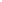 ISSN 2413–6492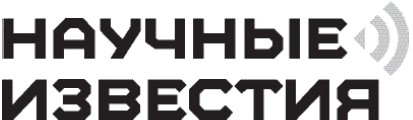 Журнал выходит 6 раз в год  Издается с 2015 года№ 30ОКТЯБРЬ 2022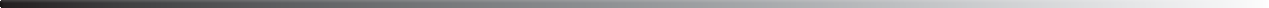 Редакционная коллегия:Шумахов Р.В., (главный редактор) – кандидат экономических наук, доцент, доцент кафедры экономики и финансового права Северо-Кавказского института, филиала, ФГБОУ ВО «Российская академия народного хозяйства и государственной службы при Президенте Российской Федерации»Беляева О.А. - доктор юридических наук, профессор РАН, Главный научный сотрудник ФГНИУ «Институт законодательства и сравнительного правоведения при Правительстве Российской Федерации».Ветрова Е.Н. - доктор экономических наук, профессор, профессор кафедры экономики и управления предприятиями и производственными комплексами ФГБОУ ВО Санкт - Петербургский государственный экономический университетВукович Г.Г. – доктор экономических наук, профессор, заведующая кафедрой экономики предприятия, регионального и кадрового менеджмента, ФГБОУ ВО «Кубанский государственный университет», заслуженный деятель науки Кубани, Почетный работник высшего профессионального образования Российской ФедерацииГаркуша Н.С. - доктор педагогических наук, доцент, директор Центра подготовки руководителей и команд цифровой трансформации Института ВШГУ ФГБОУ ВО «Российская академия народного хозяйства и государственной службы при Президенте Российской Федерации»Душакова Л.А. - доктор юридических наук, доцент, заведующая кафедрой административного и служебного права Южно - Российского института управления - филиала РАНХиГСИванова Т.Б. – доктор экономических наук, профессор кафедры государственного управления и менеджмента Волгоградского института управления – филиала, ФГБОУ ВО «Российская академия народного хозяйства и государственной службы при Президенте Российской Федерации», заслуженный экономист ВЭО России, Почетный работник высшего профессионального образования Российской ФедерацииКараева Ф.Е., (ответственный секретарь) – доктор экономических наук, профессор кафедры экономики, ФГБОУ ВО «Кабардино-Балкарский государственный аграрный университет им. В. М. Кокова»Кокоева Л.Т. – доктор юридических наук, профессор, заведующий кафедрой предпринимательского и трудового права ФГБОУ ВО «Северо – Кавказский горно – металлургический институт (государственный технологический университет)»Кумехов К.К. – доктор экономических наук, профессор кафедры экономики и финансов, Одинцовский филиал МГИМО МИД РоссииЛаптева Л. Е. - доктор юридических наук, профессор, декан юридического факультета им. М.М. Сперанского, заведующая кафедрой истории государства и права Института права и национальной безопасности, ФГБОУ ВО «Российская академия народного хозяйства и государственной службы при Президенте Российской Федерации»Новикова И.В. – доктор экономических наук, доцент, профессор кафедры экономической и финансовой стратегии Московской школы экономики, Московского государственного университета им. М.В. ЛомоносоваСвечкарев В.Г. – доктор педагогических наук, профессор, заведующий кафедрой физического воспитания ГБОУ ВО «Майкопский государственный технологический университет»Сорокина Ю.В. – доктор юридических наук, профессор, заведующий кафедрой государственно — правовых дисциплин Воронежского филиала Российской академии народного хозяйства и государственной службы при Президенте Российской Федерации, профессор кафедры теории и истории государства и права Воронежского государственного университета.Уметов М.А. – доктор медицинских наук, профессор, ФГБОУ ВО «Кабардино-Балкарский государственный университет им. Х. М. Бербекова»Фиапшев А.Б. – доктор экономических наук, профессор, старший научный сотрудник научно- исследовательского центра денежно-кредитных отношений, ФГБОУ ВО «Финансовый университет при Правительстве Российской Федерации», заслуженный деятель науки Кабардино-Балкарской Республики Хакулов М.Х. – доктор юридических наук, профессор, заслуженный юрист Кабардино-Балкарской РеспубликиХочуев В.А. – доктор экономических наук, заместитель начальника отдела урегулирования задолженности физических лиц Управления ФНС России по КБРРедакционный совет:Алиева С.И. - доктор исторических наук, заведующая кафедрой всеобщей истории и преподавания истории Азербайджанского государственного педагогического университетаАрабаджийски П.Д. - доктор администрации и управления, профессор, руководитель секции «Публичной администрации» в Департаменте «Администрация и управление», Новый болгарский университет, Республика БолгарияБыков А.А. - доктор экономических наук, профессор, проректор по научной работе, УО «Белорусский государственный экономический университет», Республика БеларусьДабагов С.Б. - доктор физико-математических наук, профессор НИЯУ Московского инженерно- физического института; вице-президент Международного физического общества по радиационной физике IRPS; научный директор лаборатории «XLab Frascati» Национального института ядерной физики (LNF INFN, Италия)Корниенко В.И. - доктор экономических наук, профессор кафедры государственной службы и кадровой политики ФГБОУ ВО «Российской академии народного хозяйства и государственной службы при Президенте Российской Федерации», заслуженный работник высшей школы Российской Федерации Носачевская Е.А. - доктор экономических наук. доцент, профессор кафедры маркетинга ФГБОУ ВО «Государственный университет управления», г. Москва Озбай Р.Д., доктор экономических наук, профессор, Университет Мармара, Турецкая Республика, АнкараСафиуллин М.Р. - доктор экономических наук, профессор, член Президиума Академии наук Республики Татарстан, заслуженный экономист Республики Татарстан, заслуженный деятель науки Республики Татарстан, директор ГБУ «Центр перспективных экономических исследований Академии наук РТ», проректор по вопросам экономического и стратегического развития Казанского федеральногоуниверситетаСверчков С.Р. - доктор физико-математических наук, заместитель председателя Сибирского отделения Российской академии наук по развитию Новосибирского научного центраТюменцев И.О. - доктор исторических наук, профессор, заведующий кафедрой государственного управления и политологии Волгоградского филиала ФГБОУ ВО «Российская академия народного хозяйства и государственной службы при Президенте Российской Федерации»Фендогли Х.Т. - доктор юридических наук, профессор, Университет Хаджитепе, Турецкая Республика, АнкараISSN 2413–6492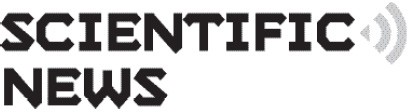 The journal is published 6 times a year since 2015№ 30october 2022Editorial board:Shumakhov R.V., (Editor-in–Chief) – сandidate of Economic Sciences, Associate Professor, Associate Professor of the Department of Economics and Financial Law of the North Caucasus Institute-Branch of the Russian Presidential Academy of National Economy and Public AdministrationBelyaeva O.A. - Doctor of Law, Professor of the Russian Academy of Sciences, Chief Researcher at the Institute of Legislation and Comparative Law under the Government of the Russian Federation.Dushakova L.A. - Doctor of Law, Associate Professor, нead of the Department of Administrative and Service Law of the South Russian Institute of Management - Branch of the Russian Presidential Academy of National Economy and Public AdministrationFiapshev A.B., Doctor of Economics, Professor, Senior Researcher at the Research Center of Monetary and Credit Relations, Financial University under the Government of the Russian Federation, Honored Scientist of Kabardino-Balkar RepublicGarkusha N.S. - Doctor of Pedagogical Sciences, Associate Professor, Director of the Center for Training Managers and Teams of Digital Transformation of the Institute of Higher School of Economics of the Russian Academy of National Economy and Public Administration under the President of the Russian FederationIvanova T.B. – Doctor of Economics, Professor of the Department of Public Administration and Management of the Volgograd Institute of Management – Branch, Russian Academy of National Economy and Public Administration under the President of the Russian Federation, Honored Economist of the VEO of Russia, Honorary Worker of Higher Professional Education of the Russian FederationKaraeva F.E., (Executive Secretary) – Doctor of Economics, Professor of the Department of Economics of the Kabardino-Balkarian State Agrarian University named after V. M. KokovKhakulov M. – Doctor of Law, Professor, Honored Lawyer of the Kabardino-Balkar RepublicKhochuev V.A. – Doctor of Economics, Deputy Head of the Department of Debt Settlement of Individuals of the Federal Tax Service of Russia for the Kabardino-Balkarian RepublicKokoeva L.T. – Doctor of Law, Professor, Head of the Department of Business and Labor Law of the North Caucasus Mining and Metallurgical Institute (State Technological University)Kumekhov K.K. – Doctor of Economics, Professor of the Department of Economics and Finance, Odintsovo Branch of MGIMO of the Ministry of Foreign Affairs of RussiaLapteva L. E. - Doctor of Law, Professor, Dean of the M.M. Speransky Faculty of Law,Head of the Department of History of State and Law of the Institute of Law and National Security, Russian Academy of National Economy and Public Administration under the President of the Russian FederationNovikova I.V. – Doctor of Economics, Associate Professor, Professor of the Department of Economic and Financial Strategy of the Moscow School of Economics, Lomonosov Moscow State UniversitySvechkarev V.G. – Doctor of Pedagogical Sciences, Professor, Head of the Department of Physical Education of the State Educational Institution of Higher Education "Maikop State Technological University" Sorokina Yu. V. – Doctor of Law, Professor, Head of the Department of State and Legal Disciplines of the Voronezh Branch of the Russian Presidential Academy of National Economy and Public Administration, Professor of the Department of Theory and History of State and Law Voronezh State University.Umetov M.A. – Doctor of Medical Sciences, Professor, Kabardino-Balkarian State University named after H. M. BerbekovVetrova E.N. - Doctor of Economics, Professor, Professor of the Department of Economics and Management of Enterprises and Production Complexes, St. Petersburg State University of EconomicsVukovich G.G. – Doctor of Economics, Professor, Head of the Department of Enterprise Economics, Regional and Personnel Management, Kuban State University, Honored Scientist of Kuban, Honorary Worker of Higher Professional Education of the Russian FederationEditorial board:Aliyeva S.I. - Doctor of Historical Sciences, Head of the Department of General History and History Teaching at the Azerbaijan State Pedagogical UniversityArabadzhiyski P.D. - Doctor of Administration and Management, Professor, Head of the Section "Public Administration" in the Department "Administration and Management", New Bulgarian University, Republic of BulgariaBykov A.A. - Doctor of Economics, Professor, Vice-Rector for Scientific Work of the Belarusian State University of Economics, Republic of BelarusDabagov S.B. - Doctor of Physical and Mathematical Sciences, Professor of the Moscow Institute of Engineering and Physics; Vice-President of the International Physical Society for Radiation Physics IRPS; Scientific Director of the laboratory "XLab Frascati" of the National Institute of Nuclear Physics (LNF INFN, Italy)Fendogli H.T. - Doctor of Law, Professor, Hadjitepe University, Republic of Turkey, AnkaraKornienko V.I. - Doctor of Economics, Professor of the Department of Public Service and Personnel Policy of the Russian Academy of National Economy and Public Administration under the President of the Russian Federation, Honored Worker of the Higher School of the Russian FederationNosachevskaya E.A. - Doctor of Economics. Associate Professor, Professor of the Marketing Department of the State University of Management, MoscowOzbay R.D. - Doctor of Economics, Professor, Marmara University, Republic of Turkey, AnkaraSafiullin M.R. - Doctor of Economics, Professor, Member of the Presidium of the Academy of Sciences of the Republic of Tatarstan, Honored Economist of the Republic of Tatarstan, Honored Scientist of the Republic of Tatarstan, Director of GBU "Center for Advanced Economic Research of the Academy of Sciences of the Republic of Tatarstan", Vice-Rector for Economic and Strategic Development of Kazan Federal UniversitySverchkov S.R. - Doctor of Physical and Mathematical Sciences, Deputy Chairman of the Siberian Branch of the Russian Academy of Sciences for the Development of the Novosibirsk Scientific CenterTyumentsev I.O. - Doctor of Historical Sciences, Professor, Head of the Department of Public Administration and Political Science of the Volgograd Branch of the Russian Academy of National Economy and Public Administration under the President of the Russian FederationСодержание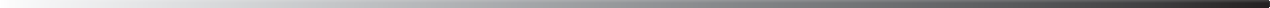 ContentsУДК 338Социально-экономические перспективы развития системы мобильных клиникАбдуллабеков Рашид НасруллаевичАспирант кафедры «Производственный и инновационный менеджмент»Южно-Российского государственного политехнического университета (НПИ) имени М.И. ПлатоваE-mail: daniel.ecenin@yandex.ru В статье рассмотрены экономические преимущества и перспективы развития системы мобильных медицинских клиник в России. Три сценария развития системы мобильных клиник обеспечат рост социального и экономического благосостояния населения, улучшат здоровье населения при одновременном снижении темпов роста затрат. Внедрение системы мобильных медицинских клиник во все регионы России как национальной стратегии здравоохранения улучшит здоровье трудоспособного населения при экономии затрат. При этом основным источником экономии является сокращение посещений больниц.Ключевые слова: мобильные медицинские клиники, социальное положение, экономические перспективы, благосостояние, экономия, затраты, национальная стратегия, здравоохранение, медицинская помощь, население. Socio-economic prospects for the development of the mobile clinic systemAbdullabekov Rashid NasrullayevichPostgraduate student of the Department of "Production and Innovation Management"of the South Russian State Polytechnic University(NPI) named after M.I. PlatovE-mail: daniel.ecenin@yandex.ruThe article discusses the economic advantages and prospects for the development of a system of mobile medical clinics in Russia. Three scenarios for the of the mobile clinic system ensure the growth of social and economic well-being of the population, and improve the health of the population while reducing the growth of costs. The introduction of a system of mobile clinics in all regions of Russia as a national health strategy will improve the health of the able-bodied population while saving costs. At the same time, the main source of savings is a reduction visits.Keywords: mobile medical clinics, social status, economic prospects, welfare, savings, costs, national strategy, healthcare, medical care, population.Современная система здравоохранения России нуждается в реновации и реорганизации. Медицинские центры и районные поликлиники не справляются с количеством социально уязвимых слоев населения по оказанию профилактического осмотра и медикаментозного лечения в случае хронических заболеваний, а также неотложной медицинской помощи. Внедрение на постоянной основе мобильных медицинских клиник в каждый субъект РФ позволит снизить заболеваемость и течение хронических заболеваний у необеспеченного слоя населения. Комплекс мобильных медицинских клиник позволит обеспечить социальные и уязвимые слои населения квалифицированной медицинской помощью. Например, для сельского населения, так как тревожная ситуация складывается с продолжающимся сокращением количества медицинских организаций на селе [2]. Важно выделить преимущества мобильных комплексов перед капитальными зданиями (стационарными больницами и клиниками):1) отсутствие требований проектирования;2) отсутствие требований экспертизы;3) отсутствие согласования разрешительной документации;4) отсутствие необходимости в затратах на строительство;5) срок изготовления и установки передвижного комплекса составляет 3–4 месяца. Срок строительства стационарного центра – 2,5–3 года;6) использование инновационных технологий;7) формирование мобильных комплексов с учетом специфики заболеваний в конкретном регионе;8) загруженность медицинского оборудования составляет 100 %. Говоря о перспективах развития системы мобильных клиник, можно рассматривать в трех сценария. Первый сценарий связан развитие мобильных телемедицинских технологий и медицинских мобильных клиник за счет создания специализированной медицинской экосистемы среди партнеров цифровых проектов, производителей медицинской техники, коммерческих медицинских организаций, с расширением экосистемы за счет новых партнеров. Развитие этой идеи зависит от степени вовлеченности государства и его поддержки.Второй возможный сценарий предполагает создание национальной программы развития мобильных медицинских клиник, которая сделает возможной создание единой базы и учета всех мобильных медицинских клиник страны. В данном случае речь идет о партнерской программе государства и частных предпринимателей. Однако данный сценарий носит долгосрочный характер.Третий сценарий связан с развитием системы мобильных медицинских клиник за счет инвесторов в области фармакологии. Такие компании имеют достаточно интенсивное влияние на медицинские ассоциации врачей. Они находятся в постоянном взаимодействии с медицинским сообществом [5]. Фармацевтические концерны заинтересованы в постоянных исследованиях и усовершенствовании поставляемых услуг за счет создания портативных мобильных клиник для пациентов в области диагностики и проведения диспансеризации.Согласно постановлению Правительства РФ от 7 декабря 2019 г. № 1610 «О Программе государственных гарантий бесплатного оказания гражданам медицинской помощи на 2020 год и на плановый период 2021 и 2022 годов», средний подушевой норматив финансирования, предусмотренный программой госгарантий бесплатного оказания гражданам медицинской помощи на 2020 год составит 12699,2 рубля, на 2021 г. – 13461,6 рублей, на 2022 г. – 14193,0 рубля [3]. Таким образом, удорожание здравоохранения, одновременный рост спроса на него со стороны стареющего и более обеспеченного населения, а также взаимодействие данных факторов вместе приводят к росту расходов на здравоохранение [1]. Реализация этой программы предусматривает осуществление перехода на подушевое финансирование амбулаторных центров, причем действует принцип территориального прикрепления населения. Внедрение мобильного медицинского комплекса повсеместно на территории субъектов России в рамках общероссийской национальной стратегии не только улучшат состояние здоровья и повысят качество ухода за людьми, но и улучшат здоровье населения при одновременном снижении темпов роста затрат.Мобильные клиники могут обеспечить значительную экономию средств благодаря своей способности оказывать специализированную помощь в районах, где существует нехватка медицинского обслуживания населения, а также оказывать помощь определенным группам населения. Основным источником экономии является сокращение посещений больниц. Как показывают исследования, для дотационного региона, здравоохранение которого имеет большой долг, внедрение системы мобильных медицинских клиник имеет первостепенное значение как в социальном аспекте, так и в экономическом. Строительство и содержание новых медучреждений не предусмотрено бюджетом области, многие старые больницы сохранять в полном объеме экономически не выгодно: в них ощущается острая нехватка необходимого оборудования и специализированных кадров.Внедрение мобильных клиник в систему здравоохранения полностью отвечает стратегии сохранения здоровья населения. Например, в 2019 году года Президиум республики Татарстан поручил Министерству здравоохранения республики закупить передвижные медицинские комплексы, которые могли бы объезжать отдаленные села с населением менее 100 человек. Так республиканский проект «Мобильные поликлиники» стал еще одной ветвью национального проекта «Здравоохранение», который запустили в Российской Федерации по инициативе Президента [5]. Внедрение системы мобильных медицинских клиник во все регионы России как национальной стратегии здравоохранения улучшит здоровье трудоспособного населения при экономии затрат. Медицинские организации по оказанию медицинской помощи сотрудничают с мобильными медицинскими клиниками, которые имеют опыт квалифицированного удовлетворения потребностей пациентов. Основным препятствием к организованной работе мобильных медицинских клиник является возвращение денежных средств в виде инвестиций. Существуют доказательства того, что мобильные медицинские клиники могут обеспечить экономию материальных активов за счет денежных инвестиций.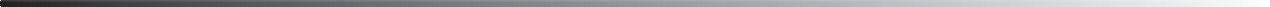 ЛИТЕРАТУРА1. Авксентьев Н.А. Прогноз расходов на здравоохранение в России до 2030 года // Научно-исследовательский финансовый институт. Финансовый журнал. – 2017. – № 1 (35). – С. 63–76.2. Калининская А.А., Баянова Н.А., Сулькина, Ф.А. Передвижные медицинские комплексы в условиях села // Современные проблемы здравоохранения и медицинской статистики. – 2019. – № 1. – С. 144–151. 3. Постановление Правительства Российской Федерации от 07.12.2019 № 1610 «О Программе государственных гарантий бесплатного оказания гражданам медицинской помощи на 2020 год и на плановый период 2021 и 2022 годов». Электронный ресурс. – Режим доступа: http://publication.pravo.gov.ru/Document/View/0001201912180001.4. Указ Президента Российской Федерации от 07.05.2018 г. № 204 «О национальных целях и стратегических задачах развития Российской Федерации на период до 2024 года». [Электронный ресурс]. – Режим доступа: http://www.garant.ru/products/ipo/prime/doc/71837200/.5. Shirin A., Hamid M., Rahele S. Investigation of mobile clinics and their challenges // International Journal of Health System & Disaster Management. Vol. 4. Iss. 1. – 2016, pp. 1–5. СУЩНОСТЬ, ЗНАЧЕНИЕ И КЛАССИФИКАЦИЯМАТЕРИАЛЬНЫХ РЕСУРСОВАпажева Аделина АлимовнаМагистрантка 3года обучения, ФГБОУ ВО Кабардино-Балкарский ГАУЕ-mail: Adelina-apazheva@mail.ru Бакаева Зарета РашадовнаКандидат экономических наук, доцент кафедры «Экономика»ФГБОУ ВО Кабардино-Балкарский ГАУЕ-mail: zbakaieva77@mail.ru В статье раскрывается понятие материальных ресурсов, их сущность и значение в деятельности предприятий. Приведены виды материальных ресурсов, а также их классификация. В основу классификации положены различные признаки, которые наиболее полно раскрывают природу материальных ресурсовКлючевые слова: материальные ресурсы, предмет труда, сырье, материалы, производственный процесс, классификация, эффективность.ESSENCE, MEANING AND CLASSIFICATIONMATERIAL RESOURCESApazheva Adelina AlimovnaМaster's student of 3 years of study Кabardino-Balkarian GAUЕ-mail: Adelina-apazheva@mail.ru Bakayeva Zareta RashadovnaCandidate of Economics, Associate Professor of the Department of Economics,Kabardino-Balkarian GAUЕ-mail: zbakaieva77@mail.ru The article reveals the concept of material resources, their essence and significance in the activities of enterprises. The types of material resources are given, as well as their classification. The classification is based on various features that most fully reveal the nature of material resourcesKey words: material resources, the subject of labor, raw materials, materials, production process, classification, efficiency.Материальные ресурсы-это предметы труда, которые вместе с рабочими обеспечивают весь производственный механизм и расходуются в этом механизме один раз. Важнейшим критерием производства и его организации на предприятии является обеспечение материалов. Для обеспечения оптимального использования материальных ресурсов на предприятии работают специальные службы. Материальные ресурсы становятся товаром со всеми его характеристиками лишь после прохождения всех этапов производственного процесса. Материальные ресурсы сразу и полностью переносят свою стоимость на созданный товар. Материальные блага и ресурсы, находящиеся в запасах организации, хранятся на складах, а также транспортируются по маршрутам между ними или взаимодействуют на складах торговых компаний и посредников. Но во всех случаях запасы предприятия следует рассматривать как материальную базу оборотного капитала. 5Материальные ресурсы представляют собой часть оборотных средств организации, т. е. тех средств производства, которые полностью потребляются в каждом производственном цикле, целиком переносят свою стоимость на готовую продукцию и в процессе производства меняют или теряют свои потребительские свойства. Под материальными ресурсами также понимают потребляемые в процессе производства предметы труда в виде сырья, материалов, покупных изделий, полуфабрикатов, топлива, энергии. 3.Производственный процесс предусматривает различные варианты использования материальных ресурсов, к примеру, часть ресурсов целиком потребляются — это материалы, комплектующие, сырье; другая же часть лишь видоизменяется — смазочные материалы, краски и другое. Материальные ресурсы – это экономические ресурсы в материальной форме в виде предметов труда, которые могут быть использованы для изготовления продуктов, выполнения определенных работ или оказания услуг.Для обеспечения комплексного учета, а также целевого назначения материальных ресурсов в производственном процессе осуществляется их классификация. Современная экономическая литература предлагает различные подходы к определению классификационных признаков. При этом имеющиеся классификации учитывают преимущественно значение (функцию) и место материальных ресурсов в производственном процессе.По функциональному признаку (по форме участия в производстве) материальные ресурсы разделяют на предметы труда, которые потребляются в производственном процессе, такие как сырье, основные и вспомогательные материалы, энергия и топливо, покупные комплектующие и полуфабрикаты (рисунок 1).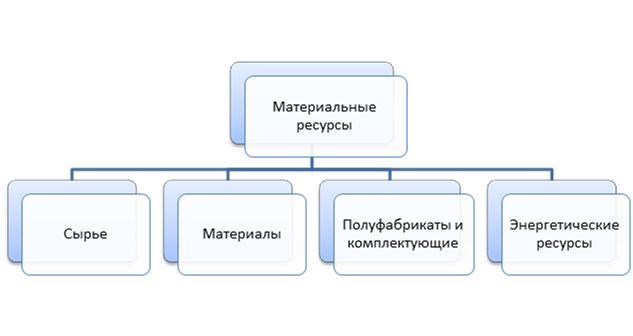 Рисунок 1 – Классификация материальных ресурсовПоскольку распределение по данному признаку имеет принципиальное значение для организации управления материальными ресурсами, рассмотрим каждый из указанных элементов подробнее.Сырье и материалы являются материальной основой производимого продукта. Сырье – это предметы труда, производство или добыча которых предусматривает затраты человеческого труда, которые в производственном цикле меняют свою первоначальную форму, приобретая новые качественные характеристики. Сырье, материалы, топливо, энергия — все это относится к предметам труда, т. е. они при помощи средств труда подвергаются воздействию человеческого труда с целью придания им таких форм и свойств, которые нужны человеку для удовлетворения его многочисленных — как производственных, так и личных — потребностей2.Промышленное сырье производится или добывается в промышленности. Она включает две основные подгруппы – сырье минерального происхождения (добывается из недр) и искусственное сырье (произведенное человеком). Сельскохозяйственное сырье является результатом деятельности сельхозпроизводителей и предназначено для предприятий пищевой и легкой промышленности.Материалы также являются основой готовой продукции и входят в ее состав, однако, в отличие от сырья, они проходят предварительную обработку. В зависимости от функции, выполняемой в процессе производства, материалы делятся на основные и вспомогательные. Основные становятся основой готовой продукции, а вспомогательные только участвуют в производственном процессе, предоставляя или улучшая потребительские характеристики готового продукта. Также материалы и сырье разделяют на первичные и вторичные. Вторичное сырье включает отходы производственного процесса, которые подлежат повторному использованию.Полуфабрикаты и комплектующие – предметы труда, прошедшие предварительную обработку и выполняющие две основные функции: вспомогательная функция в процессе производства; преобразовательная (направленная на преобразование используемых материалов). В технических целях их используют для ремонта и обслуживания оборудования.По характеру участия в производственном процессе топливо является вспомогательным материалом, однако в связи с особой значимостью и топливо и энергоресурсы относят к отдельной группе. Топливо (газ, нефть, уголь, бензин, дрова и т. п.) может использоваться для производственных нужд (при использовании в технологическом процессе) или же для энергетических нужд (при производстве тепловой энергии).Кроме приведенной выше, для классификации материальных ресурсов используется ряд других признаков. Обобщив и дополнив существующие подходы к классификации материальных ресурсов, приведем их уточненный перечень в следующей таблицеТаблица 1Виды ресурсов и их классификационные признакиКлассификация по приведенным признакам не является исчерпывающей, однако она позволяет углубить представление о значении материальных ресурсов в процессе формирования производственного потенциала предприятия.Исходя из сущности и значения материальных ресурсов, полное и своевременное обеспечение предприятия всеми их видами выступает обязательным условием организации производства. Ритмичная и бесперебойная работа предприятия должна обеспечиваться своевременным поступлением необходимых ресурсов из соответствующих источников, как внешних, так и внутренних. Внешние источники включают ресурсы, поставляемые контрагентами на основании соответствующих хозяйственных договоров. В состав внутренних источников включают сокращение производственных отходов, использование вторичных ресурсов, производство материалов и комплектующих собственными силами, экономное использование ресурсов в производстве за счет внедрения инновационных ресурсосберегающих технологий.Наряду с тем, что материальные ресурсы выступают основой готового продукта, их значимость для предприятия заключается еще и в том, что рациональное и экономное использование материальных ресурсов обеспечивает повышение эффективности производства. Это обусловлено тем, что основным критерием эффективности является достижение максимальной прибыли на единицу затраченных ресурсов (при обеспечении высокого качества продукта), а самыми вероятными источниками роста прибыли выступают увеличение объема продаж и сокращение расходов. В структуре производственных затрат подавляющего большинства хозяйственных субъектов наибольшую долю составляют именно материальные затраты. Следовательно, экономия ресурсов является ключевым источником сокращения затрат, и, соответственно, наиболее значимым источником увеличения рентабельности и роста показателей прибыльности производственной деятельности.Также эффективность использования материальных ресурсов непосредственно связана с конкурентоспособностью продукции. Во-первых, на конкурентоспособность продукции влияет ее качество и себестоимость, сформированная на основе затрат. Во-вторых, в современном мире постоянно обостряются экологические проблемы, что влияет на приоритетность вопросов охраны природы и бережного отношения к использованию ресурсов. Поэтому часто на конкурентоспособность продукта влияют такие факторы как энергоемкость продукции, обеспечение экологической безопасности и других показателей ресурсной емкости производства.Таким образом, материальные ресурсы выступают одним из важнейших и неотъемлемых элементов любого производственного процесса. Материальные ресурсы – это экономические ресурсы в материальной форме в виде предметов труда, которые могут быть использованы для изготовления продуктов, выполнения определенных работ или оказания услуг. К ключевым признакам материальных ресурсов следует отнести то, что они в полном объеме переносят свою стоимость на готовую продукцию, а также то, что они меняют свою форму в течение одного производственного цикла.Рациональное и эффективное использование ресурсов в производстве имеет прямое влияние на конечный экономический результат деятельности предприятия, поскольку обеспечивает сокращение себестоимости произведенной продукции. Рост эффективности использования ресурсов также обеспечивает увеличение объемов производства продукции при неизменном уровне затрат.ЛИТЕРАТУРААрзуманова, Т. И. Экономика организации: учебник для бакалавров / Т. И. Арзуманова, М. Ш. Мачабели. - М.: Дашков и К, 2014. - 240 c.Веретенникова, И. И. Экономика организации (предприятия): учебное пособие для бакалавров / И. И. Веретенникова, И. В. Сергеев. — 5-е изд., испр. и доп. — М.: Юрайт, 2013. — 671с.Витебская, Е. С. Экономика организации : учебное пособие / Е. С. Витебская. – Минск : РИПО, 2020. – 297 с.Коршунов, В. В. Экономика организации (предприятия): учебник и практикум для прикладного бакалавриата / В. В. Коршунов. – М.: Юрайт, 2016. - 407 c.Турлович, Я. В. Сущность и виды материальных ресурсов, их значение для предприятия / Я. В. Турлович. // Молодой ученый. — 2020. — № 24 (314). — С. 117-119. УДК 398.5 КРАСОТА ДОБЛЕСТИ БАТОРОВГалсанова Дарима СергеевнаМладший научный сотрудник, Национальный музей Республики БурятияEmail: galsanovads03@mail.ru В статье анализируется образцы народного эпического творчества – бурятские улигеры, представленные в больших стихотворных эпопеях о подвигах баторов. На протяжении многих веков развивалось улигерное творчество бурят, и венцом его стал эпос о Гэсэре. Героический эпос "Гэсэр является уникальным памятником духовной культуры бурятского народа. Этот эпос считают своим не только буряты, но и многие другие народы Центральной Азии. Эпос распространен у тибетцев, монголов, тувинцев, алтайцев, калмыков, северотибетских уйгуров. Гэсэр стал как бы символом центральноазиатской общности различных культур и традиций. Эпическое сказание о Гэсэре сохраняется в живой народной памяти до нашего времени. Если записанные тысячи лет назад Илиада и Одиссея перестали исполняться сказителями, передаваться из уст в уста, то "Гэсэр" дошел до нас и в литературной и фольклорной традиции. В поэме воспевается верность долгу, клеймится позором измена и предательство. "Гэсэр" - гимн любви к своей земле. "Не допускай врага к родной земле, не жди его, но выходи навстречу, там-то он будет побежден" — вот один из важнейших мотивов этого эпического сказания [1]. Бурятские улигеры расцвечены мотивами и идеалами героического эпоса бурят, поэзией, воспевающей красоту доблести героев, подвигов человеческих и красоту жизни.Ключевые слова: доблесть баторов, бурятские улигеры, улигерное творчество, эпопеи о богатырях, красота подвиговTHE BEAUTY OF THE VALOR OF THE BATORSGalsanova Darima SergeevnaJunior Researcher, National Museum of the Republic of BuryatiaEmail: galsanovads03@mail.ru The article analyzes the samples of folk epic creativity – Buryat uligers, presented in large poetic epics about the movements of the Bators. For many centuries, the uligern creativity of the Buryats has been developing, and the epic about Gesar has become its crown. The heroic epic "Geser is a unique monument of the spiritual culture of the Buryat people. This epic is considered their own not only by the Buryats, but also by many other peoples of Central Asia. The epic is widespread among Tibetans, Mongols, Tuvins, Altaians, Kalmyks, North Tibetan Uighurs. Geser has become a symbol of the Central Asian community of various cultures and traditions. The epic tale of Gesar is preserved in the living memory of the people to our time. If the Iliad and Odyssey recorded thousands of years ago were re-performed by storytellers, passed from mouth to mouth, then "Gesar" has come down to us in the literary and folklore tradition. The poem praises loyalty to duty, stigmatizes treason and betrayal. "Gesar" is a hymn of love for one's land. "Not allowedKeywords: valor of bators, Buryat uligers, uligern creativity, epics about heroes, beauty of featsФольклористы знают, что у развитых народов в их устно-поэтическом творчестве рудиментарно сохраняются многие элементы доклассового словесного искусства, что по этим остаткам трудно строить теорию происхождения того или иного жанра. Известно также и то, что очень мало дошло до нас из глубин веков произведений, отражающих жизнь родового общества, таких, как «Илиада» и «Одиссея» в редакции VI века до новой эры или отрывок кельтского эпоса в записи VI века новой эры [2]. Между тем народы Сибири сохранили, донесли до нас замечательные образцы эпического творчества – большие эпопеи о богатырях. Многие поэтические произведения быстро умирают, только величайшие из них живут тысячелетия – бессмертны.Глубокий след в мировом художественном творчестве оставил греческий эпос. Его мотивами, сюжетами, поэтикой пронизаны древняя классическая греческая литература – трагедии Эсхила, Софокла, Еврипида, поэзия Гесиода, римская – поэмы Вергилия, Овидия, литература эпохи Возрождения – Данте, Рабле, Шекспир, литература Просвещения – Вольтер, Лессинг, творчество великих реалистов – Гете, Пушкин. Эпос народов мира воспевает мужество, отвагу, храбрость, физическую силу героев древности, победу человека над стихией природы – доблесть людей в борьбе за счастливую жизнь под одним солнцем, на одной земле.Одним из ярких образцов народного эпического творчества являются бурятские улигеры – большие стихотворные эпопеи о подвигах баторов.Сотни рек и речушек бегут к Байкалу. Во время половодья они несут мутные потоки, но «священное море» - отстойник, и вода в нем кристально чиста и прекрасна. Так и сотни певцов пели о баторах и мэргэнах, веками отстаивалось поэтическое мастерство улигершинов, шлифовались образы. На протяжении многих веков развивалось улигерное творчество бурят, и венцом его стал эпос о Гэсэре.Бесподобен Гэсэр – доблестный борец за справедливость, за счастье людей. Один в эхирит-булагатских улигерах, вместе с баторами в унгинских он выступал против сильных, превосходящих его по мощи чудовищ. Его жизнь проходит в походах и битвах с пожирающими людей Орголи и Ширэм Мината, с многочисленными мангадхаями. Орголи – воплощение хищников, Гал Дулэн превосходит по силе Гэсэра в несколько раз, но смелость и мужество героя, его желание избавить людей от коварного, уничтожающего растительность и все живое Гал Дулэна настолько сильны, что Гэсэр выходит победителем в тяжелой неравной борьбе.Сильнее Гэсэра и Ширэм Мината, бич которого изматывает героя. Гэсэр не может победить изверга ни мечом, ни копьем. Только шерстобитный прутик бабушки Манзан Гурмэй помогает ему одолеть страшного врага.В борьбе с чудовищами баторы проявляют не только лучшие качества человека: самоотверженность, устремленность, желание совершить подвиг во имя идеалов коллектива, презрение к трусости, слабости духа, - но выражают гармоническое единство физической и умственной силы, мудрости и решимости в беззаветной борьбе за счастье всех членов рода [3].Они совершают подвиги ради блага всех людей, из своих побед не извлекают никакой выгоды для себя, действуют не ради личного счастья, а борются за торжество справедливости на земле, то есть олицетворяют высокие вечные идеалы, которые с первых шагов человечества вели к прогрессу: от огня к железу, от железа к индустрии и наукам, к достижениям. Не кто иной, как М. Горький, по мотивам народного творчества создал великий образ Данко, своим сердцем осветившего путь народа к счастью, воспел смелого Буревестника революции, гордого Сокола и высмеял ужей, которые не могут вдохновенно взлетать и творить полные красоты подвиги. Баторы улигеров величественны и бессмертны свои бесстрашием, беззаветной преданностью Родине, желанием победить все ужасное и угрожающее жизни мирной и светлой, полной труда и забот, презрением к смерти, безграничной верой в победу добра над злом. Мы должны быть благодарны певцам-улигершинам: они создали художественный монолит, который воодушевлял бурят во время охоты, дальних походов, который служит богатейшим материалом для создания величественных полотен героической жизни народа. Оперы «Энхэ Булад баатар», «Баир», балет «Красавица Ангара» расцвечены мотивами и идеалами героического эпоса бурят, поэзией, воспевающей красоту доблести героев, подвигов человеческих и красоту жизни. ЛИТЕРАТУРА1. Духовная культура бурят – фольклор. URL: tradkulzab.narod.ru/DKBuryat_Folk_Epos.html2. Уланов А.И. Древний фольклор бурят / А.И. Уланов // Улан-Удэ: Бурятское книжное издательство. - 1974. – С. 155.3. Бурятские легенды и предания: жанровая специфика, типология, художественные особенности. URL: https://pandia.ru/text/78/138/19537.php tradkulzab.narod.ru/DKBuryat_Folk_Epos.htmlУДК 574.45 Влияние природного цеолита и биопрепаратов на физические свойства почв и их плодородиеГарипова Розалия Фановна Доктор биологических наук, профессор кафедры агротехнологий, ботаники и селекции растений, Оренбургский государственный аграрный университетEmail: garipova-r@yandex.ru Дерябин Сергей Николаевич Старший преподаватель кафедры земледелия, почвоведения и агрохимииОренбургский государственный аграрный университетСтолповских Александра Евгеньевна Аспирант кафедры агротехнологий, ботаники и селекции растенийОренбургский государственный аграрный университетПолевые эксперименты на черноземе обыкновенном показали, что внесение биопрепаратов Флора-С, Фитоп-Флора-С в комбинации с природными цеолитами оптимизировали показатели плотности почв и содержания гигроскопической влаги в почве, повысили репродуктивный потенциал растений яровой твердой пшеницы. Сделано заключение о том, что ведущими факторами оптимизации агроценозов для почв Оренбуржья являются индукторы влагосбережения и структурирования почв, к которым относятся природные цеолиты и биопрепараты, а также произрастающие на этих почвах, растения, как основное звено искусственного биоценоза.Ключевые слова: мониторинг агроэкоценозов; биологические препараты; цеолиты; плотность почв; гигроскопическая влага почв; факторы плодородия.The effect of natural zeolite and biological products on the physical properties and fertility of soilsGaripova Rosalia FanovnaDoctor of Biological Sciences, Professor of the Department of Agrotechnology,Botany and Plant Breeding, Orenburg State Agrarian UniversityEmail: garipova-r@yandex.ru Deryabin Sergey NikolaevichSenior Lecturer of the Department of Agriculture, Soil Science and AgrochemistryOrenburg State Agrarian UniversityStolpovskikh Alexandra EvgenievnaPostgraduate student of the Department of Agrotechnology, Botany and Plant BreedingOrenburg State Agrarian UniversityField experiments on ordinary chernozem showed that the introduction of biological products Flora-C, Fitop-Flora-C in combination with natural zeolites optimized soil density and soil hygroscopic moisture content, increased reproductive potential of spring durum wheat plants (T.durum). The conclusion is made that the leading factors in optimizing agrocenosis for soil of Orenburg region are inductors moisture saving and soil structuring, which include natural zeolites and biological products, as well as plants, growing on these soils, as the main element of artificial biocenosis.Keywords: monitoring of agro ecosystems, preparations, zeolites, soil density, hygroscopic soil moisture, factors of fertility.Необходимость разработки способов биомониторинга искусственных экосистем и комплексной оценки биологического состояния почв, эксплуатируемых в процессе хозяйственной деятельности человека не вызывает сомнений. Конечной целью использования и диагностики состояния почв сельскохозяйственных угодий является выявление факторов повышения репродуктивного потенциала растений и оптимизации агроприёмов, направленных на сохранение физико-химических и биологических свойств почв. В качестве улучшителей физико-химических свойств почв для проведения полевых испытаний нами выбраны природные цеолиты, обладающие массой положительных качеств. Известно, что синтетические и природные цеолиты обладают уникальными свойствами адсорбции водных растворов и пролонгированной её отдачи в окружающую среду [Овчинников, Мещеряков, Боровой, 2012], что позволяет решать вопросы экологизации сельскохозяйственного производства, нейтрализации агрессивной по отношению к биоценозу концентрации загрязнителей. Разработка технологических приемов использования цеолитов в качестве мелиорантов и удобрений является актуальной и имеет практическое значение [Гарипова, 2002; Кузнецов, Кузин, 2009]. Цеолиты обеспечивают улучшение физико-химического состояния почв: повышают емкость поглощения и степень насыщения основаниями, уменьшают гидролитическую и обменную кислотность, способствуют предотвращению вымывания из почвы питательных веществ, связывают тяжелые металлы, уменьшает их поступление в продукцию растениеводства, значительно увеличивает поглотительную способность малоплодородных почв [Гайнутдинов, Чекмарев, Владимиров, 2014]. С нашей точки зрения, цеолиты целесообразно использовать и для снижения концентрации различных продуктов химизации в почвах сельскохозяйственных угодий. Кроме того, применительно к условиям Оренбуржья важным для оптимизации водного режима почв является свойство цеолитов аккумулировать воду. Последнее неразрывно связано с обеспечением почвообразовательного процесса и стабилизации агроэкоценозов, в том числе их микробного компонента. Почвенные микроорганизмы размножаются и проявляют необходимые защитные качества лишь в условиях оптимизации почвенной среды. В свою очередь такая оптимизация маловероятна без участия основного звена биоценоза – растений. Актуальная для производства растениеводческой продукции биоактивация почв предполагает насыщение почвы, прежде всего, факторами деструкции пестицидного загрязнения и улучшения плодородия, где ведущую роль играет обогащение почвы гуминовыми кислотами и микроэлементами. Современные биотехнологии предлагают производству широкий спектр бактериальных препаратов, предназначенных для улучшения биологического состояния почв. В качестве факторов, способствующих восстановлению биологической активности почв, их очистке от ксенобиотиков, а также ведущих к процессам накопления в агроценозе бактерий с антагонистическим действием по отношению к фитопатогенной микрофлоре для проведения полевых испытаний нами выбраны биопрепараты, изготовленные на основе субстратов, обогащенных полезной микрофлорой, макро- и микроэлементами, гуминовыми кислотами. В литературе популярно представлена необходимость применения биологически активных веществ микробного происхождения, для стимуляции фитоиммуных реакций [Исмагилов, Давлетшин, 2004; Косачев, 2014]. Целью исследований являлось изучение влияния совместного использования природного цеолита и биопрепаратов на физические свойства почв, а также выявление факторов, преимущественно влияющих на развитие репродуктивного потенциала растений. МетодикаПочва опытного участка представлена черноземом обыкновенным, расположенным на территории КФК Вертелецкого Н.В. Оренбургской области, Пономарёвского района, поселка река Дёма. Испытания действия биопрепаратов и природных цеолитов на качество почвы включали lварианты с препаратами: Фитоспорин-М, Фитоп-Флора-С, созданными на основе Bacillus subtilis; Флора-С, который представляет собой высоко концентрированную смесь биологически активных веществ, выделенных из экологически чистого сырья природного происхождения, сбалансированных по макро- и микроэлементам с высоким содержанием гуминовых кислот; а также природных цеолитов. Полевые испытания включали следующие варианты: Контроль (почвы без внесения препаратов); Цеолит; Фитоп-Флора-С; Фитоп-Флора-С+цеолит; Флора-С; Флора-С+цеолит, Фитоспорин-М, Фитоспорин-М+цеолит. Внесение биопрепаратов и цеолитов в почвы проводили по рекомендациям производителей из расчета: для Флора-С и Фитоп-Флора-С - 350 мл жидкого концентрата, для Фитоспорин-М - 500 мл концентрата, для природных цеолитов – 6 кг на 100 м² увлажненной почвы. Почвы пахотного слоя (0-30 см) отобраны с опытных участков площадью 20 кв.м в трех повторностях по каждому варианту. В качестве химических мелиорантов в опыте использовался природный цеолит, поставляемый фирмой ООО «Терравит» (Волгоград). Определение плотности почвы, содержания гигроскопической влаги, продуктивной влаги, содержания гумуса проводили стандартными методами [Терпелец, Слюсарев, 2010]. При этом индикатором (биотестом) улучшения плодородия почв служили растения яровой твердой пшеницы сорта Безенчукская 205, биологическим критерием оптимизации условий культивирования растений выбрано влияние препаратов, вносимых в почву, на формирование массы зерна. Для статистической обработки данных использовали пакет статистических программ Excel, MS Word, критерий достоверности t-критерий Стъюдента. Результаты и обсужденияОт плотности почвы зависит ее способность накапливать и сохранять влагу, мобилизовать питательные вещества, создавать условия для жизнедеятельности микроорганизмов, что служит важнейшим фактором плодородия. Известно, что корневые системы растений практически не способны развиваться при величине этого показателя 1,5-1,7 г/см3. Рассматривая влияние плотности на урожайность пшеницы, авторы отмечают, что такая зависимость носит прямолинейный характер [Вальков, 1986]. По результатам наших исследований в вариантах Флора-С, Флора-С+цеолит, Фитоп-Флора-С, Фитоп-Флора-С+цеолит наблюдали лучшее проявление репродуктивного потенциала растений - масса полученного зерна превзошла контроль на 6-19%. При этом плотность почвы в этих вариантах относительно контрольных значений к концу вегетации растений была снижена на 0,38-0,11г/см3 (табл. 1). Однако, в комбинации Фитоспорин-М+цеолит урожай семян не превосходил контроль, при снижении плотности почв на 0,15 г/см3. Содержание гигроскопической влаги относительно контроля незначительно изменилась в ту или иную сторону во всех испытуемых вариантах. Водоудерживающая способность почв оказалась выше контроля на 1,3-1,4% в вариантах - Цеолит, Фитоп-Флора-С, Флора-С+цеолит. При этом в этих вариантах полученная масса зерна относительно контроля составила от -5 до +14%. Экспериментальные почвы относятся к малогумусным. Содержание гумуса относительно контроля к концу вегетации растений максимально увеличилось в варианте Фитоп-Флора-С на 18%. В вариантах с биопрепаратами без цеолита концентрация гумуса была несколько выше, чем в комбинации с цеолитом. Известно, что биопрепараты, в том числе, включающие полезную бактериальную флору, стимулируют минерализацию гумуса [Алексеев, Кузин, Арефьев, Кузина, 2013]; в отличие от растений для микроорганизмов доступна гигроскопическая влага почв, участвующая в проведении клеточного метаболизма.Таблица 1 Влияние биопрепаратов и природных цеолитов на физико-химические показатели почвы чернозема обыкновенного и формирование массы зерна яровой пшеницы* В скобках tфакт. - статистические различия между средними значениями показателей в контроле и вариантами по t –критерию Стьюдента; при p≤0,05 tкр= 2,8С нашей точки зрения, при совместном влиянии на почвы цеолитов и биопрепаратов на фоне вегетации растений, усиливается не только минерализация гумуса, но и круговорот биогенных веществ. Гипотетически, полученные данные по снижению содержания гумуса в комбинациях биопрепаратов с цеолитом к концу вегетации растений, может свидетельствовать о повышении биологической активности почв на фоне повышения её влагоудерживающей способности.Анализ корреляционной зависимости по Спирмену между физико-химическими характеристиками почв и репродуктивностью растений в различных вариантах выявил слабую отрицательную корреляцию между значениями полученной массы зерна и плотностью почвы к концу вегетации растений (r=-0,43); среднюю положительную корреляцию между значениями полученной массы зерна и гигроскопической влаги (r=0,52). Корреляционная зависимость между значениями массы зерна и содержанием гумуса в почве не подтверждена (r=-0,07). Изменение плотности почв и содержания гумуса в процессе вегетации растений никак не отразилось на полученном урожае зерна (r=0,34; r=0,05 - соответственно). При этом зависимость между урожайностью зерна и убылью продуктивной влаги к концу вегетации растений положительно высоко коррелировала (r=0,79) (табл.2). Таким образом, необходимо прийти к важному заключению о том, что в испытываемых черноземах репродуктивный потенциал растений можно увеличить за счет применения индукторов влагосбережения и структурирования почв, к которым относятся изученные цеолиты и биопрепараты, а также сами, произрастающие на этих почвах растения, как основное звено искусственного биоценоза. Агроприемы, увеличивающие только содержание гумуса в почвах могут оказаться малоэффективными. При этом обнаружено, что использование в эксперименте биопрепратов и цеолитов в большинстве вариантов приводит одновременному, в той или иной степени, снижению плотности почв и повышению их гигроскопичности относительно контроля. Исключение составили варианты: Фитоспорин-М, где значения плотности почв не отличались от контрольных, а гигроскопичность статистически достоверно снизилась; Фитоспорин-М+цеолит, где значения гигроскопической влаги и плотности почв к контролю сократились; Цеолит, где наблюдали повышение содержания гигроскопической влаги, при этом плотность почв возросла. Таблица 2Значения коэффициента ранговой корреляции Спирмена между урожаем семян и изменчивостью физико-химических показателей испытанных почв в течение вегетации растений*В скобках показан ранг для проведения ранговой корреляции по Спирмену (p=0,95)Кроме того, замечено, что почвы в вариантах, где испытаны биопрепараты в комбинациях с цеолитом, имели меньшие значения концентрации гумуса, чем в вариантах без цеолита, что свидетельствует об участии цеолитов в минерализации гумуса. Гипотетически цеолиты способствовали повышению доступности фоновых и вносимых с препаратами гуминовых и фульвокислот. Специфика изменчивости физических и биологических свойств почв однозначно определялась растениями, произрастающими на экспериментальных площадках. Результаты наших исследований вполне сопоставимы с данными других авторов, которые также в разных условиях изучали совместное и обособленное влияние цеолитов с различными субстратами, содержащими микрофлору и органические остатки, на репродукцию растений [Арефьев, Кузин, 2018]. По итогам экспериментальных исследований нескольких вариантов улучшителей качества почв с учетом их влияния на формирование репродукции растений необходимо выделить перспективные для производства комбинации Фитоп-Флора-С+цеолит и Флора-С+цеолит, где выявляется статистически достоверное увеличение полученной массы семян пшеницы на 6-14%.Заключение Выявлено существенное снижение концентрации гумуса к концу вегетации растений в почвах, где испытаны варианты, сочетающие одновременно биопрепараты и цеолиты. Гипотетически это связано с усилением минерализации гумуса и миграционной способности биогенных веществ из почв в растения. Влагоудерживающая способность почв оказалась выше контроля на 1,3-1,4% в вариантах - Цеолит, Фитоп-Флора-С, Флора-С+цеолит. При этом плотность почвы максимально снизилась относительно контроля (на 0,38 г/см3) в варианте Флора-С+ цеолит. Связывая проявляющуюся в процессе вегетации растений изменчивость физических свойств и гумусового фона почв с проявлением репродуктивного потенциала растений, следует выделить оптимизированный вариант - Флора-С+ цеолит.На основании корреляционного анализа между физико-химическими характеристиками почв полученной массы зерна сделано заключение о том, что ведущими факторами оптимизации агроценозов для почв Оренбуржья являются индукторы влагосбережения и структурирования почв, к которым относятся изученные цеолиты и биопрепараты, а также произрастающие на этих почвах, растения, как основное звено агроэкосистемы.ЛИТЕРАТУРААлексеев А.И., Кузин Е.Н., Арефьев А.Н., Кузина Е.Е. Изменение плодородия чернозема выщелоченного при использовании природных цеолитов и удобрений. //Вестник Ульяновской государственной сельскохозяйственной академии. 2013. №3 (28). С. 5. [Alekseev A.I., Kuzin E.N., Aref'ev A.N., Kuzina E.E. Changes in the fertility of leached chernozem by using natural zeolites and fertilizers. Vestnik Ul'yanovskoi gosudarstvennoi sel'skokhozyaistvennoi akademii. 2013. №3 (28). P.5].Арефьев А.Н., Кузин Е.Н. Изменение урожайности культур звена зернопаропропашного севооборота и качества растениеводческой продукции под влиянием осадков сточных вод и цеолита //Нива Поволжья. 2018. №3 (48). С.9-13. [Aref'ev A.N., Kuzin E.N. Changes in crop yields of the grain-crop rotation link and crop production quality under the influence of sewage and zeolite sediments. Niva Povolzh'ya. 2018. №3 (48). Pp.9-13].Вальков В.Ф. Почвенная экология сельскохозяйственных растений. М.: Агропромиздат, 1986. 298 с. [Pochvennaya ekologiya sel'skokhozyaistvennykh rastenii [Soil ecology of agricultural plants]. Val'kov V.F. Moscow, 1986].Гайнутдинов М.Т., Чекмарев П.А., Владимиров В.П. Продуктивность раннеспелого картофеля сорта удача при внесении различных доз цеолита на фоне минеральных удобрений //Достижения науки и техники АПК. 2014. Т.28. №11. С. 40. [Gainutdinov M.T., Chekmarev P.A., Vladimirov V.P. The productivity of early ripe potato “ luck” with the introduction of various doses of zeolite against the background of mineral fertilizers. Dostizheniya nauki i tekhniki APK. 2014. V.28. №11. P. 40].Гарипова Р.Ф. Комплексная многоступенчатая мелиорация - способ восстановления экологической полноценности почв, подверженных слитогенезу / Эволюция и деградация почвенного покрова: материалы II-ой Международной конференции. – Ставрополь: Изд-во СтавГАУ, 2002. С. 34-36. [Garipova R.F. Integrated multi-stage reclamation - a way to restore the ecological usefulness of soils subject to slytogenesis. Evolyutsiya i degradatsiya pochvennogo pokrova: materialy II-oi Mezhdunarodnoi konferentsii – Stavropol': Izd-vo StavGAU. 2002. Pp. 34-36].Исмагилов Р.Р., Давлетшин Ф.М. Эффективность применения биопрепарата Фитоспорин для защиты растений яровой пшеницы от болезней корневой системы //Достижение науки - агропромышленному производству Ч.3.-Челябинск, 2004. С.290-292. [Ismagilov R.R., Davletshin F.M. The effectiveness of the biological product Fitosporin for the protection of spring wheat plants from diseases of the root system. Dostizhenie nauki - agropromyshlennomu proizvodstvu Ch.3.-Chelyabinsk. 2004. Pp.290-292].Косачев И.А. Оценка влияния препаратов «ФЛОРА-С», «ФИТОП-ФЛОРА-С» и анолита АНК на патогенную микрофлору почв в питомнике при выращивании саженцев облепихи // Агроэкология Вестник Алтайского государственного аграрного университета. 2014. №1 (111). С. 29. [Kosachev I.A. Assessment of the influence of the preparations “FLORA-S”, “FITOP-FLORA-S” and ANK anolyte on the pathogenic microflora of soils in the nursery during the cultivation of sea buckthorn seedlings. Agroekologiya Vestnik Altaiskogo gosudarstvennogo agrarnogo universiteta. 2014. №1 (111). P. 29].Кузнецов А.Ю., Кузин Е.Н. Влияние природного цеолита и удобрений на свойства почвы и урожайность сельскохозяйственных культур // Плодородие. 2009. № 3. С. 12–13. [Kuznetsov A.Yu., Kuzin E.N. The effect of natural zeolite and fertilizers on soil properties and crop yields. Plodorodie. 2009. № 3. Pp. 12–13].Овчинников А.С., Мещеряков М.П., Боровой Е.П. Исследование природных сорбирующих мелиорантов при водосберегающем орошении // Известия Нижневолжского агроуниверситетского комплекса: наука и высшее профессиональное образование. – ИПК Волгоградский ГАУ «Нива», 2012. № 1 (25). С. 3–7. [Ovchinnikov A.S., Meshcheryakov M.P., Borovoi E.P. Study of natural sorbing ameliorants during water-saving irrigation. Izvestiya Nizhnevolzhskogo agrouniversitetskogo kompleksa: nauka i vysshee professional'noe obrazovanie. – IPK Volgogradskii GAU «Niva». 2012. № 1 (25). Pp. 3–7].Терпелец В.И., Слюсарев В.Н. Учебно-методическое пособие по изучению агрофизических и агрохимических методов исследования почв. – Краснодар: КубГАУ, 2010. 65 с. [Uchebno-metodicheskoe posobie po izucheniyu agrofizicheskikh i agrokhimicheskikh metodov issledovaniya pochv [Teaching aid for the study of agrophysical and agrochemical soil research methods]. Terpelets V.I., Slyusarev V.N. Krasnodar, 2010].УДК 332СОВЕРШЕНСТВОВАНИЕ СИСТЕМЫ УПРАВЛЕНИЯ ДОПОЛНИТЕЛЬНЫМ ОБРАЗОВАНИЕМ ИНЖЕНЕРНО-ТЕХНИЧЕСКОГО ПРОФИЛЯ НА РЕГИОНАЛЬНОМ УРОВНЕЕрёмина Виктория ВладимировнаКандидат физико-математических наук, доцент, ФГБОУ ВО «Амурский государственный университет»Е-mail: banysheva@mail.ru Назаренко Наталья ВикторовнаСстарший преподаватель, ФГБОУ ВО «Амурский государственный университет»Е-mail:nazarnv@mail.ru Статья посвящена проблемам управления сферой дополнительного инженерного образования в Амурской области. Предложены меры по повышению результативности и эффективности управления региональной системой дополнительного инженерного образования исходя из экономических нужд региона. На основе SWOT-анализа показана целесообразность создания молодежного инжинирингового центра, который объединит ресурсы для реализации программ дополнительного образования инженерного профиля, востребованных потребителями в регионе.Ключевые слова: управление, дополнительное образование, региональная экономика, инженерное образование, развитие, внутренняя среда, внешняя среда, SWOT-анализ.IMPROVEMENT OF THE MANAGEMENT SYSTEM OF ADDITIONAL EDUCATION OF ENGINEERING AND TECHNICAL PROFILE AT THE REGIONAL LEVELEremina Victoria VladimirovnaCandidate of Physical and Mathematical Sciences, Associate Professor, Amur State UniversityЕ-mail: banysheva@mail.ru Nazarenko Natalia ViktorovnaSenior Lecturer, Amur State UniversityЕ-mail: nazarnv@mail.ru The article is devoted to the problems of managing the field of additional engineering education in the Amur region. Measures are proposed to improve the effectiveness and efficiency of managing the regional system of additional engineering education based on the economic needs of the region. Based on the SWOT-analysis, the expediency of creating a youth engineering center is shown, which will pool resources for the implementation of additional engineering education programs that are in demand by consumers in the region.Keywords: management, additional education, regional economy, engineering education, development, internal environment, external environment, SWOT-analysis.Социально-экономическое развитие Амурской области тесно связано с приоритетами инновационной деятельности региона и соответствующим кадровым обеспечением [1].В настоящее время в Амурской области реализуется несколько крупных инвестиционных проектов федерального значения: запуск объектов наземной космической инфраструктуры «Восточный», строительство газопровода «Сила Сибири» с оказанием технической поддержки, строительство крупнейшего в России газоперерабатывающего комплекса (ОАО «Газпром») и газохимического завода (СИБУР), ввод в эксплуатацию Нижне-Бурийской ГЭС [2]. Поэтому рынок труда Амурской области нуждается в высококвалифицированных инженерах, способных гарантировать работу самого сложного современного оборудования.Эффективность социально-экономического развития региона следует рассматривать через призму человеческого фактора и во взаимосвязи с действующей в регионе системой дополнительного образования инженерно-технического профиля.Формирование будущей инженерной элиты региона зависит от качества реализуемых программ дополнительного образования, позволяющих выявлять таланты и развивать инженерное мышление, креативность и мотивацию к будущей профессии еще на этапе школьного обучения.Неотъемлемой частью современного инженерного образования является его органичная интеграция в единый процесс взаимоотношений образовательных организаций, промышленных предприятий и управленческих структур региона.Растущий интерес семей к программам дополнительного инженерно-технического образования предъявляет повышенные требования к условиям их реализации, в том числе к наличию необходимых элементов инфраструктуры. Развитие научно-технического направления идет как на муниципальном, так и на региональном уровне, в том числе при поддержке федеральных грантов и субсидий. Начиная с 2018 года в Амурской области действуют два детских технопарка «Кванториум-28», два мобильных «Кванториума», 97 центров «Точка роста», Центр выявления и поддержки одаренных детей «Вега», Дом научной коллаборации (ДНК) и три IT-куба. Эти учреждения реализуют технические программы дополнительного образования по направлениям: робототехника, рационализаторство и изобретательство, 3D-прототипирование, инженерный дизайн и другие. В последние три года наметилась тенденция к увеличению вовлеченности детей в научно-техническое и инженерное творчество.Несмотря на накопленный положительный опыт организации дополнительного инженерно-технического образования детей в Амурской области, существуют сложности с развитием системы, связанные с:- несоответствием материально-технической базы организаций дополнительного образования инженерной направленности современным требованиям; несоответствие образовательных потребностей населения пространственно-организационной структуре существующих образовательных организаций, реализующих дополнительные программы инженерно-технической направленности.Во многом решение этих проблем зависит от способности органов местного самоуправления предпринимать конкретные, локальные действия при решении следующих задач.:- развитие вариативности дополнительных программ инженерного профиля, повышение их качества, поддержка выбора семей;- развитие партнерских отношений между организациями, предоставляющими услуги дополнительного инженерного образования;- повышение уровня учебной мобильности;- фактическое включение детей в дополнительное образование, в том числе в сельской местности.В качестве ключевого звена в развитии системы дополнительного инженерно-технического образования, на наш взгляд, необходимо создание Молодежного инжинирингового центра на базе Амурского государственного университета (АмГУ), так как он имеет необходимую материальную основу, квалифицированный кадровый состав, который владеет современными педагогическими и цифровыми технологиями, а также сотрудничает с крупными промышленными предприятиями региона.Молодежный инжиниринговый центр следует рассматривать как социально-экономическую систему, управление которой основано на выявлении сильных и слабых сторон, определяемых с помощью SWOT-анализа, приведенного на рисунке 1.Молодежный инженерного центр ориентирован на решение задач единого образовательно-консультационного пространства и реализацию всего спектра основных и дополнительных образовательных программ инженерно-технической направленности на всех уровнях начиная со старшей ступени среднего образования и всех последующих.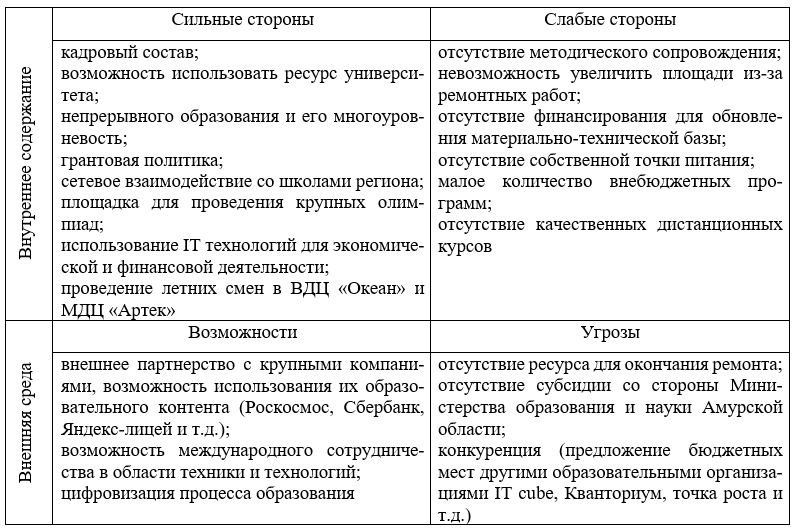 Рисунок 1 - Результаты SWOT-анализа Молодежного инжинирингового центраПодробный обзор сильных и слабых сторон молодежного инжинирингового центра, выявленных в ходе SWOT-анализа, позволяет спланировать необходимые изменения в управлении дополнительным образованием региона. Слабые стороны следует свести к минимуму, в первую очередь за счет развития существующих сильных сторон. Основным фактором внутренней среды является наличие квалифицированных кадров, владеющих современными информационными и педагогическими технологиями, постоянно повышающих свое профессиональное мастерство. Еще одним преимуществом является сетевое сотрудничество вузов со школами региона по проведению занятий в профильных классах по программам «Конструирование моделей ракет и космических аппаратов», «Робототехника и информатика», «Технический английский язык», «Введение в компьютерную графику», «3D-моделирование и анимация» с целью популяризации инженерных профессий, востребованных на рынке труда Амурской области. Помимо этого, АмГУ является площадкой для проведения многопрофильных олимпиад, чемпионата ранней профориентации и основ профессиональной подготовки школьников JuniorSkills, фестиваля детского и молодежного научно-технического творчества «АмурКосмоФест».Однако были выявлены слабые стороны, в том числе недостаточное финансирование со стороны Министерства образования и науки региона для модернизации материально-технической базы. На данный момент на внебюджетной основе реализуется две программы дополнительного образования «Школа цифровой живописи» и «Введение в графический дизайн», которые не могут полностью покрыть затраты на материальное обеспечение.Элементами внешней среды являются Министерство образования и науки Амурской области, предприятия региона (Космодром «Восточный», СИБУР и др.), другие организации дополнительного образования. Взаимодействие с цифровыми школами от Роскосмоса, Сбербанка, Яндекс Лицея дает возможность дистанционного повышения квалификации педагогов и использования их образовательного контента. Амурский государственный университет является полноправным членом Ассоциации технических вузов Росси и Китая (АТУРК), что дает ему возможность сотрудничества в области техники и технологий. На базе вуза проводятся ежегодные межрегиональных соревнования по робототехнике «РобоБУМ», в которых принимали участие школьники из КНР.Изучение угроз со стороны внешней среды показало, что в регионе существует сильная конкуренция со стороны организаций дополнительного образования «ИТ-куб», «Кванториум», «Точки роста», реализующих аналогичные образовательные программы. Следовательно, существует риск оттока обучающихся в эти образовательные организации. Рассмотрение всех возможных сочетаний элементов SWOT-анализа позволяет разработать направления деятельности по созданию молодежного инжинирингового центра, представленных в таблице 1.Таблица 1Результаты анализа бинарных факторов SWOT-анализаТаким образом, ожидаемый эффект от организации молодёжного инжинирингового цента, прежде всего, должен принести следующие результаты:- сбор, накопление и хранение новых знаний и технологий;- формирование системы обмена опытом и лучшими региональными практиками реализации программ дополнительного образования инженерно-технического профиля;- профориентация и популяризация инженерного образования среди школьников.ЛИТЕРАТУРА1. Концепция развития дополнительного образования детей до 2030 года [Электронный ресурс]. – Режим доступа: http://static.government.ru/media/files/ 3fIgkklAJ2ENBbCFVEkA3cTOsiypicBo.pdf (дата обращения: 15.10.2022).2. Об утверждении концепции развития инженерного образования на территории Амурской области // Распоряжение Правительства Амурской области от 17.04.2019 г. № 70-р [Электронный ресурс]. – Режим доступа: https://docs.cntd.ru/document/553255509.pdf (дата обращения: 15.10.2022). УДК: 338.34ЭКОНОМИЧЕСКАЯ УСТОЙЧИВОСТЬ ОРГАНИЗАЦИЙ: ВИДЫ И ИХ ОЦЕНКА Калицкая Виктория ВячеславовнаКандидат экономических наук, доцент кафедры бухгалтерского учета и аудита,ФГБОУ ВО Уральский государственный экономический университетE-mail: kalitskaja2010@yandex.ru Перминова Ирина МихайловнаСтарший преподаватель кафедры бухгалтерского учета и аудита,ФГБОУ ВО «Уральский государственный экономический университет»Рыкалина Ольга АнатольевнаКандидат экономических наук, доцент кафедры бухгалтерского учета и аудита,ФГБОУ ВО Уральский государственный экономический университетВ статье оцениваются основные параметры экономической устойчивости субъектов хозяйствования. Среди множества форм устойчивости выделяется финансовая устойчивость как наиболее важное составляющее стабильности и конкурентоспособности организаций в нестабильной внещней среде. Оценены наиболее важные параметры, характеризующие устойчивость с экономической точки зрения, позволяющие в динамике выявить сильные и слабые стороны финансово-хозяйственной деятельности.Ключевые слова: устойчивость, управление, финансовый механизм, оптимальность структуры, эффективность. ECONOMIC SUSTAINABILITY: PARAMETERS AND EVALUATIONKalitskaya Victoria VyacheslavovnaCandidate of Economic Sciences, Associate Professor of Accounting and Audit Department,Ural State University of EconomicsE-mail: kalitskaja2010@yandex.ru Perminova Irina MikhailovnaSenior Lecturer of the Accounting and Audit Department,Ural State University of EconomicsRykalina Olga AnatolyevnaCandidate of Economic Sciences, Associate Professor of Accounting and Audit Department,Ural State University of EconomicsThe article assesses the main parameters of economic stability of business entities. Among the many forms of sustainability, financial sustainability stands out as the most important component of the stability and competitiveness of organizations in an unstable out-of-place environment. The most important parameters characterizing sustainability from an economic point of view were evaluated, which make it possible to identify the strengths and weaknesses of financial and economic activities in dynamics.Keywords: sustainability, management, financial mechanism, optimality of structure, efficiency.Экономическая устойчивость по своей сути понятие емкое и многогранное, формируется в связи с развитием рыночных отношений. Данное понятие становиться особенно актуальным в связи с возникновением проблемы нехватки ресурсов и энергетического кризиса 70-х г. прошлого столетия. В последующие периоды ее значимость повышается и становится очевидным, определяя, при этом, исходное равновесие в определенных принятых границах функционирования. Экономическую устойчивость можно интерпретировать как грамотно просчитанный процесс управления финансово-производственной деятельностью субъектов хозяйствования. Важным при оценке устойчивости всей экономической системы является значимость взаимозависимости совокупности отдельных ее хозяйствующих единиц. Придерживаясь данного положения можно констатировать, что экономическая устойчивость страны зависит от устойчивости регионов, которые находятся в непосредственной зависимости от стабильности его отраслей, организаций. В данной иерархической лестнице особенно остра проблема устойчивости отдельных экономических субъектов, которые в одиночку должны противостоять и адаптироваться к критическим внешним изменениям. В контексте данного вопроса следует выделить наиболее основные виды устойчивости, которые градируются в зависимости от критериев классификации относительно отдельных субъектов. Так, по отношению к субъекту хозяйствования можно выделить устойчивость внешнюю и внутреннюю; по сферам деятельности производственная, финансовая, экономическая, маркетинговая, инвестиционная и др. Каждая форма устойчивости является актуальной и сложной, свидетельствуя об их значимости, и по отношению к субъектам хозяйствования выделим финансовую устойчивость, которая является «лицом» организации. Данное утверждение определяется тем фактом, что профессиональное управление финансовыми ресурсами способствует поддержанию платежеспособности, росту прибыльности, являющиеся основными компонентами устойчивого развития. Как известно, устойчивость положения определяется и долей прибыли, направленной на развитие производства.В [3] устойчивость определена как своевременное обеспечение финансовыми ресурсами, которые необходимы хозяйствующему субъекту в целях функционирования и целесообразности их размещения с последующим эффективным использованием и получением выгод.Уместно обратить внимание на тот момент, что устойчивость финансового положения организации во многом определяется оптимальностью структуры источников его формирования, т.е. соотношением собственного и заемного капитала и от оптимальной структуры активов, во-первых– от соотношения основных средств и оборотных, а также от уравновешенности отдельных статей актива и пассива баланса [5].Рациональное и эффективное управление ресурсами позволяет создать превышение притока над оттоком и, при этом, возникнет такой определенный приток денежного капитала, который позволит организации стабилизировать его платежеспособность на текущий момент и долгосрочную перспективу, а также удовлетворить инвестиционные потоки собственников. Финансирование хозяйственных процессов за счет собственных средств может осуществляться, путем реинвестирования прибыли и за счет повышения капитала организации, в частности, эмиссии ценных бумаг. Условия, которые ограничивают применение этих источников для финансирования хозяйственных процессов организации, – это есть политика распределения чистой прибыли с применением определенных объемов реинвестирования, а также дополнительные возможности эмиссии акций.Финансирование из заемного капитала предполагает соблюдение ряда условий, которые и обеспечивают определенную финансовую надежность организации. В частности, при решении вопроса о целесообразности привлечения заемных средств сначала оценивают структуру пассивов и делают соответствующий анализ. Если в ней высокая доля долга, то это делает неразумным привлечение нового заемного капитала, поскольку риск неплатежеспособности в этих условиях чрезмерно велик.При привлечении заемного капитала, организация получает некоторые преимущества, которые при определенных ситуациях могут обернуться негативной стороной и затем повлечь снижение результатов финансового положения организации, приблизить его к банкротству [5].Финансирование активов из заемного капитала может быть и привлекательным, так как кредитор не имеет никакого отношения к будущим доходам организации и не предъявляет никаких претензий. Вне зависимости от результатов деятельности и полученной сумму прибыли, кредитор имеет право претендовать, на оговоренную сумму основного долга и процентов по нему. Для заемных средств, которые получаются в виде товарного кредита поставщиков, сумма основного долга и процентов по нему может выступать как в явном, так и неявном виде.С этой целью вначале необходимо оценить структуру формирования капитала организации, степень его устойчивости финансового состояния и финансового риска, и рассчитывают следующие коэффициенты [5]:Показатель финансовой автономии – отношение собственных средств к итогу баланса.Показатель финансовой зависимости – отношение заемных средств к итогу баланса.Показатель текущей задолженности – отношение краткосрочных обязательств к общему итогу баланса.Показатель долгосрочной финансовой независимости – отношение собственного и долгосрочного заемного капитала к общему итогу баланса.Показатель платежеспособности – отношение собственного капитала к заемным средствам.Показатель финансового левериджа (финансового риска) – отношение заемного капитала к собственным средствам.Чем выше уровень первого, четвертого и пятого показателей и чем ниже уровень второго, третьего и шестого, тем устойчивее финансовое положение организации.В [2] отмечается важность влияние ценообразования на финансовую устойчивость. Ценовая политика является одним из элементов политики предприятия, представляющий собой многогранный процесс при взаимодействии множества различных факторов, оказываюшие значительное влияние на функционирование субъекта. Этим и обусловливается потребность в формировании эффективной ценовой политики.Изменения, происходящие в структуре капитала, по-разному оцениваются с позиции инвесторов и организации. Для кредиторов более предпочтительной является, когда удельный вес собственных средств у клиентов более высокая, что минимизирует степень финансового риска. Организации, заинтересованы в привлечении заемного капитала и это объясняется двумя причинами:-те проценты, которые обслуживают заемный капитал, организацией определяются как расходы и их не включают в налогооблагаемую прибыль;- как правило, затраты на выплату процентов обычно ниже прибыли, которую получают от использования заемного капитала в обороте организации, что и приводит к повышению рентабельности собственного капитала.Нормативных значений соотношения заемного и собственного капитала не существует, и они могут быть разными для различных отраслей и организаций. Удельный вес собственных и заемных средств в образовании активов организации и значение показателя «финансовый леверидж» зависят от отраслевых особенностей организации. Отрасли с медленным оборотом капитала и высокой долей долгосрочных активов, коэффициент финансового левериджа не должен иметь высоких значений. В остальных отраслях, с быстрым оборотом средств и малой долей основного капитала, коэффициент может быть значительно выше.Постоянная часть оборотного капитала – это тот необходимый минимум, который используется для осуществления операционных процессов и величина которого никак не зависит от сезонных изменений объема производства и продажи продукции и, как правило, эта часть полностью финансируется за счет собственных источников и определенной части долгосрочного заемного капитала[1].Переменная часть же оборотного капитала наоборот подвержена изменениям в связи с сезонными колебаниями объемов деятельности и финансируется, как правило, за счет краткосрочных заемных средств, а при консервативном подходе – частично за счет собственных источников.Факторами второго порядка соподчинения являются, влияющие на устойчивость организации, являются размер чистых активов, финансовый и производственный леверидж. Под величиной чистых активов следует понимать величину, которая определяется разностью из суммы активов, которые принимаются к расчету, суммы пассивов, которые также принимаются к расчету.Уровень финансового левериджа (Уфин.л) определяется путем соотношения темпа прироста чистой прибыли (∆ЧПпр.р%) к темпу прироста общей величины прибыли до уплаты налогов и процентов по обслуживанию долга (∆Бпр.р%) [5]:Уфин.л = ∆Чпр.р% / ∆Бпр.р%Данный показатель оценивает, превышение темпов прироста чистой прибыли над темпами прироста брутто-прибыли. Данное превышение обеспечивается за счет эффекта финансового рычага, одним из параметров которого является соотношение заемного капитала к собственному (его плечо).При этом следует помнить, что размер чистых активов величина довольно условная, так как рассчитывается по величинам не ликвидационного баланса, а бухгалтерского, где активы отражены по учетным ценам. Тем не менее, размер их должен быть больше величины уставного капитала.Если же размер чистых активов меньше суммы уставного капитала, то акционерному обществу следует уменьшить величину уставного капитала до размера чистых активов. В другом случае, если размер чистых активов меньше установленной величины уставного капитала, то согласно действующему законодательству обществу следует принять решение о самоликвидации. Если соотношение чистого и уставного капитала неблагоприятно, то усилия необходимо направлены на рост прибыли и рентабельности, а также на погашение задолженностей по взносам в уставный капитал.Инвестирование капитала в основной капитал обуславливает повышение постоянных затрат и относительное снижение переменных расходов. Взаимосвязь между объемами производства, постоянными затратами и переменными расходами выражает показатель производственного левериджа. От уровня данного показателя зависят прибыль организации и ее финансовая устойчивость [5].Размер производственного левериджа определяется соотношением темпов прироста прибыли от основной деятельности ∆ПР% (до выплаты налогов) к темпам прироста объемов продаж в натуральном или стоимостном выражении (∆VРПпр%) Кпл = ∆ПР% / ∆VРПпр%Уровень данного показателя показывает чувствительность прибыли к изменениям объемов производства. Если его значение высокое, то даже незначительное изменение производства продукции приведет к существенным изменениям размера прибыли. Более высокое значение производственного левериджа у организаций с более высоким показателем технической оснащенности.У организации, у которой больше величина постоянных затрат, выше безубыточный объем реализации и меньше зона безопасности. Важно также определять уровень операционного риска, на что влияет изменчивость спроса. Таким образом, анализ устойчивости организации показывает уровень стабильности, охватывающий наиболее важные грани финансового механизма субъектов. Оценка устойчивости финансового состояния показывает направления, по которым следует вести работу, что даст возможность определить наиболее важные моменты и менее слабые позиции в устойчивости организации. Но главным моментом остается своевременное выявление и устранение недостатков в финансовой деятельности, и нахождение резервов улучшения результатов ее деятельности. ЛИТЕРАТУРАБородина Е.А. Финансовая устойчивость как основа экономической безопасности предприятия // Экономика и современный менеджмент: теория и практика: сборник статей по материалам Международной научно-практической конференции. – Новосибирск: СибАК, 2014. − № 12(44). − 87-92. Калицкая В.В., Караева Ф.Е. Оценочные индикаторы финансовой устойчивости // Управленческий учет: научный журнал -2022.- № 6-3.- С.489 - 494..Караева Ф.Е. Оценка рыночной и финансовой устойчивости предприятия // Научные известия -2017.- № 7.- С.68-74.Корнеева И.В., Русакова Г.Н. Управление финансовой устойчивостью предприятия реального сектора экономики. Управленческие науки. 2016;6(4):79-84.Савицкая Г.В. Анализ хояйственной деятельности предприятия. 5-е изд.перераб. М.:ИНФРА, 2009.-536с.УДК 616-01/09Изменение свойств организма, реактивность и резистентность, после перенесенной новой коронавирусной инфекции (в постковидном периоде)Капустина А.К.Ординатор кафедры психиатрии и неврологии,ФГБОУ ВО «Тамбовский государственный университет им. Г.Р. Державина»Щербинин Н.Г.Ординатор кафедры психиатрии и неврологии,ФГБОУ ВО «Тамбовский государственный университет им. Г.Р. Державина»E-mail: nickitasherbinin@yandex.ru В настоящее время большое внимание уделяется новым формам новой коронавирусной инфекции, возникающие в результате мутации. Несмотря на многочисленные меры профилактики такие как использование средств индивидуальной защиты, иммунизация, все же выявляются новые многочисленные случаи заболеваемости, а также различные варианты течения болезни.Ключевые слова: COVID 19, ВОЗ, Иммунитет, НИЦ, ОРДС, Реактивность, Резистентность, Контагиозность, Цитокиновый штормChanges in the properties of the body, reactivity and resistance after the new coronavirus infection (in the post-COVID period).Kapustina A.K.Resident of the Department of Psychiatry and NeurologyTambov State University named after G.R. DerzhavinShcherbinin N.G.Resident of the Department of Psychiatry and Neurology, Tambov State University named after G.R. Derzhavin”E-mail: nickitasherbinin@yandex.ru At present, much attention is paid to new forms of the new coronavirus infection resulting from a mutation. Despite numerous preventive measures such as the use of personal protective equipment and immunization, several new cases of morbidity, as well as multiple variants of the course of the disease are still being identified.Keywords: COVID 19, WHO, Immunity, Scientific Research Centre, ARDS, Reactivity, Resistance, Contagiousness, Cytokine storm.Введение: Первую вспышку заболеваемости новой коронавирусной инфекции зафиксировали в Китае (Ухане) в декабре 2019 года. Вирус имеет высокую контагиозность и уже в январе 2020 года новые вспышки данного заболевания отмечались в Европе и уже в марте 2020 года была объявлена пандемия. Предыдущая - пандемия гриппа А (H1N1) – объявлена ВОЗ в 2009 году. Серотип гриппа А совпадает с тем, который вызвал в свое время Испанку, но другой штамм. Пандемия 2019 года примечательна тем, что это впервые возникшая, вызванная данным семейством РНК-вирусов (World Health Organization 2020). Еще примечательность заключается в глобальности и строгости карантинных мер, которые стали применятся в едином порыве большинством стран мира. Ярчайшей особенностью пандемии короновируса в 21 веке (как и многих других глобальных событий), это практически в режиме реального наблюдения следить за статистикой изменения показателей заболеваемости и смертности. Коронавирусной инфекция имеет достаточно ухищренный способ проникновения в клетки организма. Поверхностные белковые частицы представляют себя как полезные для клетки вещества. Ошибочное распознавание позволяет им проникнуть в клетку, при этом не наступает ответной реакции со стороны иммунной системы, так как белки вируса не воспринимаются как чужеродные. Актуальность: Несмотря на значительное снижение числа заболевших, уменьшение количества летальных случаев, что говорить о повышении уровня контроля над данным заболеванием, отмены большинства ограничительных мер, все же актуальность распространения коронавирусной инфекции остается. Хотелось бы отметить, что с начала пандемии прошло уже более двух лет, при этом продолжаются сезонные вспышки новой коронавирусной инфекции на территории РФ с различными течениями (формами) заболеваний. И так в настоящее время, в августе 2022 года, прогнозируется новое повышение уровня заболеваемости новой коронавирусной в России.2. Проанализировать статистические данные; сделать рассчет.3. Формулировка заключений.Для начала вспомним, что коронавирус относится к семейству РНК-содержащих вирусов, является оболочечным вирусом с одноцепочечной РНК позитивной полярности, относящийся к семейству Coronaviridae, роду Betacoronavirus, подроду Sarbecovirus. Для него характерны выявляемые на поверхности вирусной частицы при электронной микроскопии булавовидные шипы, придающие форму «короны». Исходный штамм, выделенный из образцов от пациентов, госпитализированных в Ухане в декабре 2019 года, является исходным геномом для всех последующих полученных при секвенировании последовательностей. В настоящее время количество вариантов SARS-CoV-2 в настоящее время превышает более, при этом большинство известных мутаций не имеет функционального значения, и только определённые представители имеют выраженное эпидемиологическое значение. Для анализа эпидемиологического и клинического значения вариантов вируса и облегчения обмена данными по появлению и распространению вариантов вируса ВОЗ создал специальную рабочую группу, которая предложила унифицировать обозначение групп вариантов вируса и обозначить их буквами греческого алфавита (альфа, бета и пр.). Входные ворота возбудителя является эпителий верхних дыхательных путей и эпителиоциты желудка и кишечника. Начальны1 этап заражения - проникновение SARS-CoV-2 в клетки-мишени, имеющие рецепторы ангиотензинпревращающего фермента II типа (АПФ2). АПФ2 располагается в цитоплазматической мембране многих типов клеток человека, в том числе в альвеолярных клетках II типа в легких и энтероцитах тонкого кишечника, эндотелиальных клетках артерий и вен, клетках гладкой мускулатуры артерий, макрофагов. АПФ2 и ТСП2 (трансмембранная сериновая протеаза типа 2) найдены в клетках тканей органов дыхания, пищевода, кишечника, сердца, надпочечников, мочевого пузыря, головного мозга и других. Основываясь на результаты анализа клинической симптоматики, можно предположить наличие тропности вируса к эпителию гортани, мерцательному эпителию дыхательных путей на всем протяжении, альвеолоцитам I и II типов. Нуклеокапсидный белок вируса был обнаружен в цитоплазме эпителиальных клеток слюнных желез, желудка, двенадцатиперстной и прямой кишки, мочевыводящих путей, что дает возможность говорить о наличии различных форм течения болезни. Есть клинические случаи, которые подтверждают, что при COVID-19 может развиваться гастроэнтероколит, так как вирус поражает клетки эпителия желудка, тонкой и толстой кишки, имеющие рецепторы АПФ2. На основании способности SARS-CoV-2 поражать различные органы и ткани появилась идея о существовании дополнительных рецепторов и ко-рецепторов вируса помимо АПФ2, а именно, обсуждается значение CD147 и других рецепторов в инвазии клеток SARS-CoV-2. В раннем периоде заболевания отмечаются нормальный уровень фибриногена крови, регионального фибринолиза и высокий уровень D-димера, что отражает начало развития острого синдрома активации макрофагов. Этот процесс можно рассмотреть, как внутрилегочное воспаление, которое усиливает выраженность локальной сосудистой дисфункции. Цитокиновый шторм при COVID-19, как правило, приводит к развитию ОРДС, полиорганной недостаточности, что может стать причиной летального исхода. Не исключается возможность активации тромбоцитов антителами к SARS-CoV2 как основной причины развития синдрома гиперкогауляции. Имеются доказательства взаимосвязи связи части наблюдений клиники постковидного периода, наряду с другими патологическими процессами, с пролонгированной тромботической микроангиопатией и сохраняющимся синдромом гиперкоагуляции.Реактивность является выработанным в процессе эволюции свойством организма отвечать изменением жизнедеятельности на различные воздействия окружающей среды, в результате чего обеспечивается его приспособление к постоянно меняющимся условиям существования способность реагировать. Ключевым является вопрос о взаимосвязи реактивности и резистентности. По резистентности судят о надежности различных тканевых структур человека. Взаимоотношение реактивности и резистентности имеет большое биологическое значение. Знание их соотношений широко используется в практике для управления этими жизненно важными процессами. Индивидуальная реактивность зависит от конституции, имеет значение не столько морфологическое строение тела, как функциональные особенности. Резистентность в свою очередь определяется как устойчивость организма к воздействию различных повреждающих факторов. В процессе филогенеза, как процесс адаптации, организм человека приобрел функциональные свойства, обеспечивающие его существование в условиях непрерывного взаимодействия со средой, воздействие которой могли бы вызвать нарушение жизнедеятельности и привести к летальному исходу при недостаточной его устойчивости – недоразвитии или ослаблении защитных механизмов и приспособительных реакций. Резистентность организма представляет собой одно из основных следствий и выражения реактивности. Резистентность может изменяться в зависимости от воздействия таких факторов как голодание, охлаждение, гипокинезия, как и перетренировка спортсменов.Иммунологическая реактивность является важнейшим выражением реактивности. Это понятие объединяет ряд взаимосвязанных процессов и явлений: невосприимчивость организма к инфекционным болезням; реакции биологической несовместимости тканей (при попадании тканей животных одного вида в организм другого вида, при попадании тканей животного одной иммунологической группы в организм животного другой иммунологической группы в пределах данного вида, при попадании тканей одного животного в организм другого в пределах одного и того же вида и иммунологической группы, при образовании в организме патологически измененных тканей, реакции взаимодействия эмбриональных тканей с тканями взрослого организма или друг с другом); анафилаксия и аллергия; явления привыкания к ядам различного происхождения. На практике важное значение имеют процессы невосприимчивости, устойчивости к инфекционным агентам. Они наиболее изучены и составляют основу учения об иммунитете и позволяют статистически оценить изменения процессов реактивности и резистентности в нынешней эпидемиологической ситуации и сделать выводы.На момент изучения данного вопроса, распространение коронавирусной инфекции продолжается, при условии того, что достаточно большая часть населения перенесла данное заболевание, это можно наблюдать по статистике приведенный на момент публикации по РФ: с марта 2020 года по август 2022 года перенесло и выздоровело 18 306 867 человек, это 12.5 % населения, так же прошли полную вакцинацию по данным статистики 51.3 % населения. Итого мы имеем 63.8 % населения РФ на конец августа 2022 года, которые так или иначе, имеют сформированный иммунный ответ к данному заболеванию. Нельзя не отметить и то, что снизилось общее количество госпитализаций и сейчас оно составлял в пике на начало года 21 тыс. человек, то сейчас оно равно 1 тыс. человек в сутки, с теми или иными изменениями. Так же стоит отметить, что смертность от данной патологии претерпела положительные изменения, так выглядела статистика на начало пандемии: на пике 2020 года в процентном соотношении к числу заболевших, смертность составляла 1.93%, на пике 2021 года 2.88 %, то к пиковому значению заболеваемости в 2022 году она составила 0.36 %, при условии того, что пиковое число заболеваемости на ноябрь 2021 года составляло 41 тыс. человек в сутки, а уже в феврале 2022 года пиковое значение заболеваемости составляло 203 тыс. человек в сутки, что отражает в разы выросшее количество заболевших за столь короткий промежуток времени. Можно отметить положительную динамику в плане устойчивости иммунной системы населения к августу 2022 года. Однако заболеваемость принимает сезонность, популяционный иммунитет окончательно не сформировался, об этом говорит возрастающая заболеваемость COVID-19 на конец августа и приведенные данные выше, так как популяционный (он же коллективный) иммунитет к примеру, для обеспечения иммунитета к кори требуется пройти вакцинацию около 95 % населения. Остальные 5 % будут защищены благодаря тому, что корь не будет распространяться среди вакцинированных людей. Для полиомиелита пороговый уровень составляет около 80%. Процент населения, которая должна быть иммунизирована против COVID-19, для того чтобы сформироваться популяционный иммунитет, неизвестна и, вероятно, будет варьироваться в зависимости от множества факторов, таких как: возраст, индивидуальный показатель иммунного ответа и реакции, регулярности и соблюдения ревакцинации, мер личной безопасности и соблюдения масочного режима. Так же звучат прогнозы от НИЦ эпидемиологии и микробиологии имени Н.Ф. Гамалеи, что пик заболеваемости прогнозируется на конец августа-начало сентября, ориентировочно он может составить до 70 тыс. человек в сутки. Это гораздо больше, аналогичного периода в 2021 году, который составлял около 20 тыс. человек. Из всего вышеизложенного можно сделать вывод, что устойчивость иммунитета к данному заболеванию еще достаточно низкая, что подразумевает под собой, активную вакцинацию, соблюдение мер предосторожности и коллективной ответственности каждого. Опираясь на теоретическую базу и статистические данные, в заключении хотелось бы выделить несколько ключевых моментов. Во-первых, сама по себе инфекция COVID-19 является ранее известной, но мало изученной. В условиях резкого возникновения высокой заболеваемости было невозможно полностью оценить весь полиморфизм клинических проявлений. В силу высокой контагиозности, что привело к резкому скачку количества числа заболевших, человечеству не хватало время полноценно оценить состояние иммунной системы, течение типовых физиологических процессов и состояние организма в периоде после перенесенной инфекции. Во-вторых, в результате высокой скорости мутации и возникновении новых цепей, определяющих геном вируса, в настоящее время отмечаются все новые клинические проявления данного заболевания, что подтверждает ранее высказывание о полиморфизме коронавирусной инфекции. В-третьих, хотелось отметить, что если оценить статистические данные в начале пандемии и результаты в настоящее время, то можно говорить об обратно пропорциональных изменениях процессов реактивности и резистентности. И в заключении, хотелось бы добавить: безусловно, уровень летальности и госпитализма значительно снижен по сравнению с показателями начала пандемии и 2021 года, при этом высокий уровень заболеваемости остается преимущественно в весенне-осенние периоды (легкой, средней степени тяжести). Это напрямую свидетельствует о необходимости изучения состояния иммунной системы человека в постковидном периоде, методов профилактики и предупреждения распространения заболеваемости, способов укрепления и стимуляции иммунного ответа у населения.ЛИТЕРАТУРААмшарин И.П. – «Элементы патологической физиологии и биохимии.» - год изд. 1992г. стр. 177 (Факторы неспецифической резистентности макроорганизма)Беличенко Т.Н., Чечулин А.Г. – «Заболеваемость и смертность населения России от острых респираторных вирусных инфекций, пневмонии и вакцинопрофилактика. Терапевтический архив.» - год изд. 2018г. (Научная статья)Коровин А.Е., Новицкий А.А., Макаров Д.А.- «Острый респираторный стресс-синдром. Современное состояние проблемы. Клиническая патофизиология.» - год изд. 2018г. стр.32Литвицкий П.Ф. – «Патофизиология.» Том 1. - год изд.2013г. стр. 71,77 (Общая патофизиология: реактивность)Винай Кумар, Абуль К. Аббас, Нельсон Фаусто, Джон К. Астер – «Основы патологии заболеваний по Роббинсу и Котрану.» Том 1 - год изд 2016г. стр.377 (Инфекционные заболевания)https://www.who.int/ruhttps://minzdrav.gov.ru/УДК 80(11)СТРУКТУРНО-СЕМАНТИЧЕСКИЕ ОСОБЕННОСТИ ЧИСЛО СОДЕРЖАЩИХ ФРАЗЕОЛОГИЧЕСКИХ ЕДИНИЦ, ИСПОЛЬЗУЕМЫХ ВО ФРАНЦУЗСКИХ И АЗЕРБАЙДЖАНСКИХ СКАЗКАХМамедова Назрин Сахиб кызы Диссертант, Гянджинского Государственного Университета, АзербайджанСказки, как яркие образцы фольклора, содержат гуманистическое и нравственное мировоззрение, сотворивших их народов. Помимо этого, сказки важные художественные явления, которые представляют культурный феномен народа всему миру. В широком смысле сказки являются и показателями цивилизованности каждого народа, олицетворением воззрения и творчества, проникнутые оптимизмом. А также источниками гуманных ресурсов. Всестороннее исследование сказок возможно после систематического изучения по отдельности каждого сюжетного раздела. Именно таким методом возможно выявить аналогичные и отличительные стороны разных жанров фольклора, определить их жанровые грани, детализировать своеобразность каждого из них.Основным объектом исследования являются структурно-семантические особенности фразеологических единиц, используемых в азербайджанских и французских сказках. В статье предусмотрено акцентировать внимание на малоизученных аспектах фразеологических единиц, примененных в сказках азербайджанского и французского народов.В статье поставлена задача определение роли фразеологических единиц в процессе разбирательства идейно-содержательной сути сказок обоих народов, а также исследование их семантического и познавательного потенциала в аспекте требований языкознания. Основная цель статьи показать лексико-семантическое сходство сюжетов азербайджанских и французских сказок, передать их комплексное описание. И определить функции фразеологизмов в тексте, привлечением их к сравнительному и лингвокультурологическому обзору.Вместе с тем, в статье рассматривается параллели, обнаруженные во французском и азербайджанском языках, сказки с одинаковыми и разными сюжетами. Приводится сравнительное изучение и анализ фразеологических единиц этих сказок. Еще одной задачей является исследование специфических и семантических особенностей фразеологических единиц во французских и азербайджанских сказках, и определение научно-теоретической основы их места в тексте.Ключевые слова: Азербайджанский, французский, сказка, фразеологические единицы, сравнение, структура, семантика, аспект.The Structural-Semantic Features Of Phraseological Units With Numeral Component İn French and Azerbaijani Fairy TalesMammadova Nazrin Sahib kyzyDissertation, Ganja State University, AzerbaijanBy expressing the values of the people who created it, fairy tales that embrace humanist and mankind ideas are also a significant means of presenting it to the world as a cultural phenomenon.In this sense, the fairy tale is also an indicator of the cultural existence of each nation, an optimistic expression of cognition and fantasy, and a source of humanistic resources. A comprehensive study of fairy tales is possible after a systematic study of each of their different plot sections separately.Only in this way, it is possible to reveal the similar and different features of various genres of folklore, to define their genre boundaries, and to clarify the specific aspects of each of them. The main subject of the research is the structural-semantic features of phraseological units used in Azerbaijani and French fairy tales. In the article, it is intended to bring into focus the less studied aspects of the phraseological units used in the tales of the Azerbaijani and French people. The article aims to determine the role of phraseological units in revealing the idea-content of the tales of both nations,in terms of the requirements of linguistics and study their meaning and content.The main purpose is to reveal the lexical-semantic similarity of plots in Azerbaijani and French fairy tales, to give their complex description, to determine their functions in the text by involving them in comparative and lingucultural analysis. At the same time, the parallels found in the French and Azerbaijani languages, tales with similar and different plots, as well as the comparative study and analysis of the phraseological units used in these tales will be mentioned and discussed. Also, our aim is to study the specific and semantic features of phraseological units in French and Azerbaijani fairy tales and to define the scientific-theoretical basis of their position in the text.Keywords: Azerbaijani, French, fairy tale, phraseological units, comparison, structure, semantics, aspectЧисла — универсальные символы. По словам А.Ф. Лосева, «мы не ошибемся, если скажем, что число первый символ в мире». (1).Числа существуют во всех языках мира, и помимо определения количества они сочетают в себе разные символы и коннотации. Порой у разных народов символы имеют разное значение. Это можно объяснить разнородностью в когнитивной способности того или иного языкового сообщества в процессе языковой кодификации. В. Гумбольдт, в своих трудах отмечал, что «каждый народ воспринимает создание одинаковой сущности и строения по-своему. И эта особенность проявляется в национальном языковом ландшафте мира». (2).Во многих случаях у разных народов символическое значение чисел идентичное. Это можно объяснить тем, что все люди на земле переживают схожие чувства. С другой стороны, в культуре разных народов, принадлежащих к одной религии, могут фигурировать похожие символы.Во многих случаях символическое значение чисел опирается на древние верования и религии. По мнению Ю. В. Чеменземинли, каждая раса владеет своим исключительным числом. У тюрок это 9, у саамов — 40 и 7, древних египтян и греков — 12 и т. д. (3).Д. Н. Медриш считает, что в этом вопросе ключевую роль играют национальные и региональные обычаи (4). Например, у многих народов число «один» принимается как символ единого Бога.Фразы азербайджанских и французских сказок начинаются с цифры «один»: Il était une fois — Одно было, другого не было (дословный перевод).То ли было, то ли не было (смысловой перевод)…В азербайджанских сказках встречаются много фразеологизмов, содержащих число «один». Зафиксировано 16 единиц:- одна шерстинка со свиньи, и та добыча, то есть, извлечь пользу с каждой мелочи: «Стянуть со свиньи одну шерстинку, и то добыча». («Сказка о Талате»);- одной ногой в могиле, одной ногой здесь, то есть, на пороге смерти: «Как говорят, одной ногой в могиле, одной ногой здесь, и снова начал заиграть на зурна-гавале...» («Принц Муталиб»);- как будто две половины одного яблоко, разрезанное пополам, то есть похожие: «И так они похожи друг на друга, как будто две половины одного яблока, разрезанного пополам». («Тапдыг»); «Ты так на него похож, как половина яблоко, разрезанного пополам». («Сказка Дашдемира»);- не стоит и одного гроша, то есть бесполезный, ненужный: «Посмотрел мальчик на коня, стоящего перед ним, и понял, что эта лошадь такая породистая, что Гырат, по сравнению ни одного гроша не стоит». («Хазарандастанский соловей»);- в одно ухо влетает, из другого вылетает, то есть, не слушаться: «Чтобы он не говорил, в одно ухо влетало, из другого вылетало». («Какое начало, такой же конец»);- сравнить небо с землей воедино, то есть, разрушить мир: «Если выпадет хоть один волосок с головы моего великана Адамзаде, я сравняю небо с землей воедино». («Сказка Симан»);- если упадет с головы хоть один волосок, то есть, если случится что-то плохое: «Шах поручил Дашгювару, что если выпадет хоть один волосок с головы моего великана Адамзаде, то я сравняю небо с землей воедино». («Сказка Симан»);- здесь есть одно но, то есть, существуют трудности: «Услышав этот разговор, он прикусил палец, и подумал, что-то не так, наверное, здесь есть одно но». («Сказка о Шами»);- спать на одной подушке, то есть, жить вместе: «Таким образом, они провели здесь ровно четыре года, положив головы на одну подушку». («Принц Муталиб»);- как один глоток воды, то есть, легко: «Братец, это для меня как сделать один глоток воды». («Два товарища»);- сложить слова воедино, прийти к единому решению, то есть договорились: «Звери пришли к единому решению, что каждый день будут давать льву по одному зверью, чтобы он наелся, и их не трогал». («Лев и кролик»).В некоторых фразах число «один» применяется параллельно с другими числами. Например:- одно слово никогда не повторялось два раза, то есть, никто ему не возражал: «Одно слово Муталиба никогда не повторялось два раза». («Принц Муталиб»);- один день так, пять дней иначе, то есть, наконец: «Один день так, пять дней иначе, в конце концов, это надоело падишаху, и он вызвал сына к себе». («Маликмамед»);- одна беда стала двумя, то есть, трудности прибавляются: «Была одна беда у госпожи, теперь стало две...» («Сказка Нушара»);- одна беда превратилась в тысячи, то есть несчастье прибавилась: «Если уважали Ярбала одни, то после этого случая уважающих стали тысячи». («Имам»).Во французских сказках фразеологизмы, содержащие число «один», отмечены только во введениях.Число «два» в основном применяется, на противоположных концепциях. Н. В. Топоров определяет символическое значение этого числа следующим образом: «Число «два» отмечает два дополняющие друг друга понятия такие, как женщина и мужчина, небо и земля, день и ночь, чету, близнецов» (5).Фразеологизмы, содержащие число «два», нами обнаружены только в азербайджанских сказках. Их не так много, зафиксировано всего 5 фразеологических единиц:- разрубить на два, то есть, умерщвлять: «Я понял, что если я буду вести себя спокойно, он порубит меня на куски, вынув его кинжал и рассек его на две части» («Амбал Ахмед»).Во многих случаях число «два» используется вместе с числом «один»:- засунуть две ноги в один башмак, то есть, настойчиво требовать: «Опять жена, засунув две ноги в один башмак, говорит...» («Хиллилимнан, Гюллулюм»);- с двумя руками и за одну голову, то есть, бить по голове: «Схватившись двумя руками за одну голову, принц Муталиб, подумал, что же он скажет своим дядьям» («Принц Муталиб»);- если два мира станут единым, то есть, никогда: «Я должен схватить его, если даже два мира станут едины» («Сказка об Амираслане»);- две бараньи головы в одном котле не сварятся, то есть, люди, интересы которых расходятся из-за сферы влияния, не могут прийти к соглашению: «О, дев Туфан! Две бараньи головы в одном котле не сваришь. Зачем нужен я, там, где есть он» («Тапдыг»).В. Я. Пропп в своем труде «Морфология волшебной сказки» указал, что «в основе сказки лежат повторяющиеся действия героев сказки» (6). Этот тезис в частности можно соотносить к числу «три». В большинстве сказок народов мира число «три» более часто употребляется. Например, загадываются три желания, в семье имеются трое детей; молитвословие или магические изречения повторяются три раза; с неба падают три яблока; герою поручаются выполнить три сложных задания или задаются три вопроса и т. д. Существуют исторические и культурные предпосылки частого применения этого числа. По христианскому вероисповеданию, число «три» связано со святой троицей – Отцом, Сыном и Святым Духом. Согласно древнегреческой мифологии, на горе Олимп миром правили три главных бога: Зевс — владыка неба и земли, Посейдон — владыка морей и Ад — владыка подземного царства. По мнению В. В. Иванова и В. Н. Топорова, причина акцентирования внимания на числе «три» в фольклоре и традициях может быть связана с трехуровневой структурой космоса (7).А. Гарабаглы о числе «три» указывал следующее: «Очень интересно, что в наших сказках и народных поверьях третий всегда отличается от двух предыдущих, третий сын более отважный, проблемы решаются на третий день, третий путь благоприятный, третий удар главный и решающий, третья сестра красивее, более умелая и преданная и т. д.» (8).Число «три» наиболее часто употребляемое число во французских и азербайджанских сказках. Например, и во французских, и в азербайджанских сказках колдуньи и волшебницы трижды взмахивают волшебной палочкой.На французском: « En meme temps elle frappe trois fois le Rameau d’Or, et tous ceux qui avaient été retenus dans le château parurent; chacun sous sa forme naturelle y retrouva sa maîtresse » (« Le Rameau d’or »). На русском: «В то же время она трижды ударила в Золотую ветвь, и явились все те, кто прятался в замке; каждый нашел там свою госпожу (возлюбленную) в бывшей естественной форме» («Золотая ветвь»). « Aussitôt, il frappa trois coups de sa baguette, et les plumes, sortant à millers de la tonne, se rangeaient d'elles-mêmes par petits monceaux tout autour de la chambre » (« Gracieuse et Percinet », Madame d'Aulnoy). На русском языке: «Он в ту же минуту трижды ударил своей палочкой. Все перышки, вылетевшие тысячами тонн, разделились на нужные кучки, и разлетелись по углам комнаты». («Грейс и Дерек», Мадам д'Онуа) (9).Во французской сказке «L’oiseau de vérité» (Птица, которая вещала правду) число «три» повторяется несколько раз: у короля трое внуков, королева трижды наговаривает на детей, король поручает детям выполнить три трудных задания, волшебная птица трижды приходит на помощь детям.Исполняются три желания героев сказки: « Je viens, dit Jupiter, touché de ta complainte, je faire voir le tort que tu me fais. Écoute donc. Je te promets, moi qui du monde entier suis le souverain maître, d’exaucer pleinement les trois premiers souhaits » (« Les souhaits ridicules ». Ch.Perrault).«Не бойся, смертный! – Бог ответил. – В моем лице ты мужа чести встретил;Чтоб доказать тебе твою вину. Сим обещаю, и не обману:Владыка горних сфер, зиждитель мирозданьяПокинул для того небесную страну,Чтобы исполнить первые твои три желанья» («Смешные желания» Шарль Перро).Обычно героем сказки становиться третий (младший) ребенок семьи (« Les trois frères et le géant » («Три брата и великан»), « Le Chat Botté » («Кот в сапогах»), («Белый волк»). Давайте рассмотрим другие примеры:« Trois fois, dans la chaleur du feu qui le transporte, il voulut enfoncer la porte ; mais croyant voir une Divinité, trois fois par le respect son bras fut arrêté » (« Peau d’âne » Ch.Perrault). На русском: «Трижды, в жару огня, он хотел выломать дверь; но, веря, что Бог видит все, трижды из-за поклонения останавливали его руку». («Ослиная шкура» Ш. Перро). « Elle mit les trois clés dans les trois serrures » (« Gracieuse et Percinet » Mme d’Aulnoy). «Она вставила три ключа в три замка». («Грейс и Дерек». Mадам д’Онуа); «Птица три раза опустилась ему на голову, утверждая тем, что он и есть наш падишах» («Сказка Шами»);«Походив три дня и три ночи, он попал в самый центр темного мира» («Сказка Рейхана»).Число «семь» также играет важную роль в культуре многих народов. Например, во многих религиях до сих пор известен обычай семикратного обхода святого храма. Стоит отметить, что этот обряд существовал до современно известных вероисповеданий. Первая сура Корана «Фатиха» состоит из семи аятов. Согласно каноном ислама, рай находиться на седьмом уровне небосвода. При совершении намаз важно, чтобы все конечности человеческого тела: лоб, две руки, два колена, два больших пальца ног (в общем итоге семь) касались земли. По исламу длина савана, в который заворачивают усопшего, должна быть в семь аршин.«Поклонение к числу «семь», как священному началось с древних времен. В тот период времяисчисление составлялось по лунному календарю. В течение лунного месяца (28 дней) Луна заходит и восходит, и проходили четыре фазы (четверть и половина Луны, полнолуние и новолуние). Эти фазы Луны менялись каждые семь дней, и они стали основой нашей семидневной недели. Люди древних времен, придавали особое сакральное значение числу «семь», наблюдая смену фаз Луны» (10).Во французском языке семь дней недели названы в честь семи планет: Soleil – dimanche, Lune – lundi, Mars – mardi, Mercure – mercredi, Jupiter – jeudi, Vénus – vendredi, Saturne – samedi (Солнце-воскресенье, Луна-понедельник, Марс-вторник, Меркурий-среда, Юпитер-четверг, Венера-пятница, Сатурн-суббота.). Основа радуги состоит из семи цветов, музыки семи нот и т.д.И. В. Рожанский также писал об эффективности числа «семь» при формировании фразеологических единиц во многих языках. (11).Во французских и азербайджанских сказках многократно встречаемся с числом «семь». Например, в сказке Ш. Перро « La Belle au bois dormant » («Красавица, спящая в лесу») семь фей загадывают принцессе семь желаний: « ...on donna pour Marraines à la petite Princesse toutes les Fées qu'on pût trouver dans le Pays (il s'en trouva sept), afin que chacune d’elles lui faisant un don… » На русском: «...маленькой принцессе в крестные были даны все Феи, какие только можно было найти в Стране (их было семь), чтобы каждая из них сделала ей подарок...» В этой же сказке также говорится о гноме, который с помощью волшебных башмаков прошел семь лье (единица расстояния) за один шаг: «...mais elle en fut avertie en un Instant par un petit Nain, qui avait des bottes de sept lieues (c'était des bottes avec leslénces on faisait sept lieues d'une seule enjambée)». На русском: «…но ее в одно мгновение предупредил маленький гном, у которого были семимильные сапоги (это были сапоги, в которых можно было пройти семь лье одним шагом)».Волшебный башмак, покоряющий расстояние в семь лье за один шаг, можно встретить и в других сказках Ш. Перро: «Donne-moi vite mes bottes de sept lieues, lui dit-il, afin que j’aille les attraper» (« Le Petit Poucet »). На русском: «Дай мне скорее мои семимильные сапоги, сказал он ей, чтобы я мог пойти и схватить их». («Мальчик с пальчик»).В сказке «Мальчик с пальчик» в семье главного героя – мальчика с пальчика было 7 сыновей. И по семь дочерей в семье людоеда. В азербайджанских сказках к числу «семь» тоже часто обращались: «Но чтобы добраться до того родника, нужно было перейти через семи огненных долин» («Соловей Хазарандастана»); «Через семь лет у тебя родится ребенок» («Принц Муталиб»); «Див признался, что он похитил Маликмамеда и заколдовал его в крепости на семи холмах» («Маликмамед»); «Падишах в тот же час призвал к себе охотника Пирима и сказал, что, если в течение семи дней он не построит дворец из слоновой кости, то ему отрубят шею» («Овчу Пирим»).В азербайджанских сказках зафиксированы фразеологизмы, содержащие число «семь» (2 единицы):- поднять до седьмого уровня неба, то есть, поднять на высоту: «Этих людей с одной стороны придерживали птицы, а с другой стороны лошадью, и подняли на седьмой уровень неба» («Преданный конь»);- семь дней, семь ночей, то есть, беспрерывно: «Пиршество, музыка, сыграл свадьбу семь дней и семь ночей, женился, насмешил мир и взял в жену молодую девицу» («Принц Муталиб»); «Сыграв свадьбу на семь дней и семь ночей, наконец, соединили свои судьбы» («Сказка Симан»).В азербайджанских сказках число «сорок» часто употребляется как эквивалент понятия «чрезмерности»: «Сорок дней, сорок ночей пути», «сорок дней, сорок ночей свадьба», «сорок дней, сорок ночей сражений», «сорок дней, сорок ночей скорби» и т.д.М. Г. Тахмасиб об этом писал: «Сорок означает множество. Это могут название червей-сороконожек и колодцев-сороконожек. Так как ясно, что как ступенчатые колодцы сороконожки не состоят из сорока ступеней, так и у червя-сороконожки нет сорока ног. На наш взгляд, эти названия даны для того, чтобы передать множественное количество данных, так как, их много» (12). Обратимся к образцам:Как в названии сказки «Сорок Гунча ханум», так и в сказке самой это число повторяется несколько раз: «Так увидишь, сорок Гунча ханум со своими сорока служанками посиживают во дворе»; «Увидел, что там замок стеной по высоте сорок аршинов» (Сорок Гунча ханум);«Айгыр Гасан сражался сорок дней и сорок ночей, убил дева, и разрушил колдовство» («Сказка о Рейхан»);«На воротах этого замка есть камни, с надписями на сорока языках, тот, кто хочет разрушить его, должен прочитать все эти камни» («Гюльнар Ханум»);«Возьми у падишаха сорок бушелей мяса и сорок тубул воды. Как только выполнишь мои поручения, брось этот мой волосок в огонь, я буду готов, и выведу тебя в светлый мир (на землю)» («Сказка о Маликмамеде»);«Так, они шли сорок дней и сорок ночей, пока не достигли границы Гюлистани-Ирем» («Сказка Хатама»);Во всех приведенных выше примерах число «сорок» используется в значении «множество». В составе другой фразеологической единицы это число выражает совсем иное значение: «Было сорок, без единой нехватки, должен разузнать» («Упаси от Ханпери»). Значение числа «сорок» здесь «безоговорочно, непреклонно». Понятие «множество» выражается и другими числами. К примеру, в «Сказке Сима» число «семьдесят семь» в некоторых моментах используются в этом значении: «Дев поднял Фируза на небо, так ударил об землю, что его тело, разорванное на семьдесят семь частей, рассеялся по поверхности степи» («Сказка Симан»); «Восстановив себя из семидесяти семи частей, он возвратился...»«Симан начал надевать одежду. Наведший красоту семьюдесятью семью перьями, поехал верхом на белом коне» («Сказка Симан»).Во французских сказках понятия о чрезмерности передаются числами «сто» и «тысяча»: « Au bout de cent ans, le fils du Roi qui régnait alors, et qui était d’une autre famille…» (« La Belle au bois dormant » Ch. Perrault); На русском языке: «По прошествии ста лет сын короля, властвовавшего тогда и принадлежавшего к другому роду…» («Красавица, спящая в лесу» Ш. Перро);« Il est cent fois plus beau que vous » (« La bonne petite souris » M-me d'Aulnoy). На русском языке: «Он во сто крат красивее вас» («Добрый мышонок» М.К. д'Онуа)»;« Cendrillon, avec ses méchants привычки, ne laissait pas d'être cent fois plus belle que ses soeurs, quoique vêtues tres magnifiquement » ( « Cendrillon ou La Petite Pantoufle de verre » Ch. Perrault). На русском языке: ««Золушка, с ее горьким опытом, не могла не быть в сто раз красивее своих сестер, хотя они были очень пышно одеты» («Золушка, или хрустальная туфелька» Ш. Перро)»;« En même temps cent sortes d'instruments jouèrent de tous cotes » (« La bonne petite souris » M-me d'Aulnoy). На русском языке: «Одновременно со всех сторон играло сто видов инструментов» («Добрый мышонок» М.К. d’Онуа); « Elle m'a trompé cent fois avec une addresse merveilleuse » (« La biche au bois » M-me d'Aulnoy »). На русском языке: «Она меняла все в сто раз с изумительным мастерством» («Лань в лесу» М.К. д'Онуа);« Il est cent fois mieux fait » (« La biche au bois » M-me d'Aulnoy). На русском языке: «Она сделана в сто раз лучше» («Лань в лесу» М.К. д'Онуа).Фразеологические единицы, содержащие числа «тысяча» и «тысяча и один», как во французских, так и в азербайджанских сказках тоже означают «множество»:На-французском: « Il se jeta sur l'herbe fraîche, sous des arbres, où mille oiseaux semblaient s'être donné rendez-vous » (« La biche au bois » M-me d'Aulnoy). На русском: «Он бросился на свежую траву, под деревья, где, казалось, сошлись тысячи птиц» («Лань в лесу» М.К. д'Онуа); « L'on y voyait représentées mille jeux différences aux les enfants s'amusent » (« La biche au bois » M-me d'Aulnoy). На русском: «Вы могли видеть, представление тысячи различных игр для развлечения детей» («Лань в лесу» М.К. д'Онуа);  “Enfin elle se faisait mille questions et ressentait la plus cruelle douleur qu’il est possible”(« La biche au bois » M-me d'Aulnoy). На русском: «Наконец она задавала себе тысячу вопросов и чувствовала самую сильную боль» («Лань в лесу» М.К. д'Онуа);« La reine, ravie, les remerciait mille et mille fois des faveurs qu'elles venaient de faire à la petite princesse » (« La biche au bois » M-me d'Aulnoy). На русском: «Королева была очень довольна, и тысячу и тысячу раз благодарила их за услуги, которые они только что оказали маленькой принцессе» («Лань в лесу» М.К. д'Онуа);« Elle vint se jeter sur Giroflée et lui faire mille caresses » (« La biche au bois » M-me d'Aulnoy). На русском: «Она пришла, бросилась на Жирофье и подарила ей тысячу ласк» («Лань в лесу» М.К. д'Онуа);« Mille traits décochés après moi me menaçaient d'une mort inévitable » (« La biche au bois » M-me d'Aulnoy). На русском: «Тысяча стрел, выпущенных вслед за мною, грозили мне неминуемой смертью» («Лань в лесу» М.К. д'Онуа); « Grognon en Attentait l'heure avec mille impatiences » (« Gracieuse et Percinet » Mme d’Aulnoy). На русском: «Сварливый, в ожидании тысячей часов нетерпения» («Грейс и Дерек» М.К. д'Онуа);« Il baisa mille fois cette bague » (« Peau d'âne » Ch.Perrault). На русском: «Он целовал это кольцо тысячу раз» («Ослиная шкура» Ш. Перро).В азербайджанских сказках: «Я не поменяю свою дочь Гамар ханум тысячи парням» («Тапдыг»);«Джахангир был сильным, умным, храбрым, вежливым парнем, который мог бы ответить тысяче людям» («Бече Дарвиш»); «Он грезил тысячами и одной несбыточными желаниями» («Сказка о Карагаше»); «Танцовщицы разыграли тысячу сцен» («Сказка о принце Фируз»); «Этот тысячами способами разуверил меня, что так скучал по мне» («Ибрагим»): «Хоть тысячу раз отец будет твердить, я твой, только твой» («Семь горных яблок»).Н.Ф. Сеидалиев классифицирует число содержащие фразеологические единицы азербайджанских эпосов и сказок по двум группам: 1. Фразеологические единицы, состоящие из количественных чисел; 2. Фразеологические сочетания, состоящие из неколичественных чисел. В эту группу ученый относить фразеологизмы, состоящие из слов «меньше» и «больше» (13). Например: «Недолго ходил, уходил, по холмам, по долинам прямо прошел, дошел до развалин старого замка; Шамси много говорил, Тапдиг мало слушал, в конце концов, Шамси ханум дав согласие, сказала...» («Тапдиг»); «Немного ли прошло, слишком много ли прошло, Джантиг сказал своему отцу…» («Джантиг»).Таким образом, мы можем утверждать, что числа имеют сложную семантическую структуру. Помимо обозначения цифр, они отражают многочисленные символические значения. В некоторых случаях символы французских и азербайджанских сказок аналогичны, а в некоторых случаях не схожи.Числа одни из наиболее активных компонентов, участвующих в образовании фразеологических единиц. В. П. Жуков по этому поводу пишет: «Существительные, обозначающие число, во фразеологических выражениях выполняют как первую знаковую функцию (т. е. указывают на количество), так и в то же время вторую знаковую функцию — символическое значение» (14).Мы хотели бы довершить и дополнить эту гипотезу В.П. Жукова. По нашему мнению, числа становятся символами, когда они теряют свою числовую функцию. Эти символы могут иметь как сходные, так и несхожие значимости в культуре разных народов. Подытоживая наше исследование, можно подчеркнуть, что фразеологизмы, употребляемые во французских сказках, состоят в основном из чисел «три», «семь», «сто», «тысяча». В азербайджанских сказках же наиболее часто обращались к числам «один», «два», «три», «семь», «сорок», «тысяча». Наиболее продуктивными числами в обоих языках являются «три» и «тысяча».ЛИТЕРАТУРАЛосев А. Ф. Самое само / А.Ф.Лосев // Миф, число, сущность. Москва : Мысль, 1994. c.300-526.Гумбольдт В. Избранные труды по языкознанию. М.Прогресс, 1984, -397 с.Çəmənzəminli Y.V. Azərbaycan nağıllarının əhval- ruhiyyəsi // Əsərləri, III c., Bakı: Avrasiya Press, 2005, -439 s.Медриш Д.Н. Литература и фольклорная традиция. Саратов: Изд. Саратовского университета. 1980, -295 с.Топоров М. Н. Числа / М. Н. Топоров // Мифы народов мира: Энциклопедия. – Москва : Советская энциклопедия, 1980. Т. 2. c.629-631.Пропп В. Я. Морфология/исторические корни волшебной сказки - М.: Лабиринт, 1998. - 111 с.Иванов В.В., Топоров В.Н. Славянские языковые моделирующие семиотические системы. Москва: Просвещение, 1965, -263 с.Qarabağlı Ə. Məktəbdə şifahi xalq ədəbiyyatının tədrisi. Bakı: Azərbaycan Dövlət Nəşriyyatı, 1961, -98 sAzərbaycan nağılları: 5 cilddə, / Tərtib edəni Ə.Axundov. Bakı: Şərq-Qərb, 2005. Xəlilov R. Saylar. Bakı: Azərbaycan Dövlət Nəşriyyatı, 1978, -72 s.Рожанский А.Я. Устойчивые словосочетания с глагольным стержнем в современном турецком языке. Автор. канд. дисс. Тбилиси, 1968.Təhmasib M.H. Müqəddimə // Azərbaycan nağılları. 5 cilddə, Bakı: Azərb. SSR EA Nəşriyyatı, 1960.Seyidəliyev N.F. Azərbaycan dastan və nağıl dilinin frazeologiyası. Elm. dok. dis., Bakı, 2007, -264 s. Жуков В.П. Семантика фразеологических оборотов. Москва: Просвещение,1978. - 160с.УДК 94РОЛЬ ЗАРУБЕЖНЫХ УНИВЕРСИТЕТОВ В ФОРМИРОВАНИИ АЗЕРБАЙДЖАНСКОЙ ИНТЕЛЛИГЕНЦИИ В КОНЦЕ ХIХ – НАЧАЛЕ ХХ ВВ. АХМЕД БЕК АГАЕВНаджафова Кямаля Тельман кызыДоцент кафедры Истории Азербайджана, заместитель декана Исторического факультета БГУБакинский Государственный Университет (Азербайджан, Баку)Научная статья посвящена к изучению истоков национальной интеллигенции Азербайджана, которые были продуктом важных социально – экономических, и политических процессов, происходивших в Азербайджанском обществе с проникновением капиталистических отношении во второй половине ХIХ века. Известно что, российские и западные университеты сыграли важную роль в формировании первых поколении азербайджанской интеллигенции. Эти вузы сыграли важную роль не только в интеллектуальном обеспечении азербайджанского буржуазного общества инженерами, врачами, юристами и т.д. Именно через этих вузов прогрессивные идеи проникли в азербайджанское общество и подействовали на формирование и развитие разных социально-политических идей, сыгравших важную роль в окончательном размежевании основных течении Азербайджанского национального движения в начале ХХ века. Одним из них был Ахмед бек Агаев (Агаоглу) - уникальная и многогранная личность, один из выдающихся представителей общетюркской культуры и азербайджанской общественно-политической мысли, лидер азербайджанского национального движения в начале ХХ века, видный публицист, востоковед, государственный деятель.Ключевые слова: азербайджанская интеллигенция, российские и западные университеты, демократические идеи, врачи, инженеры, юристы, Ахмед бек Агаев.THE ROLE OF FOREIGN UNIVERSITIES IN THE FORMATION OF THE AZERBAIJANI INTELLIGENTSIA IN THE LATE XIX – EARLY XX CENTURIES. AHMED BEK AGAYEVNajafova Kamala Telman kyzyAssociate Professor of the Department of History of Azerbaijan, Deputy DeanHistory Faculty of BSU, Baku State University (Azerbaijan, Baku)The scientific article is devoted to the study of the origins of the national intelligentsia of Azerbaijan, which were the product of important socio–economic and political processes that took place in Azerbaijani society with the penetration of capitalist relations in the second half of the 19th century. It is known that Russian and Western universities played an important role in the formation of the first generation of the Azerbaijani intelligentsia. These universities played an important role not only in the intellectual provision of Azerbaijani bourgeois society with engineers, doctors, lawyers, etc. It was through these universities that progressive ideas penetrated into Azerbaijani society and influenced the formation and development of various socio-political ideas that played an important role in the final demarcation of the main trends of the Azerbaijani national movement in the early twentieth century. One of them was Ahmed bey Agayev (Agaoglu) - a unique and multifaceted personality, one of the outstanding representatives of the common Turkic culture and Azerbaijani socio-political thought, leader of the Azerbaijani national movement at the beginning of the twentieth century, prominent publicist, orientalist, statesman.Keywords: Azerbaijani intelligentsia, Russian and Western universities, democratic ideas, doctors, engineers, lawyers, Ahmed bey Agayev.Научная статья посвящена к изучению истоков национальной интеллигенции Азербайджана, которые были продуктом важных социально – экономических, и политических процессов, происходивших в Азербайджанском обществе с проникновением капиталистических отношении во второй половине ХIХ века. Индустриализация Баку и Бакинского района, начавшаяся в 70-х годах XIX века и втягивавшаяся в капиталистические отношения весь Азербайджан, обусловило беспрецедентный всплеск деловой и трудовой активности. Ещё в 1897 г. 13,7% самодеятельного населения Азербайджана было занято в промышленности, тогда как в целом по Российской империи даже в 1913 г. этот показатель не превышал 9% (7, с. 26). Рождалась и неуклонно росла потребность в специалистах в области науки, техники, народного образования, культуры. В том же русле протекало формирование профессиональных групп интеллигенции (10, с. 19). Во второй половине XIX века формируется национальная интеллигенция, призванная удовлетворять интеллектуальные и идеологические потребности азербайджанского общества. Несмотря на свою малочисленность, национальная интеллигенция сыграла решающую роль в осознании азербайджанским народом своих социальных, политических и национальных прав. Интеллигенция сравнивала положение своего народа и более развитых наций, впитывала идеи национального освобождения и демократии, что ускоряло идейно-политический прогресс общества и стимулировало процесс формирования азербайджанской нации. Поэтому вполне закономерно, что именно азербайджанская интеллигенция стала руководящей и главной движущей силой национального движения. Из ее рядов вышли политические вожди и идеологи Азербайджанского национального движения.Известно что, российские и западные университеты сыграли важную роль в формировании первых поколении азербайджанской интеллигенции. Эти вузы сыграли важную роль не только в интеллектуальном обеспечении азербайджанского буржуазного общества инженерами, врачами, юристами и т.д. Социально-экономическое развитие Азербайджана в пореформенный период в ХIХ веке вызвало острую необходимость в квалифицированных специалистах разного профиля. По действовавшим Положениям о Кавказских воспитанниках 1849 и 1868 годов кавказская администрация, в зависимости от потребностей края, определяла число мест в различных местных учебных заведениях России для представителей коренных национальностей, и направляли их на учебу за счет казны.Долгое время Тифлисская мужская гимназия была единственным учебным заведением, где кавказская молодежь могла получить среднее образование, дающее право поступать в вуз. С распространением среднего образования в Азербайджане, открытием гимназий, реальных училищ в Баку, Елизаветполе (Гяндже), Шуше, Эриване, Шамахе, Лянкяране заметно выросло число абитуриентов – азербайджанцев, поступавших в российские вузы. Доступ в средние учебные заведения был свободным для каждого, кто мог оплатить свое обучение и, что не менее важно, обеспечить свое содержание в продолжении всего курса.Рост потребности в образовании вызвал усиление притока абитуриентов во все российские вузы, в том числе и университеты. На рубеже ХIХ - ХХ вв. крупнейшими из них являлись Санкт-Петербургский, Московский. Заслуженной славой пользовались Казанский, Киевский, Новороссийский (в Одессе), Харьковский, в которых обучались сотни студентов – азербайджанцев. Значительно реже они получали образование в Юрьевском (в Дерпте, ныне Тарту), Томском университетах.Среди предпринимателей получению высшего образования содействовали Г.З.Тагиев, Ш.Асадуллаев, Б.Ашурбеков, И.Гаджинский, А.Гулиев, М.Мухтаров, А.М.Нагиев и другие (16, стр. 188). Поддержки были единовременными, разовыми – на год или на весь срок учения. Местные магнаты осознавали необходимость развития образования для благополучия народа.Источники свидетельствуют о неуклонном росте числа азербайджанцев, поступавших в вузы. Сотни студентов обучались в российских вузах, но диплома удостаивались наиболее целеустремленные, выносливые, обеспеченные материальной поддержкой. Первые азербайджанцы, направленные кавказской администрацией на учебу, в основном обучались в столичных университетах и Военно-медицинской академии. Наиболее престижными считались юридический и медицинский факультеты. (17, стр. 17). Первый азербайджанец, получивший высшее образование в России был Ага бек Ядигаров – брат командира, команды мусульманского конвоя царя – ротмистра Исрафилбека Ядигарова, окончивший восточное отделение Петербургского Университета в 1848 году (17, с. 26).С введением новых судебных учреждений в пореформенный период на Кавказе резко повысился спрос на юристов разной квалификации и рангов. В юристах нуждались государственные и общественные организации, предприятия, частные лица. Особенно велика была потребность в присяжных поверенных (адвокатах) и нотариусах. Первым азербайджанцем, получившим высшее юридическое образование, был Исмаил Ахундов, сын учителя азербайджанского языка и мусульманского вероучения Шамахинского четырехклассного училища, он по окончании Тифлисской гимназии, в 1863 году был отправлен на казенный счет, учиться в Петербургский университет. В 90-х годах ХIХ века он занимался адвокатской деятельностью в Гяндже. Диплома юриста были удостоены также выпускники Новороссийского университета Джумшуд Султанов (1874 г.) и Алескер Кадымбеков (1887 г.). В 1888 году блестяще завершил курс юридического факультета Петербургского университета Али Мардан бек Топчибашев, впоследствии видный общественный деятель Азербайджана, председатель парламента АДР. 1893 году завершил юридическое образование в Московском университете Исмаил Зиядханов, будущий член Государственной Думы России, член правительства АДР.С 90-х годов прошлого века наблюдается рост численности юристов, окончивших российские университеты. До конца века среди получивших юридическое образование были Алескер Хасмамедов, Халил Хасмамедов, Фаталихан Хойский, Абдулали Амирджанов, которые сыграли выдающуюся роль в национальном движении и в становления азербайджанской государственности.Именно через эти вузы прогрессивные идеи проникли в азербайджанское общество и подействовали на формирование и развитие разных социально-политических идей, сыгравших важную роль в окончательном размежевании основных течении Азербайджанского национального движения в начале ХХ века (12, с. 85). Путь становления национальной интеллигенции не был однозначным, представлял собой сложный и длительный процесс. Ход его тормозился условиями колониального режима, дискриминационной политикой царизма по отношению к мусульманским народам. Однако социально-экономические преобразования способствуют дальнейшему резкому подъему и идейному перевооружению азербайджанской культуры. Интеллигенция сравнивала положение своего народа и более развитых наций, впитывала идеи национального освобождения и демократии, что ускоряло идейно-политический прогресс общества и стимулировало процесс формирования азербайджанской нации. Поэтому вполне закономерно, что именно азербайджанская интеллигенция стала руководящей и главной движущей силой национального движения. Из ее рядов вышли политические вожди и идеологи Азербайджанского национального движения. Одним из них был Ахмед бек Агаев (Агаоглу) – уроженец главного города Карабаха - Шуша, уникальная и многогранная личность, один из выдающихся представителей общетюркской культуры и азербайджанской общественно-политической мысли, лидер азербайджанского национального движения в начале ХХ века, видный публицист, востоковед, государственный деятель.В большую журналистику Ахмед бек Агаев (Шуша, 1869 г. - Стамбул, 1939 г.) пришел в Париже, будучи студентом знаменитой Сорбонны, и соответственно свои первые статьи написал на французском языке. В 1891-1893 гг. авторитетные французские издания - La Nouvelle Revue, Journal des Debats и др. опубликовали около десяти статей молодого азербайджанца. Объектом его внимания был Иран с его разноаспектной жизненной спецификой. Видные представители французской ориенталистики конца XIX века - член Французской академии Эрнест Ренан, профессор Колледжа де Франс Джеймс Дармстатер - высоко оценивали творчество молодого автора. Именно поэтому, он стал участником IХ Востоковедческого конгресса в Лондоне в 1892 году, где выступает с научным анализом религиозной жизни Ирана и шиитского толка Ислама (14, с. 100).В 1893 году вернувшись в Карабах, А.Агаев стал преподавать французский язык в реальном училище города Шуша, за что получил прозвище – firəng Əhməd (француз), открывает там читальню, которая скоро стала культурным очагом нового типа для карабахского населения.В 1897 году переехав в Баку, он продолжает свою педагогическую деятельность, начинает многолетнее сотрудничество с будущим лидером Российских мусульман – Али Мардан беком Топчибашевым и его газетой «Каспий». Смело можно сказать что, А.Агаев является основоположником политической публицистики в Азербайджане. Самые смелые статьи этого периода вышли из пера Ахмед бека. Еще во время учебы в Сорбонне он начал сотрудничать с газетами «Кавказ», «Каспий» и т.д., редакции которых, несмотря на цензуру, печатали его смелые статьи с критикой всех сторон общественной и культурной жизни мусульман России этого периода.Смена курса внутренней политики Российской империи в ходе первой русской революции послужила возрождению национального духа нерусских народов. Воспользовавшись этой исторической ситуацией, летом 1905 года с материальной поддержкой главного мецената Кавказа – Г.З.Тагиева А.Агаев вместе со своим единомышленником, ярким представителем азербайджанской демократической интеллигенции Али беком Гусейнзаде создал газету «Həyat» («Жизнь»). За короткое время «Həyat» сыграл существенную роль в национальном пробуждении, оказал огромное влияние на развитие национальной прессы, стал источником духовной и культурной жизни национальной интеллигенции, и главной политической трибуной второго этапа национального движения в Азербайджане.Октябрьский манифест 1905 года, провозгласивший свободу слова, печати, совести, подвигнул Ахмед бека на создание новых общественно-политических газет на азербайджанском языке - «İrşad» («Наставление») и «Тərəqqi» («Прогресс»). В 1905-1906 гг. под редакторством А.Агаева вышло 116 номеров «İrşad», а в 1908-1909 гг. он был главным редактором «Тərəqqi». В 1905 году он вместе с А.М. Топчибашевым, А.Гусейн-заде, Г.Ибрагимовым, Г.Магсудовым, И.Ахтямовым создает партию «Союз мусульман» (Иттифаги-муслимин), а во время тюрко-мусульманского геноцида на Южном Кавказе в 1906 году в противовес террористической деятельности партии «Дашнакцутюн», он создал партию «Дифаи» (Защита) в Шуше. Благодаря деятельности А.Агаева и его партии была сохранена жизнь десятки тысяч невинных азербайджанцев Карабаха в этот период (13, с. 96).В годы Столыпинской репрессии над благополучной и творчески насыщенной жизнью Ахмед бека постепенно сгущались тучи. Он оказался в центре внимания царской администрации, коварных национал - шовинистов и мракобесов. Бесконечные наветы обернулись реальной угрозой ареста со стороны властей, и в конце июня 1909 года во избежание преследований и надвигающейся расправы в условиях Столыпинской репрессии А.Агаев вынужденно эмигрировал в Османскую империю. В это время там победила младотурецкая революция и у власти находились люди, которых Ахмед бек хорошо знал по парижскому периоду своей жизни.В Османской империи журналистская деятельность А.Агаева по-прежнему находилась в фокусе его приоритетных интересов. Настала пора уже в четвертый раз менять язык своих публикаций, и Ахмед бек начал писать на старо-турецком, т.е. османском языке, изобилующем арабо-персидскими словами и выражениями.С 1914 года А.Агаев в Высокой Порте он стал Агаоглу и с этой благозвучной для тюркского мира фамилией сильной поступью вошел в историю турецкой общественной мысли, культуры и политики. Большая, дружная и талантливая семья Агаоглу сыграла важную роль в интеллектуальной и общественно-политической жизни Турции ХХ столетия.Ахмед бек Агаев наряду с политической и государственной деятельностью около полувека своей жизни посвятил периодической печати. Он был основоположником многих издании, редактором и ведущим автором более десяти газет на французском, русском, азербайджанском, староосманском и современном турецком языках, выходивших во Франции, в дореволюционном Азербайджане, в Османской империи и Турецкой Республике. Подводя итог вышесказанному, можно сказать что, несмотря на свою малочисленность, национальная интеллигенция в начале ХХ века представляла самую сознательную и передовую часть азербайджанского населения, являлась путеводительной звездой на пути возрождения национальной государственности, за что получила название «зийалы», «айдын», что на тюркском языке означает «свет нации».ЛИТЕРАТУРААгаев А.Б. Ислам и прогресс // газ. «Каспий», № 7, 10.01.1899.Агаев А.Б. Идея – самоуправления // газ. «Каспий» 07.10-1903, № 215Агаев А.Б. Литературная жвачка // газ. «Каспий» № 209, 28.09.1903Агаев А.Б. Наши педагоги // газ. «Каспий», № 213, 03.10.1903.Агаев А.Б. Наши националисты //газ. «Каспии», № 203, 25.09.1903.Агаев А.Б. Положение мусульманских народов // газ. «Каспии» №12, 16.01.1904. Балаев А.Г. Азербайджанское национальное движение в 1917-1918гг. Баку: Элм», 1993, 288 с. Quliyev V. Son illərin yazıları. Bakı: Ozan, 2009, 600 s.Quliyev V. Atatürk və Əhməd Ağaoğlu. Bakı: Elm və təhsil, 2019, 202 s.Гусейнова Д.С. Азербайджанская интеллигенция в конце ХIХ-начале XX вв. // Диссерт. на соиск. док. ист. наук, 1993, Баку, ИИААНАР, 50 с.Мирящмядов Я. Ящмяд бяй Аьаоьлу. Бакы: Ярэцняш, 2014, 264 с.Наджафова К.Т. Из истории формирования Азербайджанской национальной интеллигенции в конце ХIХ веке // Молодёжь и наука: реальность и будущее. Материалы III Международной научно-практической конференции. Том III. История. Политология. Психология. Философия. Невинномысск, 2010, с. 83-86.Наджафова К.Т. Роль партии «Дифаи» в борьбе против армянского терроризма в начале ХХ века в Карабахском регионе. İpək yolu jurnalı. Bakı: Azərbaycan Universiteti, 2021, s.90-99Nəcəfova K. Əhməd Ağaoğlunun elmi-publisistik fəaliyyətinin ilk mərhələsi: Paris dövrü (1888-1894-cü illər). Bakı Universitetinin Xəbərləri – Humanitar elmlər seriyası” jurnalı, Bakı, Bakı Universiteti, 2021, №1, s.90-103.Эюкче Йылдырым. Миллиййетчиликден либерализме Ащмет Аьаоьлу. Йцксек лисанс тези. Истанбул. 2005, 209 с.Рустамова Д. Национальная буржуазия в период Первой мировой войны. Баку: Мутарджим, 2012, 334 с.Таирзаде Н. Из истории азербайджанской интеллигенции. Баку: Адильоглы, 2009, 396с.УДК 376Образовательная модель «ресурсный класс» как перспектива успешной социализации детей с тяжелыми и множественными нарушениями развитияПетрушина Елена МихайловнаЗам. директора МБОУ «Школа-интернат спортивного профиля г. ЧелябинскаВ статье представлена информация об образовательной модели «Ресурсный класс» для детей с тяжелыми и множественными нарушениями развития. Ресурсный класс обеспечивает право обучать любого ребенка и позволяет организовать учебный процесс в соответствии с потребностями каждого учащегося в наименее ограниченной среде. Развитие и коррекция психофизических качеств детей с ограниченными возможностями здоровья средствами адаптивной физкультурно-оздоровительной деятельности в общеобразовательном учреждении позволяет приобщать детей с ОВЗ к занятиям физической культурой и спортом, здоровому образу жизни, и как следствие реабилитации и социальной адаптации в обществе.Ключевые слова: ресурсный класс, социализация, адаптация, инклюзивное образование, общеобразовательная школа, коммуникация, тьюторское сопровождение. EDUCATIONAL MODEL "RESOURCE CLASS" AS A PROSPECT OF SUCCESSFUL SOCIALIZATION OF CHILDREN WITH SEVERE AND MULTIPLE DEVELOPMENTAL DISORDERS.Petrushina Elena MikhailovnaDeputy Director of the Sports Boarding School, ChelyabinskThe article presents information about the educational model "Resource Class" for children with severe and multiple developmental disabilities. The resource class provides the right to teach any child and allows you to organize the learning process in accordance with the needs of each student in the least restricted environment. The development and correction of the psychophysical qualities of children with disabilities by means of adaptive physical culture and wellness activities in a general education institution allows children with disabilities to engage in physical culture and sports, a healthy lifestyle, and as a consequence of rehabilitation and social adaptation in society.Keywords: resource class, socialization, adaptation, inclusive education, secondary school, communication, tutor support.Одним из стратегических приоритетов государственной образовательной политики Российской Федерации является инклюзивное образование детей с особыми образовательными потребностями. Инклюзивное образование представляет собой обучение и воспитание детей с ограниченными возможностями здоровья (далее ОВЗ) совместно с их нормотипичными сверстниками. Осуществление данного подхода в общеобразовательных организациях возможно только при условии эффективной социальной адаптации детей с ОВЗ.Вопросам интеграции детей с ограниченными возможностями здоровья в среду нормативно развивающихся сверстников посвящены работы Н.В. Бабкиной, О.А. Денисовой, Е.А. Екжановой, В.З. Кантора, Л.М. Кобриной, О.И. Кукушкиной, Э.И. Леонгард, Н.Н. Малофеева, Н.М. Назаровой, Т.С. Овчинниковой, Л.И. Плаксиной, О.Г. Приходько, О.Н. Смолина, Л.М. Шипицыной, Н.Д. Шматко, И.М. Яковлевой, Е.А. Ямбурга и др.Козорез А.И. определяет ресурсный класс как образовательную модель, которая позволяет детям с аутизмом и другими нарушениями развития учиться в обычной школе вместе со сверстниками, развивающимися типично. Дети под руководством компетентных педагогов могут регулярно восполнять или приобретать ресурс, необходимый им для того, чтобы учиться в школе. Ресурсным классом называют также и кабинет, где дети с аутизмом отрабатывают разные навыки и умения, чтобы подготовиться к занятиям в регулярном классе. В этих кабинетах для учащихся есть возможность сочетать инклюзивное и индивидуальное обучение в условиях общеобразовательной школы. Целью ресурсного класса является организация помощи учащимся с особыми образовательными потребностями в адаптации и социализации к требованиям и среде общеобразовательных школ, социуму, взаимодействию с нормотипичными сверстниками.Можно отметить, что благодаря опыту работы ресурсных классов в общеобразовательных школах России повысилась эффективность инклюзивного образовательного процесса для детей с ограниченными возможностями здоровья. Постепенное включение в общеобразовательные классы, позволяет избегать негативных эмоциональных состояний, нежелательного поведения как обучающихся из общеобразовательного, так и ресурсного классов.В отличии от коррекционного класса ученики ресурсного класса могут посещать уроки в общеобразовательных классах, что требует большой подготовительной работы. В классах проводятся «Уроки доброты» направленные на формирование толерантной среды среди нормотипичных сверстников. Для педагогического состава проводятся обучающие семинары и тренинги по формированию культуры толерантности с учетом возрастных особенностей школьников. Большое значение имеет работа с пониманием и восприятием инклюзивных проектов педагогами. Необходимы специальная подготовка и повышение квалификации педагогических работников. Для родителей организуются собрания, на которых происходит заочное знакомство с детьми: родители узнают об особенностях каждого ребенка из ресурсного класса, о возможных проявлениях нежелательного поведения, рекомендации по взаимодействию с детьми и совместные запланированные мероприятия. Для успешной социализации детей с ТМНР, особую роль выполняет психолого-педагогическое сопровождение, которое подразумевает комплексную работу всех специалистов школы: учителя-дефектолога, педагога-психолога, учителя-логопеда, ресурсного учителя, тьютора и направлено на создание доступной образовательной среды, поддерживающей и стимулирующей дальнейшее развитие обучающихся.Все описанные условия и направления работы позволяют создать благоприятные условия для обучающихся с особыми образовательными потребностями в процессе их включения в среду нормотипичных сверстников. В МБОУ «Школа-интернат спортивного, спортивного-адаптивного и оздоровительного профиля г. Челябинска» стремиться пропагандировать физкультурно-оздоровительную и спортивно-массовую деятельность в работе с детьми с ОВЗ. Это улучшает их физическое здоровье и возможности социальной адаптации в среде сверстников и обществе.Школа является уникальной образовательной организацией сочетающей образовательную, спортивную и лечебную работу. Для детей с ОВЗ организованы как лечебные (занятия лечебной и адаптивной физической культурой, массаж, парафинолечение, электролечение), так и тренировочные мероприятия (легкая атлетика, бочче, настольный теннис, гольф, горные лыжи). МБОУ «Школа-интернат спортивного, спортивного-адаптивного и оздоровительного профиля г. Челябинска» видит основную цель в создании условий, обеспечивающих получение качественного и доступного образования детям с РАС и другими ментальными нарушениями в адаптированных спортивных классах.Обучение в адаптированных спортивных классах позволит открыть резервные возможности организма ребёнка с РАС и другими ментальными нарушениями и поможет им заниматься спортивной деятельностью, что является важным средством компенсации нарушений в области социальной адаптации. Это улучшит показатели здоровья детей с РАС и другими ментальными нарушениями. Откроет возможности их приобщения к физкультурной и спортивной жизни, реабилитации и социализации не только детей, но и их семей.Даже если ребенок обучается не по общеобразовательной, а по индивидуально адаптированной для него программе, его нахождение в классе преследует несколько целей - он участвует в работе класса, выполняя отдельное задание, и он обучается соответствующему учебному поведению: отвечать на вопросы учителя (используя альтернативную коммуникацию, если ребенок невербальный), выходить к доске, поднимать руку и т.п., понимать инструкцию тренера, соблюдать правила техники безопасности при занятиях спортом.Таким образом, ресурсный класс выступает тем местом, где сосредоточены максимально возможные для образовательного учреждения ресурсы, способствующие реабилитации, социализации, инклюзии и овладению ребенком академических навыков.ЛИТЕРАТУРАДавыдова С.А. Готовность педагога по физической культуре к здоровьесберегающей деятельности // Теория и практика общественного развития. – 2014. – № 20. – С.185–188.Емельянова Т.В. Теоретические аспекты готовности специалистов по физической культуре и спорту к работе в условиях инклюзивного образования / Т.В. Емельянова, Ю.М. Александров // Вектор науки Томского государственного университета. – 2013. – № 3. – С. 420–423Козорез А.И., Беспалова А.Н., Гончаренко М.С. и др. Ресурсный класс. Опыт организации обучения и внеурочной деятельности детей с аутизмом в общеобразовательной школе. – М.: Ресурсный класс, 2016. – 357 с.Погонина О.Г. Модель «Ресурсный класс» для инклюзии детей с РАС с точки зрения образовательного менеджмента: риски и возможности // Аутизм и нарушения развития. 2016. Т. 14. № 3. С. 55–62.УДК 94СТОЛЫПИНСКАЯ АГРАРНАЯ РЕФОРМА В ОТЕЧЕСТВЕННОЙ И ЗАРУБЕЖНОЙ ИСТОРИОГРАФИИ (ТЕОРЕТИКО-МЕТОДОЛОГИЧЕСКИЙ АСПЕКТ ПРОБЛЕМЫ)Рассоха Юлия АндреевнаМагистрантка кафедры «История России», Кубанский государственный университет В статье описаны основные теоретико-методологические нюансы изучения отечественной и зарубежной историографии проблемы преобразований П.А. Столыпина. Выделена актуальность данной темы и методология (принципы, подходы и методы, которые возможно применить при изучении данной темы). Ключевые слова: Крестьянская община, столыпинская аграрная реформа, зарубежная историография, надел, хутор, отруб.STOLYPIN AGRARIAN REFORM IN RUSSIAN AND FOREIGN HISTORIOGRAPHY (THEORETICAL AND METHODOLOGICAL ASPECT OF THE PROBLEM)Rassokha Yulia AndreevnaGraduate student of the Department "History of Russia", Kuban State UniversityТhe article describes the main theoretical and methodological nuances of studying the domestic and foreign historiography of the problem of transformations by P.A. Stolypin. The relevance of this topic and methodology (principles, approaches and methods that can be applied in the study of this topic) are highlighted. Keywords: Peasant community, Stolypin agrarian reform, foreign historiography, allotment, farm, cut.В начале XX в. Россия была втянута в череду революций. Была предпринята попытка изменить и модернизировать страну, появились различные оппозиционные партии внутри страны, которые старались навести порядок в России в политической, социальной и экономической сфере, в соответствие с требованиями времени. Столь масштабной задачи русское государство не решало со времен «великих реформ» середины XIX в. И именно в начале XX века аграрную реформу проводил Петр Аркадьевич Столыпин, личность и замыслы которого в течение многих лет не перестают интересовать исследователей не только отечественной истории, но и зарубежной.Актуальность темы исследования. Актуальность изучения реформ, проводимых в межреволюционное десятилетие, позволяет нам узнавать новые факты, ранее не освоенные о Столыпине как реформаторе и аграрной реформе, ведь тема столыпинских реформ обладает своей несомненной актуальностью на протяжении многих десятилетий. На сегодняшний день тема преобразований в экономической сфере в рамках развивающегося капиталистического общества, коим является Россия, является актуальной проблемой, требующей обращения не только к истории самих реформ, но и оценкам преобразований. Новизна обуславливается тем, что за последние годы появились новые работы, рассматривающие основные аспекты реформы П.А. Столыпина. Они требуют анализа и сопоставления с уже имеющимся историографическим опытом.Целью исследования является сравнительный анализ отечественной и зарубежной историографии, посвященный реформе П.А. Столыпина.Объектом исследования опыт изучения столыпинской реформы зарубежными и отечественными историками, т.е. историография.Предметом исследования является выявление особенностей историографии.Хронологические рамки исследования включают в себя период XX- начала XXI века. Выбранный период включает в себя проведение аграрной реформы 1906 года Петра Аркадьевича Столыпина в Российской Империи и последствия после ее проведения, когда начали появляться первые работы, содержащие оценки преобразований П.А. Столыпина.Географические рамки исследования включают территорию Российской империи, СССР и современной России (для отечественной историографии). Для зарубежной историографии выявить территориальные рамки тяжело, т. к. они зависят от местоположения автора историографического источника. Для реализации названной цели потребовалось решить следующие задачи: 1) выделить этапы в развития изучения столыпинской аграрной реформы; 2) показать на какие моменты реформы обращали внимания отечественные и зарубежные историки, в каждом из выделенных исторических периодов развития историографии реформы; 3) проанализировать методологию и политический аспект взглядов ученых описывающих столыпинскую аграрную реформу и деятельность Столыпина. Научная новизна исследования заключается в том, что в период столыпинских аграрных реформ представлен как объект, что позволяет на основании этого детально изучать и формировать мысль и высказывание историков разных периодов в истории историографии, а также реформы П.А. Российские и зарубежные историки подробно на протяжении всего времени изучают деятельность П. А. Столыпина и особенности реформ. Его деятельность рассматривали французские, немецкие, английские, японские и американские историки. В исследованиях историков более старшего поколения главной проходит мысль, что реформа создавала все условия для развития русской деревни и ее модернизации. Также следует отметить заинтересованность российского современного научного сообщества и общества в изучении опыта аграрной реформы, процесса российской модернизации деревни.Источниковую базу исследования будут составлять в первую очередь материалы научных статей, конференций, учебной литературы. В качестве теоретических и методических источников были использованы работы следующих авторов: В.С. Дякина, К.Ф. Шацилло, А.Я. Аврех, А. П. Корелина, Зырьянова П.Н., Сидельникова С.М., Климина И.И., Герасименко Г.А., Авреха А.Я и других авторов.Методологической основой, которая может быть использована при изучении темы, являются: принцип объективности и принцип историзма. Принцип историзма исследует, анализирует историографию события в рамках проведения столыпинских реформ. Принцип объективности предполагает рассмотрение данного вопроса с разных авторских позиций в историографии изучения реформ П.А. Столыпина.В рамках этой темы могут быть задействованы следующие методы, которые в полной мере помогут при выполнении поставленных задач: сравнительно-исторический, историко-генетический. Сравнительно-исторический метод позволяет сравнить и проанализировать исследования авторов в определенном периоде и выявить из разногласия в оценке деятельности реформы А.А. Столыпина, а также обуславливает возможность степени реализованности задуманных правительством преобразований в отдельных отраслях экономики. Историко-генетический, как один из наиболее распространенных, способствует выявлению причинно-следственных связей и закономерности эволюции партийно-политических оценок ключевых составляющих столыпинских преобразований; Все методы, которые были перечислены выше применяемы при исследовании историографии в области изучения историографии столыпинской аграрной реформы. ЛИТЕРАТУРА1.Дубровский, Сергей Митрофанович. Столыпинская реформа : капитализация сельского хозяйства в XX веке / С. Дубровский ; Ин-т красной профессуры. - Л. : Прибой, 1925. - 302 с. : табл. - (Очерки по истории России XX века). Тип издания. книжное издание (18544)2. Дякин В.С. Самодержавие, буржуазия и дворянство. 1907-1911. Л., 1978. С. 19; Аврех А.Я. Петр Аркадьевич Столыпин и судьбы реформ в России. М., 1991. С. 265; Шацилло К.Ф. Николай П: реформы и революция//3. Шацилло К. Ф. Вступительная статья //Нам нужна великая Россия...Петр Аркадьевич Столыпин Полное собрание речей в Государственной думе и Государственном совете. - М.: «Молодая гвардия». - 1991.4.	Тюкавкин В.Г. Великорусское крестьянство и столыпинская аграрная реформа. М.:памятники исторической мысли, 2001.-304 с., 8. Илл. ISBIN 5-88451-103-5УДК 338.2ПОНЯТИЕ ФИНАНСОВОЙ СОСТАВЛЯЮЩЕЙ ЭКОНОМИЧЕСКОЙ БЕЗОПАСНОСТИ ПРЕДПРИЯТИЯФомин Данила ЮрьевичСтудент, Российская академия народного хозяйства и государственной службы при Президенте Российской ФедерацииЕ-mail: danial-fomin-2000@mail.ruНаучный руководитель – Землянская Ирина Сергеевна,Доцент кафедры учета, анализа и аудита Российская академия народного хозяйстваи государственной службы при Президенте Российской ФедерацииВ данной статье дается определение понятию «финансовая безопасность» с позиции экономической категории и с позиции структурного компонента экономической безопасности предприятия. Рассматриваются также такие понятия, как финансовая устойчивость предприятия, платежеспособность и ликвидность предприятия, в том числе показатели, их характеризующие и пороговые значения указанных показателей.Ключевые слова: финансовая безопасность, финансовая устойчивость, платежеспособность, ликвидность, угрозы финансовой безопасности, экономическая безопасность.THE CONCEPT OF THE FINANCIAL COMPONENT OF THE ECONOMIC SECURITY OF THE ENTERPRISEFomin Danila YurievichStudent, Russian Academy of National Economy and Public Administrationunder the President of the Russian FederationE-mail: danial-fomin-2000@mail.ruScientific supervisor – Irina Sergeevna Zemlyanskaya,Associate Professor of Accounting, Analysis and Audit Department of the Russian Presidential Academy of National Economyand Public AdministrationThis article defines the concept of "financial security" from the position of the economic category and from the position of the structural component of the economic security of the enterprise. Concepts such as financial stability of the enterprise, solvency and liquidity of the enterprise, including indicators characterizing them and threshold values of these indicators are also considered.Keywords: financial security, financial stability, solvency, liquidity, threats to financial security, economic security.В настоящее время эффективная работа какого-либо предприятия зависит, прежде всего, от успешного функционирования всех его подсистем, в частности, от финансовой системы, точнее финансовой составляющей предприятия, включая ее финансовую устойчивость и финансовую стабильность. От высокого уровня финансовой составляющей экономической безопасности предприятия зависит не только работа финансовой подсистемы, но и работа предприятия в целом, его экономический рост и развитие, а также конкурентоспособность на отраслевом рынке.Определение угроз и вызовов финансовой составляющей экономической безопасности предприятия является наиболее важной задачей, так как негативные последствия угроз финансовой системе предприятия приводят к негативным последствиям, которые отображаются на организации в целом. Так, для решения данного вопроса выделяются качественные и количественные показатели, которые оценивают уровень финансовой безопасности предприятия, а также его финансовой устойчивости и финансового состояния в целом.Финансовая составляющая экономической безопасности предприятия является наиболее важных из подсистем организации, так как непосредственно от нее зависят все финансовые отношения внутри и вне предприятия, а также доходность организации, задолженность организации перед кредиторами. В самых крайних случаях низкий уровень финансовой безопасности может привести к банкротству предприятия, а также к ликвидации организации. Так, актуальность исследования обусловлена тем, что финансовая составляющая экономической безопасности организации является наиболее важным структурным компонентом, который обеспечивают всю деятельность организации, регулируя все финансовые отношения, которые необходимы для успешной деятельности предприятия на отраслевом рынке.Цель исследования – определить термин «финансовая безопасность» в контексте структурного компонента экономической безопасности с различных аспектов исследования: финансового, комплексного и ресурсного, а также выделить показатели, характеризующие финансовую безопасность предприятия.Цель обусловила наличие соответствующих задач:- определить финансовую безопасность как экономическую категорию;- рассмотреть аспекты изучения финансовой безопасности предприятия;- выявить показатели финансовой безопасности предприятия.Финансовую безопасность можно рассматривать с трех аспектов (таблица 1).Таблица 1Подходы к определению финансовой безопасностиТаким образом, под финансовой безопасностью следует понимать такое состояние финансов и финансовых институтов, при котором обеспечивается защита экономических интересов конкретного индивида, предприятия и государства в целом, которое направлено на стабильное экономическое развитие всех составляющих экономической безопасности, включая финансовую систему предприятия и государства, а также все возникающие финансовые отношения.Финансовая безопасность государства является одной из основных составляющих экономической безопасности. Финансовая безопасность, представляет собой некую гарантию в проведении государством самостоятельной экономической и финансовой политики, без вмешательства третьих стран. Одной из основных угроз в данной сфере является большое количество импорта. В случае наступления неблагоприятных внешних условий, такая зависимость может стать причиной потери государством своей экономической независимости.Финансовая безопасность организации определяется как составляющий элемент экономической безопасности, что выражается в способности предприятия обеспечить финансовую устойчивость организации в условиях возникающих вызовов внутренней и внешней среды предприятия.Исходя из принципов стратегии экономической безопасности России, можно перейти к рассмотрению системы финансовой безопасности экономического субъекта: «Основным механизмом является система финансовых показателей, характеризующих финансово-хозяйственную деятельность субъекта, в число которых входит: финансовая устойчивость, ликвидность предприятия, количественные и качественные характеристики сотрудников, соотношения собственного и заемного капитала и другие, складываемые в понятие финансовая безопасность» [4].Финансовая устойчивость предприятия – это экономическая категория, которая представляет собой определенное условие, обеспечивающее финансовую безопасность организации как функциональный компонент экономической безопасности. Причем высокий уровень финансовой устойчивости обеспечивается за счет успешно реализованной финансовой политики с целью достижения максимальной эффективности механизмов противодействия внутренним и внешним угрозам. Для оценки финансовой устойчивости предприятия используются абсолютные и относительные показатели.К таким показателям можно отнести такие, как коэффициенты автономии, платежеспособности, ликвидности, рентабельности и др. Ниже можно представить формулы для расчета данных показателей.Таблица 2Показатели финансовой устойчивости предприятияАнализируя основные показатели финансовой устойчивости предприятия, необходимо отдельно выделить показатели ликвидности и платежеспособности, которые чаще всего в экономической науке отождествляются. Так, ликвидность (платежеспособность) как относительный показатель финансовой устойчивости предприятия можно определить, как имеющаяся у организации возможность покрывать текущие расходы предприятия за счет оборотных активов, при этом сохраняя ее финансовую устойчивость.Для расчета ликвидности, платежеспособности используются коэффициенты абсолютной, быстрой и текущей ликвидности, а также собственной платежеспособности. Формулы расчета были представлены в таблице 2. Анализируя их, можно сделать вывод, что каждый из коэффициентов характеризует возможность предприятия покрыть свои расходы за счет приходящих средств, которые оборачиваются в короткие сроки.В условиях финансовой безопасности выделяют перечень угроз, которые относятся к рассмотренными нами коэффициентами. Так, можем указать следующие угрозы:1. Угроза потери ликвидности предприятия, что может повлечь за собой потерю финансовой стабильности компании в целом;2. Угроза снижения эффективности деятельности предприятия, вследствие потери финансовой стабильности компании на отраслевом рынке;3. Угроза потери платежеспособности предприятия, что может повлечь за собой снижение рыночной стоимости компании на рынке, а также повлиять на уровень конкурентоспособности предприятия на отраслевом рынке.В данном случае указаны те виды угроз, которые непосредственно связаны с ухудшением финансовой устойчивости предприятия, которые, в свою очередь, можно проанализировать целым перечнем качественных и количественных показателей, показывающих актуальное состояние компании. Причем, можно заметить, что практически все из перечисленных ранее угроз соответствуют рассмотренным нами показателям финансовой устойчивости.Именно для указанных выше автором угроз финансовой безопасности организации необходимо разработать методы противодействия, где наиболее важную роль будут играть рассмотренные нами абсолютные и относительные коэффициенты финансовой устойчивости, так как благодаря анализу этих коэффициентов можно выявить реальное финансовое состояние предприятия, причем как на определенный момент времени, так и в ретроспективе, что поспособствует успешному планированию и прогнозированию финансовой политики.Необходимо также отметить, что финансовая безопасность как составляющий компонент экономической безопасности предприятия обеспечивается не только за счет финансовых показателей деятельности, сколько за счет анализа их приближенности к пороговым, нормативным значениям. Нормативные значения показателей – это максимальный и минимальный предел рассматриваемой величины. Причем если анализируемые данные выходят за нормативные пределы, то можно делать вывод о том, что предприятие является финансово неустойчивым, по итогам чего необходимо принимать меры для обеспечения стабильного развития предприятия, включая его экономический рост, повышение конкурентоспособности на отраслевом рынке и. т. д.Так как мы рассматриваем конкретные абсолютные и относительные показатели, то здесь речь идет именно о количественном методе анализа, который при своевременном проведении будет способствовать профилактике и предупреждению негативных последствий для организации. Так, можно сказать, что максимально эффективное и устойчивое состояние компании достигается в том случае, когда все рассматриваемые нами коэффициенты находятся в пределах нормативных значений, в ином случае – предприятие теряет свою финансовую устойчивость, что влечет к снижению уровня обеспечения финансовой составляющей экономической безопасности организации в целом.Так, финансовая составляющая экономической безопасности предприятия – это вся совокупность финансовых отношений предприятия, которая регулирует состояние защищенности предприятия перед внешними и внутренними угрозами, которое зависит от показателей финансовой устойчивости, стабильности, платежеспособности и ликвидности предприятия в рамках своих пороговых значений.ЛИТЕРАТУРАВоробьев Ю.Н. Финансовая безопасность предприятий: монография / Ю.Н. Воробьем, Е.И. Воробьева, О.Г. Блажевич. – Симферополь: ИТ «АРИАЛ», 2013. – 180 с.Дуванов Н.В. Ключевые аспекты финансовой безопасности предприятия // Экономика и менеджмент инновационных технологий / Н.В. Дуванов. - 2019. - № 3 [Электронный ресурс]. URL: https://ekonomika.snauka.ru/2019/03/16475 (дата обращения: 14.11.2022).Реверчук Н.И. Управление экономической безопасностью предпринимательства / Н.И. Реверчук. - Л.: ЛБ1 НБУ, 2004. - 195 с.Указ Президента РФ от 13.05.2017 № 208 «О Стратегии экономической безопасности Российской Федерации на период до 2030 года» [Электронный ресурс]. URL: https://www.consultant.ru/document/cons_doc_LAW_216629/ (дата обращения: 14.11.2022).Экономическая и национальная безопасность: учебник / Под. ред. Е.А. Олейникова. – М.: Издательство «Экзамен», 2015. – 766 с.УДК 93/94ЦЕННОСТЬ ЗНАНИЯ КАК ФАКТОР РАЗВИТИЯ ЖЕНСКОГО ОБРАЗОВАНИЯ В РОССИЙСКОЙ ИМПЕРИИ Чикаева К.С.Доктор исторических наук, доцент, профессор кафедры социологии и культурологии,ФГБОУ ВО «Кубанский государственный аграрный университет имени И.Т. Трубилина»Е-mail: chikaevakarina@mail.ru Бабенко Богдан ИгоревичСтудент архитектурно-строительного факультета,ФГБОУ ВО «Кубанский государственный аграрный универс итет имени И.Т. Трубилина»Е-mail:trofimoff.nl@gmail.com  В статье анализируется развитие женского образования в социокультурном пространстве Российской империи и обосновывается идея, что возрастает ценность знаний среди женщин, однако мировозренческие позиции чиновников министерства просвещения препятствовали становлению системы высшего женского образования. Приведены дореволюционные источники регионального характера, которые позволяют осмыслить особенность исторических реалий в контексте развития представлений в обществе о значимости развития просвещения среди девочек. Сделан вывод, что в условиях модернизационных процессах XIX – начала XIX вв. возникает социальная потребность вовлечения образованных женщин в развитие науки, культуры и медицинской практики. Отмечено важность изучения в вузе в контексте дисциплин культурологии и истории эволюцию женского образования с целью применения лучших образцов духовных ценностей из культурного исторического наследия, что позволяет обогатить знаниями через участие в образовательных практиках социокультурный потенциал современной молодежи. Ключевые слова: духовные ценности, женское образование, женские гимназия, Смольный институт, курсы.THE VALUE OF KNOWLEDGE AS A FACTOR IN THE DEVELOPMENT OF WOMEN'S EDUCATION IN THE RUSSIAN EMPIREChikaeva K.SDoctor of Historical Sciences, Associate Professor, Professor of the Department of Sociology and Culturology of the Federal State Budgetary Educational Institution of Higher Education “Kuban State Agrarian Universitynamed after I.T. Trubilina"Е-mail: chikaevakarina@mail.ru Bogdan Igorevich BabenkoStudent of the Faculty of Architecture and Civil Engineering, Kuban State Agrarian University named after I.T. Trubilina"Е-mail:trofimoff.nl@gmail.com Тhe article analyzes the development of women's education in the socio-cultural space of the Russian Empire and substantiates the idea that the value of knowledge among women is increasing, however, the ideological positions of the officials of the Ministry of Education hindered the formation of a system of higher education for women. Pre-revolutionary sources of a regional nature are given, which make it possible to comprehend the peculiarity of historical realities in the context of the development of ideas in society about the significance of the development of education among girls.It is concluded that in the conditions of the modernization processes of the 19th - early 19th centuries. there is a social need to involve educated women in the development of science, culture and medical practice. The importance of studying at the university, in the context of the disciplines of cultural studies and history, the evolution of women's education in order to apply the best examples of spiritual values ​​from the cultural historical heritage, which allows enriching the socio-cultural potential of modern youth through participation in educational practices.Keywords: spiritual values, women's education, women's gymnasium, Smolny Institute, courses.Обращение к осмыслению развития женского образования в дореволюционной России вызывает интерес среди исследователей, так как образованные женщины постепенно стали усиливать свои позиции в разных сферах общества, в результате на современном этапе они принимают участие в политических решениях власти, руководят экономическими корпорациями и оказывать существенное влияние на развитие культуры. В условиях глобализации быстрыми темпами распространяются западноевропейские общественные ценности, что актуализирует исследования мира духовных ценностей и моральных принципов в контексте развития дореволюционной культуры с целью применения лучших образцов из культурного исторического наследия в системе воспитания и образования. Осмысление исторических особенностей развития женского образования обусловлено тем, что исследование процессов, протекающих в обществе, в рамках гуманитарного знания содержит в себе важнейший компонент: изучение процессов, тенденций и принципов, существовавших ранее и не утративших свою актуальность поныне [11, с. 160]. В культуре важное место занимает система ценностей, которая воплощает в себе результаты материальной и духовной деятельности человека. [8, с. 86]В современной России понятие женского образование практически лишено индивидуальных характеристик и тесно связано с мужским. Однако в набирающем силу частном образовании намечаются отдельные примеры гендерного разделения. В свете такого явления обоснована актуальность исследования женского образования в России в историческом контексте. Образование и обучение девочек в России долгое время оставалось домашним. Родители и опекуны сами решали, когда и чему учить своих дочерей, нанимая учителей. Система женского образования и воспитания в императорской России значительно отличалось от мужского. Первое учебное заведение для девочек – Смольный институт благородных девиц было открыто по инициативе Екатерины II в 1764 году. Девочки поступали учиться в учебное заведение в возрасте 6-7 лет и выходили оттуда спустя 12 лет. По уставу заведения, на весь период обучения они не могли навестить свою семью, а с родными виделись только при их редких визитах в присутствии сотрудников заведения. Институт задумывался с целью создать новый тип русской дворянки, преданной отечеству и трону, образованной и умеющей с честью переносить невзгоды [3]. Учили в Смольном институте домоводству, танцам, пению, языкам, истории, географии, русскому языку, математике, физике, архитектуре, геральдике. Последние три дисциплины из этого списка исчезли из программы при императрице Марии Федоровне, которая несколько иначе понимала задачи института – как воспитание будущей хозяйки богатого имения, хорошей жены и матери. Период обучения сократили до 9 лет, по его истечению на трехлетний курс могли остаться ученицы, которые впоследствии планировали сами стать классными дамами. Основной упор делался на воспитание – девушка должна была расти религиозной, целомудренной, уметь владеть собой и вести себя в обществе. В 1859 – 1862 инспектором Смольного института был знаменитый прогрессивный педагог К. Д. Ушинский, по инициативе которого было увеличено количество часов русского языка, естествознания, истории, однако с его уходом вернули прежнюю программу. Смольный институт благородных девиц на всём протяжении своего существования – до Октябрьской революции, оставался самым престижным женским учебным заведением в России. В 1852 году была предпринята попытка систематизировать образование и создать единую программу обучения в закрытых женских заведениях, выделялось четыре разряда таких заведений. К высшему, первому, относились Институты благородных девиц, ко второму – мещанские институты, в низшие категории входили Сиротские дома, дома трудолюбия, училища для бедных девиц. В зависимости от разряда разрабатывался объем и содержание обучения. Чем выше разряд, тем больше внимания уделялось обучению наукам, танцам, музицированию, для девушек из заведений третьего и четвертого разряда считалась достаточной начальная грамотность, больший упор делался на домоводство и женские ремесла, чтобы впоследствии воспитанница могла заработать себе на хлеб. В 1858 г. был составлен план организации женского образования в России. [1]Одна из форм женского образования в России – частные пансионы, которые основывались на средства частных лиц или обществ [3]. Что характерно, в 20-х годах XIX века в Санкт-Петербурге было больше пансионов для девочек, чем для мальчиков – 22 против 17-ти. Они делились на три разряда. Дочери дворян обучались в перворазрядных пансионах, иногда обедневшие или осиротевшие дворянки попадали в заведения второго разряда и даже третьего разряда. Заведения I разряда старались построить свою программу в соответствии с требованиями для Институтов благородных девиц, но часто добавляли и какие-то особенные предметы, например мифологию, эстетику и проч. В пансионах II разряда также обучали наукам и Закону Божьему. Что характерно, во всех женских заведениях плата за обучение была выше, чем в соответствующих по разряду училищах для мальчиков. Процесс обучения в частных пансионах контролировался Министерством просвещения, но контроль этот часто носил весьма поверхностный характер [4].При всем различии в программах и в государственных (в большей степени), и в частных пансионах соблюдался принцип изоляции воспитанниц от мира, гораздо более строгий, чем в мужских заведениях. В 1811 году вышел указ, предписывающий обязательное преподавание русского языка в частных пансионах (до этого он мог вообще не включаться в программу), однако количество часов не регламентировалось. Ситуация изменилась в 1833 году, когда в Москве и Петербурге запретили открывать не подконтрольные государству частные закрытые пансионы. А в провинции, которую Империя не могла в требуемом объеме обеспечить учебными заведениями, открытие таковых разрешалось только благонадежным особам.Женские гимназии делились на два основных типа: подведомственные Министерству народного просвещения и содержавшиеся на пожертвования и частные капиталы, и подчинявшиеся Ведомству учреждений императрицы Марии - так называемые «мариинские», они финансировались за счёт правительства.До поступления в гимназию в возрасте 7-12 лет девочка должна была получить начальное домашнее образование и уметь писать, решать несложные арифметические задачи, знать Закон Божий, языки на начальном уровне. Существовали обязательные и дополнительные предметы, которые оплачивались отдельно. Образование имело целью не только подготовить воспитанную и умеющую вести себя в обществе девушку, но и давало возможность получить специальность – чтобы стать гувернанткой или учительницей, гимназистке требовался всего один дополнительный год обучения сверх основного курса. Обучающиеся в гимназиях девочки не теряли связь с домом, так как находились в стенах заведения только в учебное время. Учебный день начинался с общей молитвы в зале, а затем уже в классных комнатах в начале первого и по окончанию последнего урока. Учителями были, по большей части, мужчины, но за дисциплиной и внешним видом девочек следили классные дамы. Гимназисткам, как и воспитанницам пансиона, строго-настрого запрещалось посещение театров и, позже, кинематографа, но девочкам, живущим вне стен учреждения, было легче нарушить эти правила, чем пленницам закрытых институтов. Впрочем, если гимназистку обнаруживали в театре, ее тут же выводили, сообщали в учебное заведение, родителям. Несмотря на распространение гимназий, их, в масштабах Империи, все еще оставалось ничтожно мало, да и не все родители спешили определить туда дочерей по разным причинам. Большинство девочек, как простолюдинок, так и дворянок, по-прежнему обучалось дома. Иногда домашнее образование можно было назвать блестящим, но такой результат требовал дорогостоящих вложений, содержание штата учителей, и позволить его могли себе только очень обеспеченные люди. На Северном Кавказ во второй половине XIX в. складывалась социокультурное образовательное пространство, в рамках которого функционировали и женские учебные заведения. Развитие женского образование было в центре внимания императора Александра III во время его посещения г. Владикавказа и г. Екатеринодара в 1888 г. Он посетил женские гимназии и осетинское женское училищ. Девочки этих учебных заведений подарили самодержцу вышитые золотом и шелком подарки. [5] Женское образование успешно развивалось в регионе, так, например, в 1890 г. действовало 4 гимназии: Ставропольская Ольгинская, Ставропольская Святой Александры, Владикавказская, Екатеринодарская, в которых обучалось 1285 девочек. [6] Первая всеобщая перепись населения Российской империи 1897 г. является уникальным источником, содержащим информацию о развитии просвещения среди женщин. Даже среди дворянок был существенный процент неграмотных: в Кубанской области было зафиксировано 33 % неграмотных дворян, среди них 2998 представителей женского пола (61,8%); в Ставропольской губернии насчитывалось 24% неграмотных дворян, в их числе 801 лиц женского пола (58,3%), в Терской области учтено неграмотных 25,69% дворян, среди них 1826 душ женского пола (62,6%). Хотя на территории Российской империи давно уже действовали академии и университеты, обучались в них только мужчины, высшее образование для женщин было недоступно. Зафиксирован исторический факт, когда первая девушка посетила университет – в 1861 году Наташу Корсини, дочь архитектора Иеронима Корсини, привел в студенческую аудиторию ректор Императорского университета Плетнев. Она прослушала лекцию как вольнослушательница и произвела настоящий фурор. Этот инцидент взбудоражил весь Петербург. Разумеется, за Натальей потянулись и другие девушки. Запрета на посещение лекций женщинами не было – никому не пришло в голову прописать его в уставных документах, и в течение почти трёх лет женская молодежь посещала Санкт-Петербургский университет и Медико-хирургическую академию. В 1863 году новый Университетский устав прямо прописал запрет для представительниц женского пола присутствовать в стенах высших учебных заведений даже в качестве вольнослушательниц.Прогрессивные девушки с таким положением дел не смирились. Активистки в 1868 году организовали женские курсы по подготовке к университетскому обучению. После них девушки в основном уезжали за границу, в европейские университеты. Правительство, обеспокоенное этим фактом, в 1870 году официально разрешило курсы, организацию которых брали на себя образованные женщины высших сословий: Анна Философова, Надежда Стасова, Мария Трубникова. Слушателями курсов были, в основном, обедневшие дворянки, которым в условиях новой России после отмены крепостного права и разорения имений приходилось как-то выживать и овладевать востребованными профессиями [3]. В подавляющем большинстве они становились учительницами – частными или в учебных заведениях, воспитательницами, надзирательницами.В 1872 году женские акушерские курсы открылись при Медико-хирургической академии. Однако, парадоксально, женщинам выдавали только свидетельство о прослушанном курсе, а чтобы получить в тогдашней аптеке препараты «по спискам», требовался диплом врача. Парадоксально, в Империи, где нехватка врачей оставалась катастрофической, получившие соответствующее образование женщины не могли исполнять свои обязанности.Первая российская педиатр Анна Шабанова, блестяще окончившая курсы, была направлена в детское отделение Николаевского военного госпиталя как надзирательница, и только после ее категорического отказа и заступничества высших чинов ее зачислили в штат как врача – этот вопрос решали на уровне военного министра. Именно Шабанова инициировала кампанию по защите прав женщин врачей, добиваясь для них разрешения работать, а также вести научную деятельность. К концу 70-х годов девятнадцатого столетия правительство разрешило открывать женские курсы при всех университетах под ответственность одного из профессоров заведения. На высших женских курсах преподавали профессора мирового уровня: Бекетов, Бутлеров, Менделеев. В России того времени действовали различные общественные организации, собиравшие деньги на помощь курсисткам. Все более разномастным становился состав слушательниц. Дворянок разбавили мещанки, дочери купцов, рабочих, зажиточных крестьян. Образование, за исключением Институтов благородных девиц, сохранявших свою статусность вплоть до закрытия, теряло сословную обоснованность, однако по-прежнему сохраняло четкие гендерные различия – мальчиков и девочек, юношей и девушек обучали раздельно. В годы советской власти выпускницы женских учебных заведений курсистки, пансионерки, гимназистки, продолжали вносить свой вклад в развитие образования, трудились учителями, врачами, экономистами, занимались научной работой. Особенности развития женского образования необходимо рассматривать в вузе в контексте культурологии, чтобы усилит через участие в образовательных практиках социокультурный потенциал молодежи. [9, с. 40]. Изучение особенностей становления женского образования позволяет существенно дополнить представление о развитии образования в Российской империи в целом, осмыслить сложности этого процесса. ЛИТЕРАТУРАБуланова, М. Б. К истории становления высшего женского образования в России / М. Б. Буланова // Вестник РГГУ. Серия: Философия. Социология. Искусствоведение. – 2021. – № 1-2(25). – С. 199-208. – DOI 10.28995/2073-6401-2021-1-199-208.Елонова, Ю. С. История женского образования в России, как отражение культуры общества / Ю. С. Елонова // Вестник Московского университета МВД России. – 2011. – № 8. – С. 11.Зверева Е. А. Развитие женского образования в XIX веке как отражение положения женщины-дворянки в обществе / Е.А. Зверева // Педагогическое регионоведение. – 2016. – № 4 (12). – С. 12-15.Зубцова Е. В. Становление и развитие женского образования, как один из факторов женской эмансипации (на примере Орловской губернии второй половины XIX в.) / Е.В. Зубцова // В сборнике: Русский Сборник. Брянск. – 2019. – С. 224-234.Кавказский календарь на 1889 г. Тифлис, 1888. С. 1-27.Кавказский календарь на 1891 год. Тифлис, 1890. С. 254 –261.Клевцова, О. В. Некоторые аспекты истории становления женского образования в России / О. В. Клевцова, О. Г. Некрылова // Проблемы социальных и гуманитарных наук. – 2019. – № 4(21). – С. 82-87.Лугинина, А. Г. Трансформация интерсубъективности личности в современной культуре и кризис духовности / А. Г. Лугинина // Современная наука: актуальные проблемы теории и практики. Серия: Познание. – 2020. – № 1. – С. 86-89.Передерий В.А. Идентичность и ценностные ориентации молодежи // Актуальные проблемы современного социокультурного пространства: материалы Международной научно-практической конференции (г. Краснодар, 26 октября 2018 г.). – Армавир: Армавир. гос. пед. ун-т, 2018. – С. 40–42. Садовская, Я. Р. Воспитанницы института благородных девиц после выпуска: роль институтского образования в их жизни / Я. Р. Садовская // Актуальные научные исследования в современном мире. – 2020. – № 6-6(62). – С. 105-109.Терещенко, Н. А. Философия образования и философия в образовании / Н. А. Терещенко // Философия образования. – 2009. – № 4(29). – С. 25-32.Яковлева, Е. В. Интенсификация информационного взаимодействия как фактор развития современного общества / Е. В. Яковлева // Известия Тульского государственного университета. Гуманитарные науки. – 2021. – № 3. – С. 160-170.УДК 33ВЛИЯНИЕ КОРПОРАТИВНОЙ СОЦИАЛЬНОЙ ОТВЕТСТВЕННОСТИ НА ПОВЫШЕНИЕ ИНВЕСТИЦИОННОЙ ПРИВЛЕКАТЕЛЬНОСТИ ПРОИЗВОДИТЕЛЕЙ СПОРТИВНЫХ ТОВАРОВЯшина Татьяна Сергеевна Студентка бакалавриата, Факультет менеджмента спортивной и туристской индустрии, Российской академии народного хозяйства и государственной службы при Президенте Российской ФедерацииВ статье раскрывается понятие корпоративной социальной ответственности на примере производителей спортивных товаров, рассматривается влияние проектов в области устойчивого развития, затрагивающих темы климатических изменений, гендерного неравенства и расизма, на цену акций и объем торгов компаний в индустрии спорта на примере Adidas и Nike. В своем анализе автор использует данные 2021–2022 года.Ключевые слова: корпоративная социальная ответственность, устойчивое развитие, спортивные товары, инвестиционная привлекательность, защита окружающей среды, негативный скрининг, гендерное неравенство, климатические изменения, Adidas и Nike, антирост.THE IMPACT OF CORPORATE SOCIAL RESPONSIBILITY ON INCREASING THE INVESTMENT ATTRACTIVENESS OF SPORTING GOODS MANUFACTURERSYashina Tatiana SergeevnaUndergraduate student, Faculty of Sports and Tourism Industry Management,Russian Academy of National Economy and PublicAdministration under the President of the Russian FederationThe article defines the notion of corporate social responsibility in the context of sport industry and examines influence of sustainability projects in climate change, gender inequality and racism on equity price as well as on trading volumes for sport good manufacturers using Adidas and Nike data.Keywords: corporate social responsibility, sustainable development, sport goods, investment attractiveness, environmental protection, negative screening, gender inequality, climate change, Adidas and Nike, de-growth.В условиях COVID-19 потребительское поведение существенно изменилось. Так, по данным McKinsey&Company [4], в 2022 году около 80% покупателей спортивных товаров планируют использовать онлайн фитнес программы или иные цифровые инструменты для поддержки физической активности, онлайн каналы продаж используются в большей степени по сравнению с доковидным периодом. Вопрос важности поддержания здорового образа жизни стал как никогда актуален. В то же время, потребители и инвесторы стали уделять большее внимание вопросам устойчивого развития и корпоративной социальной ответственности компаний, чьи товары они приобретают и в чьи акции вкладывают средства [1].Корпоративная социальная ответственность – понятие, введенное в экономическую литературу в 60-е годы прошлого столетия, однако набравшее особую популярность в последние 20 лет. Данное понятие включает в себя ответственность компании перед различными стейкхолдерами, включая инвесторов, сотрудников, заказчиков, поставщиков, налоговые органы и т. д. Фирма, как экономический субъект, функционирует, в первую очередь, ради получения прибыли, таким образом, первоочередные задачи носят строго экономический характер. С другой стороны, будучи частью социальной системы, фирма несет ответственность перед своими работниками, предоставляя достойные условия труда, перед окружающей средой, контролируя негативное влияние выбросов в атмосферу, перед обществом в целом, принимая участие в благотворительных проектах. Таким образом, задачей фирмы является баланс между рентабельностью и социальным воздействием. В то же время, являясь крупным экономическим агентом, фирма обладает ресурсами для реализации различных проектов, которые, в свою очередь, привлекают потенциальных инвесторов.Социально ответственное инвестирование – феномен включения неэкономических параметров в процесс принятия инвестиционного решения. Иными словами, инвестор оценивает привлекательность компании не только на основании показателей риска и доходности, но также принимает во внимание ESG факторы (E – environment, окружающая среда, S – social, социальная сфера и G – corporate governance, корпоративное управление). Существует несколько стратегий принятия инвестиционного решения на основе нефинансовых факторов. Среди них наиболее распространенной стратегией является негативный скрининг. Применяя данную стратегию, инвестор исключает из рассмотрения компании, деятельность которых не соответствует его ценностям – например, производителей алкогольной или табачной продукции, компаний игорного бизнеса и т.д. С другой стороны, предприятия, работающие в индустрии спорта, интуитивно ассоциируются со здоровым образом жизни, являясь спонсорами масштабных спортивных мероприятий и рекламируя свои товары на людях спортивного телосложения. Тем не менее, инвестиционная привлекательность заключается не столько в позитивном имидже таких компаний, сколько в проектах устойчивого развития, ими реализованных.Так, в 2015 году производитель спортивных товаров Adidas в сотрудничестве с Parley for the Oceans – некоммерческой экологической организацией, фокусирующейся на защите океанов, начал проект по использованию пластика, собираемого с пляжей, в производстве своих товаров [3]. В продолжение данной коллаборации, в 2019-м году Adidas разработал полностью перерабатываемые кроссовки FUTURECRAFT.LOOP [2]. Отметим, что цена на данную модель значительно выше средней цены на обувь Adidas, что возвращает к рассуждению о ключевой роли рентабельности при внедрении проекта в области устойчивого развития.Nike активно проводит политику равенства на рабочем месте. Одним из направлений данной политики является равенство оплаты труда для мужчин и женщин (по данным Европейской Комиссии, в 2021 году на каждый евро, зарабатываемый мужчиной, в зависимости от страны ЕС, женщины в среднем зарабатывали 87 евроцентов, при этом в Люксембурге разница составляла 3 евроцента, тогда как в Латвии – 22.3 евроцента [5]). Nike улучшает условия для работающих мам с целью создания равных возможностей на рабочем месте и повышения доли женщин на менеджерских позициях. Данная инициатива, в настоящее время проводимая многими компаниями, положительно влияет не только на социальную сферу жизни общества, но и приводит к росту экономики.На основе новостных статей, опубликованных за последние 12 месяцев и пресс-релизов Adidas и Nike за тот же период, автор проанализировал дневную динамику изменения объемов торгов акций, а также цены и их взаимосвязи с новостями. Из общей выборки были выделены публикации, относящиеся к вопросам экологии и равенства. Результаты представлены в таблице ниже:Таблица 1Средний рост объема торгов и цены закрытия акций компаний Adidas и Nike в дни публикации информации в области устойчивого развития за период октябрь 2021-ноябрь 2022Таким образом, на основе собранных данных можно сделать вывод о позитивном влиянии проектов в области устойчивого развития на инвестиционную привлекательность. Тем не менее, говоря о климатических изменениях, необходимо помнить, что каждый проект нужно рассматривать отдельно в ключе сравнения положительного воздействия на окружающую среду и общество и ресурсов, затраченных на его реализацию. Кроме того, новая инициатива должна быть направлена на улучшение жизни общества, а не на повышение имиджа компании – так называемый зеленый камуфляж (или greenwashing). В последнее время в научной литературе все чаще упоминается понятие «антироста» – концепции, при которой гораздо больших положительных изменений можно добиться, снижая потребление, чем переходя на более устойчивые источники энергии. Согласно данной теории, более устойчивым решением было бы разрабатывать товары, которые бы служили дольше, чем перерабатывать их в новые.ЛИТЕРАТУРАКиселева Е., Мосалев А. Влияние пандемии на развитие рынка спортивных товаров и услуг, «Влияние пандемии и ценностей цифрового трансгуманизма на перспективы развития сферы услуг: материалы Всероссийской научно-практической конференции с международным участием» (03.03.2022г.) – Казань, Поволжский ГУФКСиТ, 2022 – с.27-29;Adidas unlocks a circular future for sports with FUTURECRAFT.LOOP: a performance running shoe made to be remade [Электронный ресурс]. – URL: https://news.adidas.com/running/adidas-unlocks-a-circular-future-for-sports-with-futurecraft.loop--a-performance-running-shoe-made-t/s/c2c22316-0c3e-4e7b-8c32-408ad3178865 (10.11.2022);How we turn plastic bottles into shoes: our partnership with Parley for the Oceans [Электронный ресурс]. – URL: https://www.adidas.com/us/blog/639412-how-we-turn-plastic-bottles-into-shoes-our-partnership-with-parley-for-the-oceans (10.11.2022);Sporting goods 2022: The new normal is here [Электронный ресурс]. – URL: https://www.mckinsey.com/industries/retail/our-insights/sporting-goods-2022-the-new-normal-ishere (10.11.2022);The payment gap situation in the EU [Электронный ресурс]. – URL: https://ec.europa.eu/info/policies/justice-and-fundamental-rights/gender-equality/equal-pay/gender-pay-gap-situation-eu_en (10.11.2022);Учредитель и издатель: ООО «Печатный двор».Журнал зарегистрирован в Федеральной службе по надзору в сфере связи, информационных технологий и массовых коммуникаций (Роскомнадзор).Свидетельство ПИ № ФС77-62031 от 05.06. 2015 г.РИНЦ 114–03/2016 CYBERLENINKA Подписной индекс – ПИ 858Адрес: 360030, Российская Федерация, КБР, г. Нальчик, пр. Кулиева, 10, офис 123. Тел./факс 8 (8662) 74-11-33. Научные известия. РФ.E-mail: Nauka-2022@yandex.ru, journal@printcourt.ru Отпечатано в типографии ООО «Печатный двор». 360030, КБР, г. Нальчик, ул. Калюжного, 1. Подписано в печать 20.10.2022. Выход в свет 30.10. 2022. Тираж 1000 экз. Заказ № 263. Цена свободная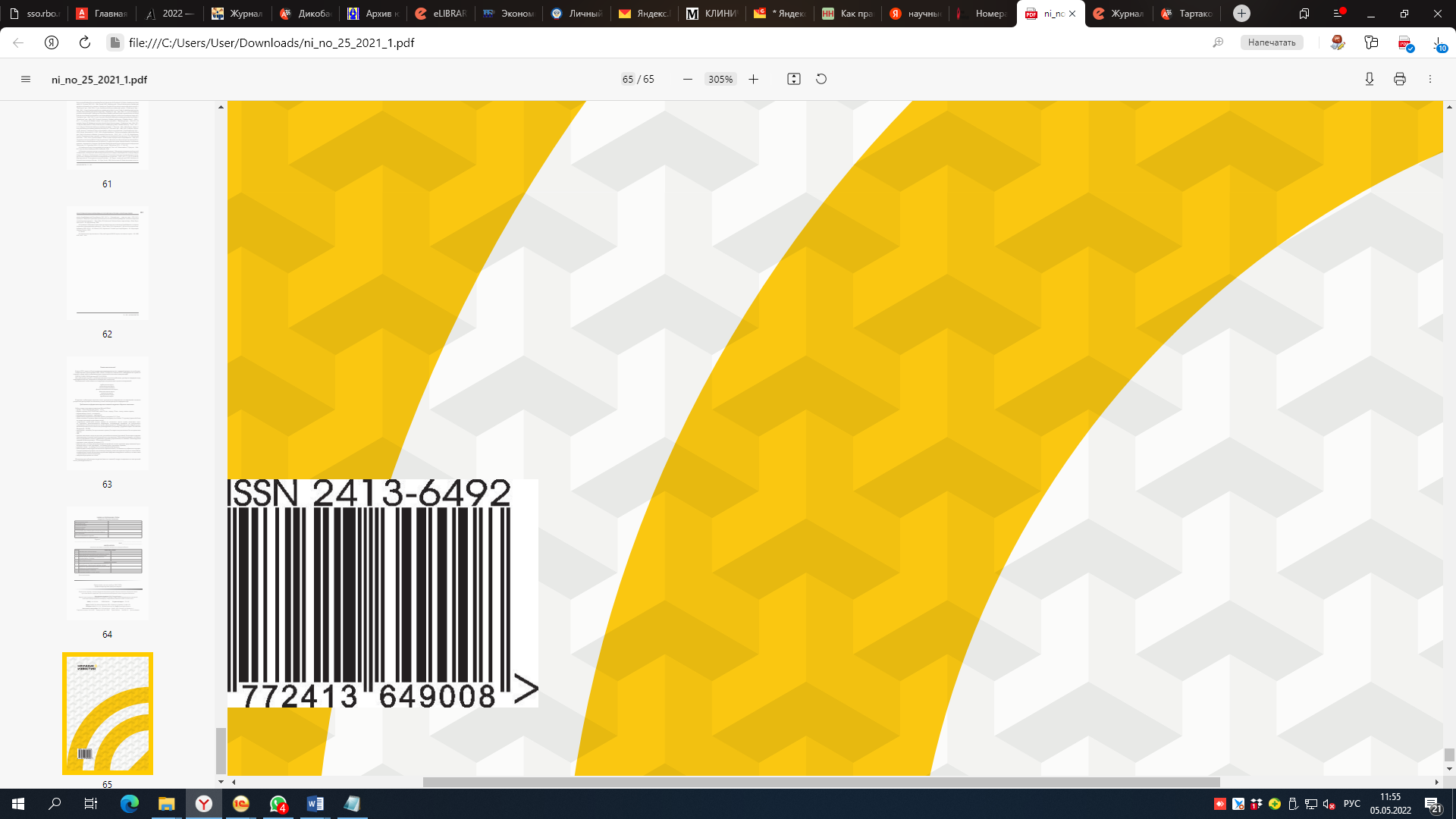 Абдуллабеков Рашид Насруллаевич. СОЦИАЛЬНО-ЭКОНОМИЧЕСКИЕ ПЕРСПЕКТИВЫ РАЗВИТИЯ СИСТЕМЫ МОБИЛЬНЫХ КЛИНИК9Апажева Аделина Алимовна, Бакаева Зарета Рашадовна. СУЩНОСТЬ, ЗНАЧЕНИЕ И КЛАССИФИКАЦИЯ МАТЕРИАЛЬНЫХ РЕСУРСОВ12Галсанова Дарима Сергеевна. КРАСОТА ДОБЛЕСТИ БАТОРОВ16Гарипова Розалия Фановна, Дерябин Сергей Николаевич, Столповских Александра Евгеньевна. ВЛИЯНИЕ ПРИРОДНОГО ЦЕОЛИТА И БИОПРЕПАРАТОВ НА ФИЗИЧЕСКИЕ СВОЙСТВА ПОЧВ И ИХ ПЛОДОРОДИЕ18Ерёмина Виктория Владимировна, Назаренко Наталья Викторовна. СОВЕРШЕНСТВОВАНИЕ СИСТЕМЫ УПРАВЛЕНИЯ ДОПОЛНИТЕЛЬНЫМ ОБРАЗОВАНИЕМ ИНЖЕНЕРНО-ТЕХНИЧЕСКОГО ПРОФИЛЯ НА РЕГИОНАЛЬНОМ УРОВНЕ24Калицкая Виктория Вячеславовна, Перминова Ирина Михайловна, Рыкалина Ольга Анатольевна. ЭКОНОМИЧЕСКАЯ УСТОЙЧИВОСТЬ ОРГАНИЗАЦИЙ: ВИДЫ И ИХ ОЦЕНКА28Капустина А.К., Щербинин Н.Г. ИЗМЕНЕНИЕ СВОЙСТВ ОРГАНИЗМА, РЕАКТИВНОСТЬ И РЕЗИСТЕНТНОСТЬ, ПОСЛЕ ПЕРЕНЕСЕННОЙ НОВОЙ КОРОНАВИРУСНОЙ ИНФЕКЦИИ (В ПОСТКОВИДНОМ ПЕРИОДЕ).32Мамедова Назрин Сахиб кызы. СТРУКТУРНО-СЕМАНТИЧЕСКИЕ ОСОБЕННОСТИ ЧИСЛО СОДЕРЖАЩИХ ФРАЗЕОЛОГИЧЕСКИХ ЕДИНИЦ, ИСПОЛЬЗУЕМЫХ ВО ФРАНЦУЗСКИХ И АЗЕРБАЙДЖАНСКИХ СКАЗКАХ36Наджафова Кямаля Тельман кызы. РОЛЬ ЗАРУБЕЖНЫХ УНИВЕРСИТЕТОВ В ФОРМИРОВАНИИ АЗЕРБАЙДЖАНСКОЙ ИНТЕЛЛИГЕНЦИИ В КОНЦЕ ХIХ - НАЧАЛЕ ХХ ВВ. АХМЕД БЕК АГАЕВ43Петрушина Елена Михайловна. ОБРАЗОВАТЕЛЬНАЯ МОДЕЛЬ «РЕСУРСНЫЙ КЛАСС» КАК ПЕР-СПЕКТИВА УСПЕШНОЙ СОЦИАЛИЗАЦИИ ДЕТЕЙ С ТЯЖЕЛЫМИ И МНОЖЕСТВЕННЫМИ НАРУШЕНИЯМИ РАЗВИТИЯ48Рассоха Юлия Андреевна. СТОЛЫПИНСКАЯ АГРАРНАЯ РЕФОРМА В ОТЕЧЕСТВЕННОЙ И ЗАРУБЕЖНОЙ ИСТОРИОГРАФИИ (ТЕОРЕТИКО-МЕТОДОЛОГИЧЕСКИЙ АСПЕКТ ПРОБЛЕМЫ)51Фомин Данила Юрьевич. ПОНЯТИЕ ФИНАНСОВОЙ СОСТАВЛЯЮЩЕЙ ЭКОНОМИЧЕСКОЙ БЕЗОПАСНОСТИ ПРЕДПРИЯТИЯ53Чикаева К.С., Бабенко Богдан Игоревич. ЦЕННОСТЬ ЗНАНИЯ КАК ФАКТОР РАЗВИТИЯ ЖЕНСКОГО ОБРАЗОВАНИЯ В РОССИЙСКОЙ ИМПЕРИИ57Яшина Татьяна Сергеевна. ВЛИЯНИЕ КОРПОРАТИВНОЙ СОЦИАЛЬНОЙ ОТВЕТСТВЕННОСТИ НА ПОВЫШЕНИЕ ИНВЕСТИЦИОННОЙ ПРИВЛЕКАТЕЛЬНОСТИ ПРОИЗВОДИТЕЛЕЙ СПОРТИВНЫХ ТОВАРОВ62Abdullabekov Rashid Nasrullayevich SOCIO-ECONOMIC PROSPECTS FOR THE DEVELOPMENT OF THE MOBILE CLINIC SYSTEM9Apazheva Adelina Alimovna, Bakayeva Zareta Rashadovna. ESSENCE, MEANING AND CLASSIFICATION MATERIAL RESOURCES12Galsanova D.S. THE BEAUTY OF THE VALOR OF THE BATORS16Garipova R. F., Deryabin S.N., Stolpovskikh A. E. The effect of natural zeolite and biological products on the physical properties and fertility of soils18Eremina V.V., Nazarenko N.V. IMPROVEMENT OF THE MANAGEMENT SYSTEM OF ADDITIONAL EDUCATION OF ENGINEERING AND TECHNICAL PROFILE AT THE REGIONAL LEVEL24Kalitskaya Victoria Vyacheslavovna, Perminova Irina Mikhailovna, Rykalina Olga Anatolyevna. ECONOMIC SUSTAINABILITY: PARAMETERS AND EVALUATION28Kapustina A.K., Shcherbinin N.G. Changes in the properties of the body, reactivity and resistance after the new coronavirus infection (in the post-COVID period).32Mammadova N.S. THE STRUCTURAL-SEMANTİC FEATURES OF PHRASEOLOGİCAL UNİTS WİTH NUMERAL COMPONENT İN FRENCH AND AZERBAİJANİ FAİRY TALES36Najafova Kamala Telman kyzy. THE ROLE OF FOREIGN UNIVERSITIES IN THE FORMATION OF THE AZERBAIJANI INTELLIGENTSIA IN THE LATE XIX - EARLY XX CENTURIES. AHMED BEK AGAYEV43Petrushina Elena Mikhailovna. EDUCATIONAL MODEL "RESOURCE CLASS" AS A PROSPECT OF SUCCESSFUL SOCIALIZATION OF CHILDREN WITH SEVERE AND MULTIPLE DEVELOPMENTAL DISORDERS48Rassokha Yulia Andreevna. STOLYPIN AGRARIAN REFORM IN RUSSIAN AND FOREIGN HISTORIOGRAPHY (THEORETICAL AND METHODOLOGICAL ASPECT OF THE PROBLEM)51Fomin Danila Yurievich. THE CONCEPT OF THE FINANCIAL COMPONENT OF THE ECONOMIC SECURITY OF THE ENTERPRISE53Chikaeva K.S., Babenko Bogdan Igorevich. THE VALUE OF KNOWLEDGE AS A FACTOR IN THE DEVELOPMENT OF WOMEN'S EDUCATION IN THE RUSSIAN EMPIRE57Yashina Tatiana Sergeevna. THE IMPACT OF CORPORATE SOCIAL RESPONSIBILITY ON INCREASING THE INVESTMENT ATTRACTIVENESS OF SPORTING GOODS MANUFACTURERS62Классификационный признакВиды ресурсовПо целевому назначению:специализированные (ресурсы предназначены только для изготовления определенного вида продукции;общие (которые могут быть использованы при производстве всей номенклатуры готовой продукции).По этапу использования в производственном цикле:готовая продукция;незавершенное производство;материальные запасы.По особенностям происхождения:первичные;вторичные.По значимости для производственного процесса:незаменимые (наличие этих ресурсов является необходимым, а их замена невозможна или приводит к существенному снижению качества готовой продукции);заменимые (те, которые могут быть заменены аналогами без изменения качества продукции).По характеру потребления в процессе производства:накопительные (запасы материальных ресурсов, которые формируются для обеспечения ритмичного производства, а также при условии ожидаемого повышения цен на ресурсы);текущие (ресурсы, предназначенные для обеспечения текущих производственных нужд).По характеру предложения (наличию):дефицитные (при закупке (использовании) которых спрос (потребность) превышает предложение (имеется остаток);избыточные (при закупке или использовании ресурсов наблюдается избыточное предложение (имеется остаток, превышающий текущую потребность);стабильные (спрос (потребность) соответствует предложению (остатку).№ п/пВариантыМасса зерна с 1 м2 к контролю, %Содержание гигроскопической влаги в почве, %Плотность почвы, г/см3Содержание гумуса в почве, %1Фитоп-Флора-С + цеолит119 (2,9) 6,23 (0,7)1,41 (2,9)3,24 (3,4)2Фитоп-Флора-С114 (3,2)6,30 (3,3)1,42 (2,9)5,40 (4,6)3Флора-С+ цеолит106 (3,1)6,31 (4,1)1,15 (3,5)3,39 (3,3)4Флора-С106 (2,9)6,26 (0,5)1,26 (2,9)4,62 (3,4)5Контроль 1006,221,534,586Фитоспорин-М+ цеолит96 (0,2)6,15 (0,6)1,38 (3,3)3,70 (2,9)7Цеолит95 (0,2)6,30 (3,1)1,74 (1,3)4,32 (3,4)8Фитоспорин-М91 (0,4)6,10 (4,7)1,52 (0,1)4,32 (4,1)№ п/пВариантыИзменение плотности почв к концу вегетации растений, ∆, г/см3Убыль продуктивной влаги к концу вегетации растений, ∆, ммУбыль содержания гумуса в почве к концу вегетации растений, ∆, %Урожайность зерна, ц/га1Фитоп-Флора-С + цеолит0,01(3)*16,6 (7)2,76 (8)14,1 (8)2Фитоп-Флора-С0,08 (7)15,8 (6)0,6 (1)13,2 (7)3Флора-С+ цеолит0,17 (8)13 (5,5)2,61 (7)12,0 (5)4Флора-С0,03 (6)13 (5,5)1,38 (2)12,0 (5)5Контроль-0,17 (1)1,34 (2)1,42 (3)11,5 (4)6Фитоспорин-М + цеолит0,02 (4,5)7,3 (3)2,3 (6)11,2 (2,5)7Цеолит-0,13 (2)-4 (1)1,68 (4,5)11,2 (2,5)8Фитоспорин-М0,02 (4,5)11,9 (4)1,68 (4,5)10,1 (1)Значения коэффициента корреляции между урожаем семян и показателямиЗначения коэффициента корреляции между урожаем семян и показателями0,340,790,05Анализируемые бинарные факторыВыводыСильные стороны + возможности- разработка новых образовательных программ дополнительного образования инженерно-технического профиля, основанных на исследовании регионального рынка труда;- разработка и осуществление новых проектов на уровне взаимодействия органов местного самоуправления;- улучшение имиджа образовательного учреждения путем регулярного информирования общественности об успехах выпускников, о научно-методической работе сотрудников и т.д.Слабые стороны + возможности-- использование методических материалов внешних партнеров для нужд центра; - использование внешних ресурсов компаний партнеров для обновления материально-технической базы;- увеличение числа обучающихся по программам дополнительного образования инженерно-технического профиля (за счёт разработки дистанционных курсов)Сильные стороны + угрозы- развитие платных образовательных услуг с целью привлечения дополнительных источников финансирования;Слабые стороны + угрозы-за счет объединения с сильными партнерами решить вопрос с конкуренцией;- развитие образовательных услуг в области переподготовки и повышения квалификации учителей общеобразовательных школ по программам дополнительного инженерно-технического образованияПодходАвторыОсновные аспектыФинансовыйЮ.Н. Воробьев Е.И. Воробьева А.П. БондарьАвторы исходят из следующих положений:1. Финансовая безопасность и экономическая безопасность не идентичны друг другу2. Финансовая безопасность – часть экономической безопасности [1]КомплексныйК.С. ГорячеваД.Д. Буркальцева Т. ПарфеноваАвторы исходят из следующих положений:1. Финансовая безопасность – часть экономической безопасности2. Финансовая безопасность определяется как реализации финансовых интересов компании3. Финансовая безопасность обеспечивает защиту экономической безопасности компании [2]РесурсныйН.И. Реверчук Л.Г. Мельник А. КириченкоАвторы исходят из следующих положений:1. Финансовая безопасность обеспечивает эффективность деятельности компании2. Финансовая безопасность определяет политику использования ресурсов компании [3]Относительные показателиФормула расчетаКоэффициент автономии(СК / Баланс) *100%Где СК – капитал и резервыКоэффициент ликвидности- абсолютной((ДС + КФВ) / КО) *100%Где ДС – денежные средства, КВФ – краткосрочные финансовые вложения, КО-краткосрочные обязательства (последние 3 строки баланса) - быстрой((ДС + КФВ + ДЗ) / КО) *100%Где ДЗ – дебиторская задолженность- текущей((ДС + КФВ + ДЗ + Запасы + Прочие оборотные активы) / КО) *100%Коэффициент рентабельности - активов(П / А) *100%Где П – прибыль, А – активы - продаж(П / В) * 100%Где П – прибыль от продаж, В – выручка от продажСредний рост объема торговСредний рост объема торговСредний рост цены закрытияСредний рост цены закрытияВся выборкаТолько даты с новостямиВся выборкаТолько даты с новостямиAdidasВсе новости18.97%22.97%-0.23%0.00%AdidasЭкология18.97%8.19%-0.23%0.09%AdidasРавенство18.97%31.33%-0.23%-2.18%NikeВсе новости6.06%12.19%-0.09%0.87%NikeЭкология6.06%12.84%-0.09%0.65%NikeРавенство6.06%9.81%-0.09%1.68%